National Hospital Care SurveyHOSPMEDRECText:  Does your hospital currently use an electronic health record (EHR) or electronic medical record (EMR) system for ambulatory/outpatient records?  Do not include the inpatient record system or billing record systems.Read answer categories out loud.Yes, our hospital uses an EHR/EMR system for all ambulatory/outpatient recordsYes, our hospital has part paper and part electronic ambulatory/outpatient recordsNo, our hospital currently has all paper ambulatory/outpatient recordsUnknownREMACC	If HOSPMEDRC=1 or 2Text:  Now I’d like to ask you some questions about your hospital’s electronic health records system.  Can this system be accessed from the outside by entities not associated with the hospital? Yes Unsure (will have to check and get back to interviewer) No – Skip to PERMPART UnknownREMREP	Text:  Would your hospital be willing to allow CDC’s contractor to obtain password access to your hospital’s electronic health records system and load the charting software onto desktop computers at their headquarters?  The contractor’s Data Security Plan complies with all relevant laws, regulations, and policies governing the security of data and protection of confidentiality.YesUnsure (will have to check and get back to interviewer)NoUnknown 	OMB No. 0920-0212; Exp. Date: XX/XX/XXXX: 
Assurance of confidentiality – All information which would permit identification of an individual, a practice, or an establishment will be held confidential, will be used for statistical purposes only by NCHS staff, contractors, and agents only when required and with necessary controls, and will not be disclosed or released to other persons without the consent of the individual or establishment in accordance with section 308(d) of the Public Health Service Act (42 USC 242m) and the Confidential Information Protection and Statistical Efficiency Act (PL-107-347).
Notice – Public reporting burden for this collection of information is estimated to average 90 minutes per response, including time for reviewing instructions, searching existing data sources, gathering and maintaining the data needed, and completing and reviewing the collection of information. An agency may not conduct or sponsor, and a person is not required to respond to, a collection of information unless it displays a current valid OMB control number. Send comments regarding this burden estimate or any other aspect of this collection of information, including suggestions for reducing burden to: CDC/ATSDR Information Collection Review Office, 1600 Clifton Road, MS D-74, Atlanta, GA 30333, ATTN: PRA (0920-0212).	OMB No. 0920-0212; Exp. Date: XX/XX/XXXX: 
Assurance of confidentiality – All information which would permit identification of an individual, a practice, or an establishment will be held confidential, will be used for statistical purposes only by NCHS staff, contractors, and agents only when required and with necessary controls, and will not be disclosed or released to other persons without the consent of the individual or establishment in accordance with section 308(d) of the Public Health Service Act (42 USC 242m) and the Confidential Information Protection and Statistical Efficiency Act (PL-107-347).
Notice – Public reporting burden for this collection of information is estimated to average 90 minutes per response, including time for reviewing instructions, searching existing data sources, gathering and maintaining the data needed, and completing and reviewing the collection of information. An agency may not conduct or sponsor, and a person is not required to respond to, a collection of information unless it displays a current valid OMB control number. Send comments regarding this burden estimate or any other aspect of this collection of information, including suggestions for reducing burden to: CDC/ATSDR Information Collection Review Office, 1600 Clifton Road, MS D-74, Atlanta, GA 30333, ATTN: PRA (0920-0212).	OMB No. 0920-0212; Exp. Date: XX/XX/XXXX: 
Assurance of confidentiality – All information which would permit identification of an individual, a practice, or an establishment will be held confidential, will be used for statistical purposes only by NCHS staff, contractors, and agents only when required and with necessary controls, and will not be disclosed or released to other persons without the consent of the individual or establishment in accordance with section 308(d) of the Public Health Service Act (42 USC 242m) and the Confidential Information Protection and Statistical Efficiency Act (PL-107-347).
Notice – Public reporting burden for this collection of information is estimated to average 90 minutes per response, including time for reviewing instructions, searching existing data sources, gathering and maintaining the data needed, and completing and reviewing the collection of information. An agency may not conduct or sponsor, and a person is not required to respond to, a collection of information unless it displays a current valid OMB control number. Send comments regarding this burden estimate or any other aspect of this collection of information, including suggestions for reducing burden to: CDC/ATSDR Information Collection Review Office, 1600 Clifton Road, MS D-74, Atlanta, GA 30333, ATTN: PRA (0920-0212).	OMB No. 0920-0212; Exp. Date: XX/XX/XXXX: 
Assurance of confidentiality – All information which would permit identification of an individual, a practice, or an establishment will be held confidential, will be used for statistical purposes only by NCHS staff, contractors, and agents only when required and with necessary controls, and will not be disclosed or released to other persons without the consent of the individual or establishment in accordance with section 308(d) of the Public Health Service Act (42 USC 242m) and the Confidential Information Protection and Statistical Efficiency Act (PL-107-347).
Notice – Public reporting burden for this collection of information is estimated to average 90 minutes per response, including time for reviewing instructions, searching existing data sources, gathering and maintaining the data needed, and completing and reviewing the collection of information. An agency may not conduct or sponsor, and a person is not required to respond to, a collection of information unless it displays a current valid OMB control number. Send comments regarding this burden estimate or any other aspect of this collection of information, including suggestions for reducing burden to: CDC/ATSDR Information Collection Review Office, 1600 Clifton Road, MS D-74, Atlanta, GA 30333, ATTN: PRA (0920-0212).	OMB No. 0920-0212; Exp. Date: XX/XX/XXXX: 
Assurance of confidentiality – All information which would permit identification of an individual, a practice, or an establishment will be held confidential, will be used for statistical purposes only by NCHS staff, contractors, and agents only when required and with necessary controls, and will not be disclosed or released to other persons without the consent of the individual or establishment in accordance with section 308(d) of the Public Health Service Act (42 USC 242m) and the Confidential Information Protection and Statistical Efficiency Act (PL-107-347).
Notice – Public reporting burden for this collection of information is estimated to average 90 minutes per response, including time for reviewing instructions, searching existing data sources, gathering and maintaining the data needed, and completing and reviewing the collection of information. An agency may not conduct or sponsor, and a person is not required to respond to, a collection of information unless it displays a current valid OMB control number. Send comments regarding this burden estimate or any other aspect of this collection of information, including suggestions for reducing burden to: CDC/ATSDR Information Collection Review Office, 1600 Clifton Road, MS D-74, Atlanta, GA 30333, ATTN: PRA (0920-0212).INTRO_APPTINTRO_APPTText:Text:Hello,
This is ... calling on behalf of the National Center for Health Statistics, part of the Centers for Disease Control and Prevention. I'm (calling/visiting) about the National Hospital Care Survey and to let you know that this hospital will be included in our study.  I would like to arrange to meet with you so that I can better present the details of the study. Is there a convenient time within the next week or so that I could meet with you or your representative for about 15 minutes?Hello,
This is ... calling on behalf of the National Center for Health Statistics, part of the Centers for Disease Control and Prevention. I'm (calling/visiting) about the National Hospital Care Survey and to let you know that this hospital will be included in our study.  I would like to arrange to meet with you so that I can better present the details of the study. Is there a convenient time within the next week or so that I could meet with you or your representative for about 15 minutes?Hello,
This is ... calling on behalf of the National Center for Health Statistics, part of the Centers for Disease Control and Prevention. I'm (calling/visiting) about the National Hospital Care Survey and to let you know that this hospital will be included in our study.  I would like to arrange to meet with you so that I can better present the details of the study. Is there a convenient time within the next week or so that I could meet with you or your representative for about 15 minutes?NAMECHEKNAMECHEKText:Text:Let me verify that I have the correct name and address for your hospital.  Is the correct name (facility name)?Let me verify that I have the correct name and address for your hospital.  Is the correct name (facility name)?Let me verify that I have the correct name and address for your hospital.  Is the correct name (facility name)?1.1.YesYesYes2.2.NoNoNoHSP_NAMEHSP_NAMEText:Text:What is your hospital's name?What is your hospital's name?What is your hospital's name?1.1.Enter 1 to update informationEnter 1 to update informationEnter 1 to update information2.2.Continue Continue Continue ADDCHEKADDCHEKText:Text:Is your hospital located at 
(Facility Address)Is your hospital located at 
(Facility Address)Is your hospital located at 
(Facility Address)1.1.YesYesYes2.2.NoNoNoHSP_ADDRESSHSP_ADDRESSText:Text:What is the correct address?What is the correct address?What is the correct address?MAILADDMAILADDText:Text:Is this also the mailing address? (Facility Address)Is this also the mailing address? (Facility Address)Is this also the mailing address? (Facility Address)1.1.YesYesYes2.2.NoNoNoMHSP_STRETMHSP_STRETText:Text:What is the correct mailing address?What is the correct mailing address?What is the correct mailing address?INTRO_ABINTRO_ABText:Text:(Although you have not received the letter,) I'd like to briefly explain the study to you at this time and answer any questions about it. The National Center for Health Statistics of the Centers for Disease Control and Prevention is (conducting an/continuing its) annual study of hospital-based ambulatory care.  (Intro for the survey) Before discussing the details, I would like to verify our basic information about (facility name) to be sure we have correctly included this hospital in the study.  First, concerning licensing:(Although you have not received the letter,) I'd like to briefly explain the study to you at this time and answer any questions about it. The National Center for Health Statistics of the Centers for Disease Control and Prevention is (conducting an/continuing its) annual study of hospital-based ambulatory care.  (Intro for the survey) Before discussing the details, I would like to verify our basic information about (facility name) to be sure we have correctly included this hospital in the study.  First, concerning licensing:(Although you have not received the letter,) I'd like to briefly explain the study to you at this time and answer any questions about it. The National Center for Health Statistics of the Centers for Disease Control and Prevention is (conducting an/continuing its) annual study of hospital-based ambulatory care.  (Intro for the survey) Before discussing the details, I would like to verify our basic information about (facility name) to be sure we have correctly included this hospital in the study.  First, concerning licensing:LICHOSPLICHOSPText:Text:Is this facility a licensed hospital?Is this facility a licensed hospital?Is this facility a licensed hospital?1.1.YesYesYes2.2.NoNoNoH_ELIGIBLEH_ELIGIBLEText:  Are there 6 or more hospital beds staffed for inpatient use at this hospital, not including “newborn” bassinets?YesNoText:  Are there 6 or more hospital beds staffed for inpatient use at this hospital, not including “newborn” bassinets?YesNoText:  Are there 6 or more hospital beds staffed for inpatient use at this hospital, not including “newborn” bassinets?YesNoOWN101 OWN101 Text:Text:Is this hospital nonprofit, government, or proprietary?Is this hospital nonprofit, government, or proprietary?Is this hospital nonprofit, government, or proprietary?1.1.Nonprofit (includes church-related, nonprofit corporation, other nonprofit ownership)Nonprofit (includes church-related, nonprofit corporation, other nonprofit ownership)Nonprofit (includes church-related, nonprofit corporation, other nonprofit ownership)2.2.State or local government (includes state, county, city, city-county, hospital district or authority)State or local government (includes state, county, city, city-county, hospital district or authority)State or local government (includes state, county, city, city-county, hospital district or authority)3.3.Proprietary (includes individually or privately owned, partnership or corporation)Proprietary (includes individually or privately owned, partnership or corporation)Proprietary (includes individually or privately owned, partnership or corporation)OWNHCC OWNHCC Text:Text:Is this hospital owned, operated, or managed by a health care corporation that owns multiple health care facilities (e.g., HCA or Health South)?Is this hospital owned, operated, or managed by a health care corporation that owns multiple health care facilities (e.g., HCA or Health South)?Is this hospital owned, operated, or managed by a health care corporation that owns multiple health care facilities (e.g., HCA or Health South)?1.1.YesYesYes2.2.NoNoNo3.3.UnknownUnknownUnknownTEACHOSPTEACHOSPText:Text:Is this a teaching hospital?Is this a teaching hospital?Is this a teaching hospital?1.1.YesYesYes2.2.NoNoNoMERGERMERGERText:Text:Did this hospital either merge or separate from any OTHER hospital in the past 2 years?Did this hospital either merge or separate from any OTHER hospital in the past 2 years?Did this hospital either merge or separate from any OTHER hospital in the past 2 years?1.1.Merged or separatedMerged or separatedMerged or separated2.2.NoNoNo3.3.UnknownUnknownUnknownMERSEPMERSEPText:Text:Was this a merger or a separation?Was this a merger or a separation?Was this a merger or a separation?MERGMEDRMERGMEDRText:Text:Does YOUR hospital have its own medical records department that is separate from that of the OTHER hospital?Does YOUR hospital have its own medical records department that is separate from that of the OTHER hospital?Does YOUR hospital have its own medical records department that is separate from that of the OTHER hospital?1.1.YesYesYes2.2.NoNoNo3.3.UnknownUnknownUnknownOTHNAMEOTHNAMEText:Text:What is the name and address of this OTHER hospital?What is the name and address of this OTHER hospital?What is the name and address of this OTHER hospital?ESA24ESA24Text:Text:Does this hospital provide emergency services that are staffed 24 HOURS each day either here at this hospital or elsewhere?Does this hospital provide emergency services that are staffed 24 HOURS each day either here at this hospital or elsewhere?Does this hospital provide emergency services that are staffed 24 HOURS each day either here at this hospital or elsewhere?1.1.YesYesYes2.2.NoNoNoESANOT24ESANOT24Text:Text:Does this hospital operate any emergency service areas that are not staffed 24 HOURS each day?Does this hospital operate any emergency service areas that are not staffed 24 HOURS each day?Does this hospital operate any emergency service areas that are not staffed 24 HOURS each day?1.1.YesYesYes2.2.NoNoNoTRAUMATRAUMAText:Text:What is the trauma level rating of this hospital?What is the trauma level rating of this hospital?What is the trauma level rating of this hospital?1.1.Level ILevel ILevel I2.2.Level IILevel IILevel II3.3.Level IIILevel IIILevel III4.4.Level IV Level IV Level IV 5.5.Level VLevel VLevel V6.6.Other/unknownOther/unknownOther/unknown7.7.NoneNoneNoneOOOPDOOOPDText:Text:Does this hospital operate an organized outpatient department either at this hospital or elsewhere?Does this hospital operate an organized outpatient department either at this hospital or elsewhere?Does this hospital operate an organized outpatient department either at this hospital or elsewhere?1.1.YesYesYes2.2.NoNoNoPHYSSERVPHYSSERVText:Text:Does this OPD include physician services?Does this OPD include physician services?Does this OPD include physician services?1.1.YesYesYes2.2.NoNoNoAMBSURGAMBSURGText:Text:Does this hospital have locations that perform ambulatory surgery?
Ambulatory surgery locations include a general or main operating room, dedicated ambulatory surgery room, satellite operating room, cystoscopy room, endoscopy room, cardiac catheterization lab, laser procedures room, or a pain block room.Does this hospital have locations that perform ambulatory surgery?
Ambulatory surgery locations include a general or main operating room, dedicated ambulatory surgery room, satellite operating room, cystoscopy room, endoscopy room, cardiac catheterization lab, laser procedures room, or a pain block room.Does this hospital have locations that perform ambulatory surgery?
Ambulatory surgery locations include a general or main operating room, dedicated ambulatory surgery room, satellite operating room, cystoscopy room, endoscopy room, cardiac catheterization lab, laser procedures room, or a pain block room.1.1.YesYesYes2.2.NoNoNoELIGREQELIGREQText:Text:** Not displayed **** Not displayed **** Not displayed **STUDY_DESCSTUDY_DESCText:Text:Thank you.  
       Provide the administrator or other hospital representative with a brief description of the study.
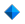 Thank you.  
       Provide the administrator or other hospital representative with a brief description of the study.
Thank you.  
       Provide the administrator or other hospital representative with a brief description of the study.
INDUCTION_APPTINDUCTION_APPTText:Text:I would like to arrange to meet with you so that I can better present the details of the study.  Is there a convenient time within the next week or so that I could meet with you or your representative?  
           Record day, date and time of appointment
           Enter 999 if the respondent wants to continue with the induction nowI would like to arrange to meet with you so that I can better present the details of the study.  Is there a convenient time within the next week or so that I could meet with you or your representative?  
           Record day, date and time of appointment
           Enter 999 if the respondent wants to continue with the induction nowI would like to arrange to meet with you so that I can better present the details of the study.  Is there a convenient time within the next week or so that I could meet with you or your representative?  
           Record day, date and time of appointment
           Enter 999 if the respondent wants to continue with the induction nowSCREENER_THKSCREENER_THKText:Text:Thank you for your cooperation.  I am looking forward to our meeting. Thank you for your cooperation.  I am looking forward to our meeting. Thank you for your cooperation.  I am looking forward to our meeting. THANK_MERGSEPTHANK_MERGSEPText:Text:Since your hospital has merged or separated within the last 2 years, I need to get further instructions from the Centers for Disease Control and Prevention (CDC) on how to proceed.  I will call you back within a week and let you know which parts of your hospital will be in the survey.  Thank you for your cooperation. Since your hospital has merged or separated within the last 2 years, I need to get further instructions from the Centers for Disease Control and Prevention (CDC) on how to proceed.  I will call you back within a week and let you know which parts of your hospital will be in the survey.  Thank you for your cooperation. Since your hospital has merged or separated within the last 2 years, I need to get further instructions from the Centers for Disease Control and Prevention (CDC) on how to proceed.  I will call you back within a week and let you know which parts of your hospital will be in the survey.  Thank you for your cooperation. CALLRO_MERGSEPCALLRO_MERGSEPText:Text:   Call Headquarters and inform them of the situation.
     Await resolution from Headquarters before continuing with this case.   Call Headquarters and inform them of the situation.
     Await resolution from Headquarters before continuing with this case.   Call Headquarters and inform them of the situation.
     Await resolution from Headquarters before continuing with this case.THANK_B1THANK_B1Text:Text:Thank you, but it seems that our information is incorrect. 
Since (facility name) is not a licensed hospital, it should not have been chosen for our study.  Thank you very much for your cooperation. Thank you, but it seems that our information is incorrect. 
Since (facility name) is not a licensed hospital, it should not have been chosen for our study.  Thank you very much for your cooperation. Thank you, but it seems that our information is incorrect. 
Since (facility name) is not a licensed hospital, it should not have been chosen for our study.  Thank you very much for your cooperation. THANK_B2THANK_B2Text:Text:Thank you, but it seems that our information is incorrect. 
Since (facility name) does not have 24-hour emergency services, outpatient clinics, or ambulatory surgery centers, it should not have been chosen for our study.  Thank you very much for your cooperation. Thank you, but it seems that our information is incorrect. 
Since (facility name) does not have 24-hour emergency services, outpatient clinics, or ambulatory surgery centers, it should not have been chosen for our study.  Thank you very much for your cooperation. Thank you, but it seems that our information is incorrect. 
Since (facility name) does not have 24-hour emergency services, outpatient clinics, or ambulatory surgery centers, it should not have been chosen for our study.  Thank you very much for your cooperation. REVIEWREVIEWText:Text:I would like to begin with a brief review of the background for this study.
   Provide the administrator or other hospital representative with a brief introduction to the study and a general overview of procedures.I would like to begin with a brief review of the background for this study.
   Provide the administrator or other hospital representative with a brief introduction to the study and a general overview of procedures.I would like to begin with a brief review of the background for this study.
   Provide the administrator or other hospital representative with a brief introduction to the study and a general overview of procedures.SURGDAYSURGDAYText:Text:Now I would like to ask you a few more questions about your hospital.
How many days in a week are inpatient elective surgeries scheduled?
 Now I would like to ask you a few more questions about your hospital.
How many days in a week are inpatient elective surgeries scheduled?
 Now I would like to ask you a few more questions about your hospital.
How many days in a week are inpatient elective surgeries scheduled?
 BEDCZARBEDCZARText:Text:Does your hospital have a bed coordinator, sometimes referred to as a bed czar?Does your hospital have a bed coordinator, sometimes referred to as a bed czar?Does your hospital have a bed coordinator, sometimes referred to as a bed czar?1.1.YesYesYes2.2.NoNoNo3.3.UnknownUnknownUnknownBEDDATABEDDATAText:Text:How often are hospital bed census data available?How often are hospital bed census data available?How often are hospital bed census data available?1.1.InstantaneouslyInstantaneouslyInstantaneously2.2.Every 4  hoursEvery 4  hoursEvery 4  hours3.3.Every 8 hoursEvery 8 hoursEvery 8 hours4.4.Every 12 hoursEvery 12 hoursEvery 12 hours5.5.Every 24 hoursEvery 24 hoursEvery 24 hours6.6.OtherOtherOther7.7.UnknownUnknownUnknownHLISTHLISTText:Text:Does your hospital have hospitalists on staff?
A hospitalist is a physician whose primary professional focus is the general care of hospitalized patients.  He/she may oversee ED patients being admitted to the hospital.Does your hospital have hospitalists on staff?
A hospitalist is a physician whose primary professional focus is the general care of hospitalized patients.  He/she may oversee ED patients being admitted to the hospital.Does your hospital have hospitalists on staff?
A hospitalist is a physician whose primary professional focus is the general care of hospitalized patients.  He/she may oversee ED patients being admitted to the hospital.1.1.YesYesYes2.2.NoNoNo3.3.UnknownUnknownUnknownHLISTEDHLISTEDText:Text:Do the hospitalists on staff at your hospital admit patients from your ED?Do the hospitalists on staff at your hospital admit patients from your ED?Do the hospitalists on staff at your hospital admit patients from your ED?1.1.YesYesYes2.2.NoNoNo3.3.UnknownUnknownUnknownEMEDRESEMEDRESText:Text:Does this hospital have an emergency medicine residence program?Does this hospital have an emergency medicine residence program?Does this hospital have an emergency medicine residence program?1.1.YesYesYes2.2.NoNoNo3.3.UnknownUnknownUnknownMUINCMUINCText:Text:Medicare and Medicaid offer incentives to practices that demonstrate “meaningful use of health IT”.  Does your hospital have plans to apply for these incentive payments?Medicare and Medicaid offer incentives to practices that demonstrate “meaningful use of health IT”.  Does your hospital have plans to apply for these incentive payments?Medicare and Medicaid offer incentives to practices that demonstrate “meaningful use of health IT”.  Does your hospital have plans to apply for these incentive payments?1. Yes, we already applied              2. Yes, we intend to apply              3. Uncertain if we will apply    4. No, we will not apply               1. Yes, we already applied              2. Yes, we intend to apply              3. Uncertain if we will apply    4. No, we will not apply               1. Yes, we already applied              2. Yes, we intend to apply              3. Uncertain if we will apply    4. No, we will not apply               MUYEARMUYEARText:Text:If MUINC = 1 or 2When did your hospital first apply or when does your hospital first intend to apply?If MUINC = 1 or 2When did your hospital first apply or when does your hospital first intend to apply?If MUINC = 1 or 2When did your hospital first apply or when does your hospital first intend to apply?1.1.2011201120112.3.2.3.2012201320122013201220134.4.2014 or later2014 or later2014 or later5.5.UnknownUnknownUnknownPERMPARTPERMPARTPERMPARTPERMPARTText:Text:Text:Text:As I mentioned earlier, I would like to discuss the plan for conducting the study.  This hospital has been assigned to a (1-month, 2-month, 3-month) data collection period beginning on Monday, (Reporting period begin date). First, I would like to discuss the steps needed to obtain approval for the study. Are there any additional steps needed to obtain permission for the hospital to participate in the study?As I mentioned earlier, I would like to discuss the plan for conducting the study.  This hospital has been assigned to a (1-month, 2-month, 3-month) data collection period beginning on Monday, (Reporting period begin date). First, I would like to discuss the steps needed to obtain approval for the study. Are there any additional steps needed to obtain permission for the hospital to participate in the study?As I mentioned earlier, I would like to discuss the plan for conducting the study.  This hospital has been assigned to a (1-month, 2-month, 3-month) data collection period beginning on Monday, (Reporting period begin date). First, I would like to discuss the steps needed to obtain approval for the study. Are there any additional steps needed to obtain permission for the hospital to participate in the study?As I mentioned earlier, I would like to discuss the plan for conducting the study.  This hospital has been assigned to a (1-month, 2-month, 3-month) data collection period beginning on Monday, (Reporting period begin date). First, I would like to discuss the steps needed to obtain approval for the study. Are there any additional steps needed to obtain permission for the hospital to participate in the study?As I mentioned earlier, I would like to discuss the plan for conducting the study.  This hospital has been assigned to a (1-month, 2-month, 3-month) data collection period beginning on Monday, (Reporting period begin date). First, I would like to discuss the steps needed to obtain approval for the study. Are there any additional steps needed to obtain permission for the hospital to participate in the study?As I mentioned earlier, I would like to discuss the plan for conducting the study.  This hospital has been assigned to a (1-month, 2-month, 3-month) data collection period beginning on Monday, (Reporting period begin date). First, I would like to discuss the steps needed to obtain approval for the study. Are there any additional steps needed to obtain permission for the hospital to participate in the study?As I mentioned earlier, I would like to discuss the plan for conducting the study.  This hospital has been assigned to a (1-month, 2-month, 3-month) data collection period beginning on Monday, (Reporting period begin date). First, I would like to discuss the steps needed to obtain approval for the study. Are there any additional steps needed to obtain permission for the hospital to participate in the study?As I mentioned earlier, I would like to discuss the plan for conducting the study.  This hospital has been assigned to a (1-month, 2-month, 3-month) data collection period beginning on Monday, (Reporting period begin date). First, I would like to discuss the steps needed to obtain approval for the study. Are there any additional steps needed to obtain permission for the hospital to participate in the study?As I mentioned earlier, I would like to discuss the plan for conducting the study.  This hospital has been assigned to a (1-month, 2-month, 3-month) data collection period beginning on Monday, (Reporting period begin date). First, I would like to discuss the steps needed to obtain approval for the study. Are there any additional steps needed to obtain permission for the hospital to participate in the study?1.1.1.1.YesYesYesYesYesYesYesYesYes2.2.2.2.NoNoNoNoNoNoNoNoNoPERMPARTSPECPERMPARTSPECPERMPARTSPECPERMPARTSPECText:Text:Text:Text:  Specify the necessary steps needed to obtain permission for the hospital 
to participate in the study.    Include the name, address, phone and title of the person(s) who can grant approval  Specify the necessary steps needed to obtain permission for the hospital 
to participate in the study.    Include the name, address, phone and title of the person(s) who can grant approval  Specify the necessary steps needed to obtain permission for the hospital 
to participate in the study.    Include the name, address, phone and title of the person(s) who can grant approval  Specify the necessary steps needed to obtain permission for the hospital 
to participate in the study.    Include the name, address, phone and title of the person(s) who can grant approval  Specify the necessary steps needed to obtain permission for the hospital 
to participate in the study.    Include the name, address, phone and title of the person(s) who can grant approval  Specify the necessary steps needed to obtain permission for the hospital 
to participate in the study.    Include the name, address, phone and title of the person(s) who can grant approval  Specify the necessary steps needed to obtain permission for the hospital 
to participate in the study.    Include the name, address, phone and title of the person(s) who can grant approval  Specify the necessary steps needed to obtain permission for the hospital 
to participate in the study.    Include the name, address, phone and title of the person(s) who can grant approval  Specify the necessary steps needed to obtain permission for the hospital 
to participate in the study.    Include the name, address, phone and title of the person(s) who can grant approvalPERM_THANKPERM_THANKPERM_THANKPERM_THANKText:Text:Text:Text:Thank you for your help.
Thank you for your help.
Thank you for your help.
Thank you for your help.
Thank you for your help.
Thank you for your help.
Thank you for your help.
Thank you for your help.
Thank you for your help.
RO_PERMISSIONRO_PERMISSIONRO_PERMISSIONRO_PERMISSIONText:Text:Text:Text:  Call the Regional Office to inform them of the additional steps needed to
    obtain permission  Call the Regional Office to inform them of the additional steps needed to
    obtain permission  Call the Regional Office to inform them of the additional steps needed to
    obtain permission  Call the Regional Office to inform them of the additional steps needed to
    obtain permission  Call the Regional Office to inform them of the additional steps needed to
    obtain permission  Call the Regional Office to inform them of the additional steps needed to
    obtain permission  Call the Regional Office to inform them of the additional steps needed to
    obtain permission  Call the Regional Office to inform them of the additional steps needed to
    obtain permission  Call the Regional Office to inform them of the additional steps needed to
    obtain permissionVSREPPERVSREPPERVSREPPERVSREPPERText:Text:Text:Text:Now I would like to make arrangements to obtain the information needed for sampling. I will need to (know/verify) how your (emergency department and/or outpatient department and/or ambulatory surgery location) (is/are) organized and obtain an estimate of the number of patient visits expected during the (1-month, 2-month, 3-month) reporting period.  Would you prefer I (get/verify) this information from you or someone else?Now I would like to make arrangements to obtain the information needed for sampling. I will need to (know/verify) how your (emergency department and/or outpatient department and/or ambulatory surgery location) (is/are) organized and obtain an estimate of the number of patient visits expected during the (1-month, 2-month, 3-month) reporting period.  Would you prefer I (get/verify) this information from you or someone else?Now I would like to make arrangements to obtain the information needed for sampling. I will need to (know/verify) how your (emergency department and/or outpatient department and/or ambulatory surgery location) (is/are) organized and obtain an estimate of the number of patient visits expected during the (1-month, 2-month, 3-month) reporting period.  Would you prefer I (get/verify) this information from you or someone else?Now I would like to make arrangements to obtain the information needed for sampling. I will need to (know/verify) how your (emergency department and/or outpatient department and/or ambulatory surgery location) (is/are) organized and obtain an estimate of the number of patient visits expected during the (1-month, 2-month, 3-month) reporting period.  Would you prefer I (get/verify) this information from you or someone else?Now I would like to make arrangements to obtain the information needed for sampling. I will need to (know/verify) how your (emergency department and/or outpatient department and/or ambulatory surgery location) (is/are) organized and obtain an estimate of the number of patient visits expected during the (1-month, 2-month, 3-month) reporting period.  Would you prefer I (get/verify) this information from you or someone else?Now I would like to make arrangements to obtain the information needed for sampling. I will need to (know/verify) how your (emergency department and/or outpatient department and/or ambulatory surgery location) (is/are) organized and obtain an estimate of the number of patient visits expected during the (1-month, 2-month, 3-month) reporting period.  Would you prefer I (get/verify) this information from you or someone else?Now I would like to make arrangements to obtain the information needed for sampling. I will need to (know/verify) how your (emergency department and/or outpatient department and/or ambulatory surgery location) (is/are) organized and obtain an estimate of the number of patient visits expected during the (1-month, 2-month, 3-month) reporting period.  Would you prefer I (get/verify) this information from you or someone else?Now I would like to make arrangements to obtain the information needed for sampling. I will need to (know/verify) how your (emergency department and/or outpatient department and/or ambulatory surgery location) (is/are) organized and obtain an estimate of the number of patient visits expected during the (1-month, 2-month, 3-month) reporting period.  Would you prefer I (get/verify) this information from you or someone else?Now I would like to make arrangements to obtain the information needed for sampling. I will need to (know/verify) how your (emergency department and/or outpatient department and/or ambulatory surgery location) (is/are) organized and obtain an estimate of the number of patient visits expected during the (1-month, 2-month, 3-month) reporting period.  Would you prefer I (get/verify) this information from you or someone else?1.1.1.1.RespondentRespondentRespondentRespondentRespondentRespondentRespondentRespondentRespondent2.2.2.2.Someone elseSomeone elseSomeone elseSomeone elseSomeone elseSomeone elseSomeone elseSomeone elseSomeone elseCINFOCINFOCINFOCINFOText:Text:Text:Text:What is the name of the person I should talk to?What is the name of the person I should talk to?What is the name of the person I should talk to?What is the name of the person I should talk to?What is the name of the person I should talk to?What is the name of the person I should talk to?What is the name of the person I should talk to?What is the name of the person I should talk to?What is the name of the person I should talk to?1.1.1.1.New contactNew contactNew contactNew contactNew contactNew contactNew contactNew contactNew contact2.2.2.2.Continue interviewContinue interviewContinue interviewContinue interviewContinue interviewContinue interviewContinue interviewContinue interviewContinue interviewTHANK_RESPTHANK_RESPTHANK_RESPTHANK_RESPText:Text:Text:Text:       Thank current respondent for his/her time and cooperation       Thank current respondent for his/her time and cooperation       Thank current respondent for his/her time and cooperation       Thank current respondent for his/her time and cooperation       Thank current respondent for his/her time and cooperation       Thank current respondent for his/her time and cooperation       Thank current respondent for his/her time and cooperation       Thank current respondent for his/her time and cooperation       Thank current respondent for his/her time and cooperationCONTACT_DEPTCONTACT_DEPTCONTACT_DEPTCONTACT_DEPTText:Text:Text:Text:All eligible departments are complete.  
Department    Status
ED      (Elig /Partial /Elig (refusal) / Partial (refusal) / Cmplt / Inelig)
OPD   (Elig /Partial /Elig (refusal) / Partial (refusal) / Cmplt / Inelig)
ASL    (Elig /Partial /Elig (refusal) / Partial (refusal) / Cmplt / Inelig)
All eligible departments are complete.  
Department    Status
ED      (Elig /Partial /Elig (refusal) / Partial (refusal) / Cmplt / Inelig)
OPD   (Elig /Partial /Elig (refusal) / Partial (refusal) / Cmplt / Inelig)
ASL    (Elig /Partial /Elig (refusal) / Partial (refusal) / Cmplt / Inelig)
All eligible departments are complete.  
Department    Status
ED      (Elig /Partial /Elig (refusal) / Partial (refusal) / Cmplt / Inelig)
OPD   (Elig /Partial /Elig (refusal) / Partial (refusal) / Cmplt / Inelig)
ASL    (Elig /Partial /Elig (refusal) / Partial (refusal) / Cmplt / Inelig)
All eligible departments are complete.  
Department    Status
ED      (Elig /Partial /Elig (refusal) / Partial (refusal) / Cmplt / Inelig)
OPD   (Elig /Partial /Elig (refusal) / Partial (refusal) / Cmplt / Inelig)
ASL    (Elig /Partial /Elig (refusal) / Partial (refusal) / Cmplt / Inelig)
All eligible departments are complete.  
Department    Status
ED      (Elig /Partial /Elig (refusal) / Partial (refusal) / Cmplt / Inelig)
OPD   (Elig /Partial /Elig (refusal) / Partial (refusal) / Cmplt / Inelig)
ASL    (Elig /Partial /Elig (refusal) / Partial (refusal) / Cmplt / Inelig)
All eligible departments are complete.  
Department    Status
ED      (Elig /Partial /Elig (refusal) / Partial (refusal) / Cmplt / Inelig)
OPD   (Elig /Partial /Elig (refusal) / Partial (refusal) / Cmplt / Inelig)
ASL    (Elig /Partial /Elig (refusal) / Partial (refusal) / Cmplt / Inelig)
All eligible departments are complete.  
Department    Status
ED      (Elig /Partial /Elig (refusal) / Partial (refusal) / Cmplt / Inelig)
OPD   (Elig /Partial /Elig (refusal) / Partial (refusal) / Cmplt / Inelig)
ASL    (Elig /Partial /Elig (refusal) / Partial (refusal) / Cmplt / Inelig)
All eligible departments are complete.  
Department    Status
ED      (Elig /Partial /Elig (refusal) / Partial (refusal) / Cmplt / Inelig)
OPD   (Elig /Partial /Elig (refusal) / Partial (refusal) / Cmplt / Inelig)
ASL    (Elig /Partial /Elig (refusal) / Partial (refusal) / Cmplt / Inelig)
All eligible departments are complete.  
Department    Status
ED      (Elig /Partial /Elig (refusal) / Partial (refusal) / Cmplt / Inelig)
OPD   (Elig /Partial /Elig (refusal) / Partial (refusal) / Cmplt / Inelig)
ASL    (Elig /Partial /Elig (refusal) / Partial (refusal) / Cmplt / Inelig)
1.1.1.1.ED ED ED ED ED ED ED ED ED 2.2.2.2.OPD OPD OPD OPD OPD OPD OPD OPD OPD 3.3.3.3.ASLASLASLASLASLASLASLASLASL4.4.4.4.Department refusalDepartment refusalDepartment refusalDepartment refusalDepartment refusalDepartment refusalDepartment refusalDepartment refusalDepartment refusal5.5.5.5.Department callbackDepartment callbackDepartment callbackDepartment callbackDepartment callbackDepartment callbackDepartment callbackDepartment callbackDepartment callback9.9.9.9.Wrap up caseWrap up caseWrap up caseWrap up caseWrap up caseWrap up caseWrap up caseWrap up caseWrap up caseINTRO_EDINTRO_EDINTRO_EDINTRO_EDText:Text:Text:Text:       If necessary, introduce yourself and explain the survey using the hospital administrator script
       Explain that in order to develop a sampling plan, you would like to collect more specific information about this hospital's emergency department and need about 25 minutes of their time        If necessary, introduce yourself and explain the survey using the hospital administrator script
       Explain that in order to develop a sampling plan, you would like to collect more specific information about this hospital's emergency department and need about 25 minutes of their time        If necessary, introduce yourself and explain the survey using the hospital administrator script
       Explain that in order to develop a sampling plan, you would like to collect more specific information about this hospital's emergency department and need about 25 minutes of their time        If necessary, introduce yourself and explain the survey using the hospital administrator script
       Explain that in order to develop a sampling plan, you would like to collect more specific information about this hospital's emergency department and need about 25 minutes of their time        If necessary, introduce yourself and explain the survey using the hospital administrator script
       Explain that in order to develop a sampling plan, you would like to collect more specific information about this hospital's emergency department and need about 25 minutes of their time        If necessary, introduce yourself and explain the survey using the hospital administrator script
       Explain that in order to develop a sampling plan, you would like to collect more specific information about this hospital's emergency department and need about 25 minutes of their time        If necessary, introduce yourself and explain the survey using the hospital administrator script
       Explain that in order to develop a sampling plan, you would like to collect more specific information about this hospital's emergency department and need about 25 minutes of their time        If necessary, introduce yourself and explain the survey using the hospital administrator script
       Explain that in order to develop a sampling plan, you would like to collect more specific information about this hospital's emergency department and need about 25 minutes of their time        If necessary, introduce yourself and explain the survey using the hospital administrator script
       Explain that in order to develop a sampling plan, you would like to collect more specific information about this hospital's emergency department and need about 25 minutes of their time ESA_NAMEESA_NAMEESA_NAMEESA_NAMEText:Text:Text:Text:(What is the name of the (first/next) emergency service area? /Are there any other emergency service areas?)(What is the name of the (first/next) emergency service area? /Are there any other emergency service areas?)(What is the name of the (first/next) emergency service area? /Are there any other emergency service areas?)(What is the name of the (first/next) emergency service area? /Are there any other emergency service areas?)(What is the name of the (first/next) emergency service area? /Are there any other emergency service areas?)(What is the name of the (first/next) emergency service area? /Are there any other emergency service areas?)(What is the name of the (first/next) emergency service area? /Are there any other emergency service areas?)(What is the name of the (first/next) emergency service area? /Are there any other emergency service areas?)(What is the name of the (first/next) emergency service area? /Are there any other emergency service areas?)ESA_TYPEESA_TYPEESA_TYPEESA_TYPEText:Text:Text:Text:What type of ESA is (ESA name)What type of ESA is (ESA name)What type of ESA is (ESA name)What type of ESA is (ESA name)What type of ESA is (ESA name)What type of ESA is (ESA name)What type of ESA is (ESA name)What type of ESA is (ESA name)What type of ESA is (ESA name)1.1.1.1.GeneralGeneralGeneralGeneralGeneralGeneralGeneralGeneralGeneral2.2.2.2.AdultAdultAdultAdultAdultAdultAdultAdultAdult3.3.3.3.PediatricPediatricPediatricPediatricPediatricPediatricPediatricPediatricPediatric4.4.4.4.Urgent care/Fast trackUrgent care/Fast trackUrgent care/Fast trackUrgent care/Fast trackUrgent care/Fast trackUrgent care/Fast trackUrgent care/Fast trackUrgent care/Fast trackUrgent care/Fast track5.5.5.5.PsychiatricPsychiatricPsychiatricPsychiatricPsychiatricPsychiatricPsychiatricPsychiatricPsychiatric6.6.6.6.OtherOtherOtherOtherOtherOtherOtherOtherOtherESA_EVISITSESA_EVISITSESA_EVISITSESA_EVISITSText:Text:Text:Text:What is the expected number of visits from (Reporting period begin date) to (Reporting period end date) for (ESA name)?What is the expected number of visits from (Reporting period begin date) to (Reporting period end date) for (ESA name)?What is the expected number of visits from (Reporting period begin date) to (Reporting period end date) for (ESA name)?What is the expected number of visits from (Reporting period begin date) to (Reporting period end date) for (ESA name)?What is the expected number of visits from (Reporting period begin date) to (Reporting period end date) for (ESA name)?What is the expected number of visits from (Reporting period begin date) to (Reporting period end date) for (ESA name)?What is the expected number of visits from (Reporting period begin date) to (Reporting period end date) for (ESA name)?What is the expected number of visits from (Reporting period begin date) to (Reporting period end date) for (ESA name)?What is the expected number of visits from (Reporting period begin date) to (Reporting period end date) for (ESA name)?EBILLRECEEBILLRECEEBILLRECEEBILLRECEText:Text:Text:Text:Now I would like to ask you some questions about your ED. If ESAs within the ED vary with respect to their use of the EHR/EMR systems, then ask these questions of the ESA with the largest number of expected visits during the reporting period.
Does your ED submit any CLAIMS electronically (electronic billing)?Now I would like to ask you some questions about your ED. If ESAs within the ED vary with respect to their use of the EHR/EMR systems, then ask these questions of the ESA with the largest number of expected visits during the reporting period.
Does your ED submit any CLAIMS electronically (electronic billing)?Now I would like to ask you some questions about your ED. If ESAs within the ED vary with respect to their use of the EHR/EMR systems, then ask these questions of the ESA with the largest number of expected visits during the reporting period.
Does your ED submit any CLAIMS electronically (electronic billing)?Now I would like to ask you some questions about your ED. If ESAs within the ED vary with respect to their use of the EHR/EMR systems, then ask these questions of the ESA with the largest number of expected visits during the reporting period.
Does your ED submit any CLAIMS electronically (electronic billing)?Now I would like to ask you some questions about your ED. If ESAs within the ED vary with respect to their use of the EHR/EMR systems, then ask these questions of the ESA with the largest number of expected visits during the reporting period.
Does your ED submit any CLAIMS electronically (electronic billing)?Now I would like to ask you some questions about your ED. If ESAs within the ED vary with respect to their use of the EHR/EMR systems, then ask these questions of the ESA with the largest number of expected visits during the reporting period.
Does your ED submit any CLAIMS electronically (electronic billing)?Now I would like to ask you some questions about your ED. If ESAs within the ED vary with respect to their use of the EHR/EMR systems, then ask these questions of the ESA with the largest number of expected visits during the reporting period.
Does your ED submit any CLAIMS electronically (electronic billing)?Now I would like to ask you some questions about your ED. If ESAs within the ED vary with respect to their use of the EHR/EMR systems, then ask these questions of the ESA with the largest number of expected visits during the reporting period.
Does your ED submit any CLAIMS electronically (electronic billing)?Now I would like to ask you some questions about your ED. If ESAs within the ED vary with respect to their use of the EHR/EMR systems, then ask these questions of the ESA with the largest number of expected visits during the reporting period.
Does your ED submit any CLAIMS electronically (electronic billing)?1.1.1.1.YesYesYesYesYesYesYesYesYes2.2.2.2.NoNoNoNoNoNoNoNoNo3.3.3.3.UnknownUnknownUnknownUnknownUnknownUnknownUnknownUnknownUnknownEMEDRECEEMEDRECEEMEDRECEEMEDRECEText:Text:Text:Text:Does your ED use an electronic HEALTH record (EHR) or electronic MEDICAL record (EMR) system?  Do not include billing record systems.
  Read answer categories out loudDoes your ED use an electronic HEALTH record (EHR) or electronic MEDICAL record (EMR) system?  Do not include billing record systems.
  Read answer categories out loudDoes your ED use an electronic HEALTH record (EHR) or electronic MEDICAL record (EMR) system?  Do not include billing record systems.
  Read answer categories out loudDoes your ED use an electronic HEALTH record (EHR) or electronic MEDICAL record (EMR) system?  Do not include billing record systems.
  Read answer categories out loudDoes your ED use an electronic HEALTH record (EHR) or electronic MEDICAL record (EMR) system?  Do not include billing record systems.
  Read answer categories out loudDoes your ED use an electronic HEALTH record (EHR) or electronic MEDICAL record (EMR) system?  Do not include billing record systems.
  Read answer categories out loudDoes your ED use an electronic HEALTH record (EHR) or electronic MEDICAL record (EMR) system?  Do not include billing record systems.
  Read answer categories out loudDoes your ED use an electronic HEALTH record (EHR) or electronic MEDICAL record (EMR) system?  Do not include billing record systems.
  Read answer categories out loudDoes your ED use an electronic HEALTH record (EHR) or electronic MEDICAL record (EMR) system?  Do not include billing record systems.
  Read answer categories out loud1.1.1.1.Yes, all electronicYes, all electronicYes, all electronicYes, all electronicYes, all electronicYes, all electronicYes, all electronicYes, all electronicYes, all electronic2.2.2.2.Yes, part paper and part electronicYes, part paper and part electronicYes, part paper and part electronicYes, part paper and part electronicYes, part paper and part electronicYes, part paper and part electronicYes, part paper and part electronicYes, part paper and part electronicYes, part paper and part electronic3.3.3.3.NoNoNoNoNoNoNoNoNo4.4.4.4.UnknownUnknownUnknownUnknownUnknownUnknownUnknownUnknownUnknownEHRINSYREEHRINSYREEHRINSYREEHRINSYREText:Text:Text:Text:In which year did your ED install the EHR/EMR system?In which year did your ED install the EHR/EMR system?In which year did your ED install the EHR/EMR system?In which year did your ED install the EHR/EMR system?In which year did your ED install the EHR/EMR system?In which year did your ED install the EHR/EMR system?In which year did your ED install the EHR/EMR system?In which year did your ED install the EHR/EMR system?In which year did your ED install the EHR/EMR system?HHSMUEHHSMUEHHSMUEHHSMUEText:Text:Text:Text:Does your ED’s current system meet meaningful use criteria as defined by the Department of Health and Human Services?  Does your ED’s current system meet meaningful use criteria as defined by the Department of Health and Human Services?  Does your ED’s current system meet meaningful use criteria as defined by the Department of Health and Human Services?  Does your ED’s current system meet meaningful use criteria as defined by the Department of Health and Human Services?  Does your ED’s current system meet meaningful use criteria as defined by the Department of Health and Human Services?  Does your ED’s current system meet meaningful use criteria as defined by the Department of Health and Human Services?  Does your ED’s current system meet meaningful use criteria as defined by the Department of Health and Human Services?  Does your ED’s current system meet meaningful use criteria as defined by the Department of Health and Human Services?  Does your ED’s current system meet meaningful use criteria as defined by the Department of Health and Human Services?  Does your ED’s current system meet meaningful use criteria as defined by the Department of Health and Human Services?  Does your ED’s current system meet meaningful use criteria as defined by the Department of Health and Human Services?  Does your ED’s current system meet meaningful use criteria as defined by the Department of Health and Human Services?  Does your ED’s current system meet meaningful use criteria as defined by the Department of Health and Human Services?  Does your ED’s current system meet meaningful use criteria as defined by the Department of Health and Human Services?  Does your ED’s current system meet meaningful use criteria as defined by the Department of Health and Human Services?  Does your ED’s current system meet meaningful use criteria as defined by the Department of Health and Human Services?  1.1.1.1.Yes, all electronicYes, all electronicYes, all electronicYes, all electronicYes, all electronicYes, all electronicYes, all electronicYes, all electronicYes, all electronicYes, all electronicYes, all electronicYes, all electronicYes, all electronicYes, all electronicYes, all electronicYes, all electronic2.2.2.2.NoNoNoNoNoNoNoNoNoNoNoNoNoNoNoNo3.3.3.3.UnknownUnknownUnknownUnknownUnknownUnknownUnknownUnknownUnknownUnknownUnknownUnknownUnknownUnknownUnknownUnknownEHRNAME13EHRNAME13EHRNAME13EHRNAME13Text:Text:Text:Text:What is the name of your current EHR/EMR system?What is the name of your current EHR/EMR system?What is the name of your current EHR/EMR system?What is the name of your current EHR/EMR system?What is the name of your current EHR/EMR system?What is the name of your current EHR/EMR system?What is the name of your current EHR/EMR system?What is the name of your current EHR/EMR system?What is the name of your current EHR/EMR system?1.1.1.1.AllscriptsAllscriptsAllscriptsAllscriptsAllscriptsAllscriptsAllscriptsAllscriptsAllscriptsAllscriptsAllscriptsAllscriptsAllscriptsAllscriptsAllscriptsAllscripts2.2.2.2.Amazing ChartsAmazing ChartsAmazing ChartsAmazing ChartsAmazing ChartsAmazing ChartsAmazing ChartsAmazing ChartsAmazing ChartsAmazing ChartsAmazing ChartsAmazing ChartsAmazing ChartsAmazing ChartsAmazing ChartsAmazing Charts3.3.3.3.athenahealthathenahealthathenahealthathenahealthathenahealthathenahealthathenahealthathenahealthathenahealthathenahealthathenahealthathenahealthathenahealthathenahealthathenahealthathenahealth4.4.4.4.CernerCernerCernerCernerCernerCernerCernerCernerCernerCernerCernerCernerCernerCernerCernerCerner5.5.5.5.eClinicalWorkseClinicalWorkseClinicalWorkseClinicalWorkseClinicalWorkseClinicalWorkseClinicalWorkseClinicalWorkseClinicalWorkseClinicalWorkseClinicalWorkseClinicalWorkseClinicalWorkseClinicalWorkseClinicalWorkseClinicalWorks6.6.6.6.e-MDse-MDse-MDse-MDse-MDse-MDse-MDse-MDse-MDse-MDse-MDse-MDse-MDse-MDse-MDse-MDs7.7.7.7.EpicEpicEpicEpicEpicEpicEpicEpicEpicEpicEpicEpicEpicEpicEpicEpic8.8.8.8.GE/CentricityGE/CentricityGE/CentricityGE/CentricityGE/CentricityGE/CentricityGE/CentricityGE/CentricityGE/CentricityGE/CentricityGE/CentricityGE/CentricityGE/CentricityGE/CentricityGE/CentricityGE/Centricity9.9.9.9.Greenway MedicalGreenway MedicalGreenway MedicalGreenway MedicalGreenway MedicalGreenway MedicalGreenway MedicalGreenway MedicalGreenway MedicalGreenway MedicalGreenway MedicalGreenway MedicalGreenway MedicalGreenway MedicalGreenway MedicalGreenway Medical10.10.10.10.McKesson/Practice PartnerMcKesson/Practice PartnerMcKesson/Practice PartnerMcKesson/Practice PartnerMcKesson/Practice PartnerMcKesson/Practice PartnerMcKesson/Practice PartnerMcKesson/Practice PartnerMcKesson/Practice PartnerMcKesson/Practice PartnerMcKesson/Practice PartnerMcKesson/Practice PartnerMcKesson/Practice PartnerMcKesson/Practice PartnerMcKesson/Practice PartnerMcKesson/Practice Partner11.11.11.11.Practice FusionPractice FusionPractice FusionPractice FusionPractice FusionPractice FusionPractice FusionPractice FusionPractice FusionPractice FusionPractice FusionPractice FusionPractice FusionPractice FusionPractice FusionPractice Fusion12.12.12.12.NextGenNextGenNextGenNextGenNextGenNextGenNextGenNextGenNextGenNextGenNextGenNextGenNextGenNextGenNextGenNextGen13.13.13.13.Sage/ViteraSage/ViteraSage/ViteraSage/ViteraSage/ViteraSage/ViteraSage/ViteraSage/ViteraSage/ViteraSage/ViteraSage/ViteraSage/ViteraSage/ViteraSage/ViteraSage/ViteraSage/Vitera14.14.14.14.Other - SpecifyOther - SpecifyOther - SpecifyOther - SpecifyOther - SpecifyOther - SpecifyOther - SpecifyOther - SpecifyOther - SpecifyOther - SpecifyOther - SpecifyOther - SpecifyOther - SpecifyOther - SpecifyOther - SpecifyOther - Specify15.15.15.15.UnknownUnknownUnknownUnknownUnknownUnknownUnknownUnknownUnknownUnknownUnknownUnknownUnknownUnknownUnknownUnknownEHRNAMOTHEEHRNAMOTHEEHRNAMOTHEEHRNAMOTHEOther-Specify name of EHR/EMR systemOther-Specify name of EHR/EMR systemOther-Specify name of EHR/EMR systemOther-Specify name of EHR/EMR systemOther-Specify name of EHR/EMR systemOther-Specify name of EHR/EMR systemOther-Specify name of EHR/EMR systemOther-Specify name of EHR/EMR systemOther-Specify name of EHR/EMR systemText:Text:Text:Text:  Enter name of EHR/EMR system  Enter name of EHR/EMR system  Enter name of EHR/EMR system  Enter name of EHR/EMR system  Enter name of EHR/EMR system  Enter name of EHR/EMR system  Enter name of EHR/EMR system  Enter name of EHR/EMR system  Enter name of EHR/EMR systemEHRINSEEHRINSEEHRINSEEHRINSEText:Text:Text:Text:Does your ED have plans for installing a new EHR/EMR system within the next 18 months?Does your ED have plans for installing a new EHR/EMR system within the next 18 months?Does your ED have plans for installing a new EHR/EMR system within the next 18 months?Does your ED have plans for installing a new EHR/EMR system within the next 18 months?Does your ED have plans for installing a new EHR/EMR system within the next 18 months?Does your ED have plans for installing a new EHR/EMR system within the next 18 months?Does your ED have plans for installing a new EHR/EMR system within the next 18 months?Does your ED have plans for installing a new EHR/EMR system within the next 18 months?Does your ED have plans for installing a new EHR/EMR system within the next 18 months?1.1.1.1.YesYesYesYesYesYesYesYesYes2.2.2.2.NoNoNoNoNoNoNoNoNo3.3.3.3.MaybeMaybeMaybeMaybeMaybeMaybeMaybeMaybeMaybe4.4.4.4.UnknownUnknownUnknownUnknownUnknownUnknownUnknownUnknownUnknownEDEMOGEEDEMOGEEDEMOGEEDEMOGEText:Text:Text:Text:Indicate whether your ED has each of the following computerized capabilities.  Does your ED have a computerized system for:
   Recording patient history and demographic information?Indicate whether your ED has each of the following computerized capabilities.  Does your ED have a computerized system for:
   Recording patient history and demographic information?Indicate whether your ED has each of the following computerized capabilities.  Does your ED have a computerized system for:
   Recording patient history and demographic information?Indicate whether your ED has each of the following computerized capabilities.  Does your ED have a computerized system for:
   Recording patient history and demographic information?Indicate whether your ED has each of the following computerized capabilities.  Does your ED have a computerized system for:
   Recording patient history and demographic information?Indicate whether your ED has each of the following computerized capabilities.  Does your ED have a computerized system for:
   Recording patient history and demographic information?Indicate whether your ED has each of the following computerized capabilities.  Does your ED have a computerized system for:
   Recording patient history and demographic information?Indicate whether your ED has each of the following computerized capabilities.  Does your ED have a computerized system for:
   Recording patient history and demographic information?Indicate whether your ED has each of the following computerized capabilities.  Does your ED have a computerized system for:
   Recording patient history and demographic information?1.1.1.1.Yes, used routinelyYes, used routinelyYes, used routinelyYes, used routinelyYes, used routinelyYes, used routinelyYes, used routinelyYes, used routinelyYes, used routinely2.2.2.2.Yes, but not used routinelyYes, but not used routinelyYes, but not used routinelyYes, but not used routinelyYes, but not used routinelyYes, but not used routinelyYes, but not used routinelyYes, but not used routinelyYes, but not used routinely3.3.3.3.Yes, but turned off or not usedYes, but turned off or not usedYes, but turned off or not usedYes, but turned off or not usedYes, but turned off or not usedYes, but turned off or not usedYes, but turned off or not usedYes, but turned off or not usedYes, but turned off or not used4.4.4.4.NoNoNoNoNoNoNoNoNo5.5.5.5.UnknownUnknownUnknownUnknownUnknownUnknownUnknownUnknownUnknownEPROLSTEEPROLSTEEPROLSTEEPROLSTEText:Text:Text:Text:Does this include a patient problem list?Does this include a patient problem list?Does this include a patient problem list?Does this include a patient problem list?Does this include a patient problem list?Does this include a patient problem list?Does this include a patient problem list?Does this include a patient problem list?Does this include a patient problem list?1.1.1.1.Yes, used routinelyYes, used routinelyYes, used routinelyYes, used routinelyYes, used routinelyYes, used routinelyYes, used routinelyYes, used routinelyYes, used routinely2.2.2.2.Yes, but not used routinelyYes, but not used routinelyYes, but not used routinelyYes, but not used routinelyYes, but not used routinelyYes, but not used routinelyYes, but not used routinelyYes, but not used routinelyYes, but not used routinely3.3.3.3.Yes, but turned off or not usedYes, but turned off or not usedYes, but turned off or not usedYes, but turned off or not usedYes, but turned off or not usedYes, but turned off or not usedYes, but turned off or not usedYes, but turned off or not usedYes, but turned off or not used4.4.4.4.NoNoNoNoNoNoNoNoNo5.5.5.5.UnknownUnknownUnknownUnknownUnknownUnknownUnknownUnknownUnknownEVITALEEVITALEEVITALEEVITALEText:Text:Text:Text:Recording and charting vital signs?Recording and charting vital signs?Recording and charting vital signs?Recording and charting vital signs?Recording and charting vital signs?Recording and charting vital signs?Recording and charting vital signs?Recording and charting vital signs?Recording and charting vital signs?1.1.1.1.Yes, used routinelyYes, used routinelyYes, used routinelyYes, used routinelyYes, used routinelyYes, used routinelyYes, used routinelyYes, used routinelyYes, used routinely2.2.2.2.Yes, but not used routinelyYes, but not used routinelyYes, but not used routinelyYes, but not used routinelyYes, but not used routinelyYes, but not used routinelyYes, but not used routinelyYes, but not used routinelyYes, but not used routinely3.3.3.3.Yes, but turned off or not usedYes, but turned off or not usedYes, but turned off or not usedYes, but turned off or not usedYes, but turned off or not usedYes, but turned off or not usedYes, but turned off or not usedYes, but turned off or not usedYes, but turned off or not used4.4.4.4.NoNoNoNoNoNoNoNoNo5.5.5.5.UnknownUnknownUnknownUnknownUnknownUnknownUnknownUnknownUnknownESMOKEEESMOKEEESMOKEEESMOKEEText:Text:Text:Text:Recording patient smoking status?Recording patient smoking status?Recording patient smoking status?Recording patient smoking status?Recording patient smoking status?Recording patient smoking status?Recording patient smoking status?Recording patient smoking status?Recording patient smoking status?1.1.1.1.Yes, used routinelyYes, used routinelyYes, used routinelyYes, used routinelyYes, used routinelyYes, used routinelyYes, used routinelyYes, used routinelyYes, used routinely2.2.2.2.Yes, but not used routinelyYes, but not used routinelyYes, but not used routinelyYes, but not used routinelyYes, but not used routinelyYes, but not used routinelyYes, but not used routinelyYes, but not used routinelyYes, but not used routinely3.3.3.3.Yes, but turned off or not usedYes, but turned off or not usedYes, but turned off or not usedYes, but turned off or not usedYes, but turned off or not usedYes, but turned off or not usedYes, but turned off or not usedYes, but turned off or not usedYes, but turned off or not used4.4.4.4.NoNoNoNoNoNoNoNoNo5.5.5.5.UnknownUnknownUnknownUnknownUnknownUnknownUnknownUnknownUnknownEPNOTESEEPNOTESEEPNOTESEEPNOTESEText:Text:Text:Text:   Recording clinical notes?   Recording clinical notes?   Recording clinical notes?   Recording clinical notes?   Recording clinical notes?   Recording clinical notes?   Recording clinical notes?   Recording clinical notes?   Recording clinical notes?1.1.1.1.Yes, used routinelyYes, used routinelyYes, used routinelyYes, used routinelyYes, used routinelyYes, used routinelyYes, used routinelyYes, used routinelyYes, used routinely2.2.2.2.Yes, but not used routinelyYes, but not used routinelyYes, but not used routinelyYes, but not used routinelyYes, but not used routinelyYes, but not used routinelyYes, but not used routinelyYes, but not used routinelyYes, but not used routinely3.3.3.3.Yes, but turned off or not usedYes, but turned off or not usedYes, but turned off or not usedYes, but turned off or not usedYes, but turned off or not usedYes, but turned off or not usedYes, but turned off or not usedYes, but turned off or not usedYes, but turned off or not used4.4.4.4.NoNoNoNoNoNoNoNoNo5.5.5.5.UnknownUnknownUnknownUnknownUnknownUnknownUnknownUnknownUnknownEMEDALGEEMEDALGEEMEDALGEEMEDALGEText:Text:Text:Text:Do the notes include a list of the patient's medications and allergies?Do the notes include a list of the patient's medications and allergies?Do the notes include a list of the patient's medications and allergies?Do the notes include a list of the patient's medications and allergies?Do the notes include a list of the patient's medications and allergies?Do the notes include a list of the patient's medications and allergies?Do the notes include a list of the patient's medications and allergies?Do the notes include a list of the patient's medications and allergies?Do the notes include a list of the patient's medications and allergies?1.1.1.1.Yes, used routinelyYes, used routinelyYes, used routinelyYes, used routinelyYes, used routinelyYes, used routinelyYes, used routinelyYes, used routinelyYes, used routinely2.2.2.2.Yes, but not used routinelyYes, but not used routinelyYes, but not used routinelyYes, but not used routinelyYes, but not used routinelyYes, but not used routinelyYes, but not used routinelyYes, but not used routinelyYes, but not used routinely3.3.3.3.Yes, but turned off or not usedYes, but turned off or not usedYes, but turned off or not usedYes, but turned off or not usedYes, but turned off or not usedYes, but turned off or not usedYes, but turned off or not usedYes, but turned off or not usedYes, but turned off or not used4.4.4.4.NoNoNoNoNoNoNoNoNo5.5.5.5.UnknownUnknownUnknownUnknownUnknownUnknownUnknownUnknownUnknownEMEDIDEEMEDIDEEMEDIDEEMEDIDEText:Text:Text:Text:Reconciling lists of patient’s medications to identify the most accurate list?Reconciling lists of patient’s medications to identify the most accurate list?Reconciling lists of patient’s medications to identify the most accurate list?Reconciling lists of patient’s medications to identify the most accurate list?Reconciling lists of patient’s medications to identify the most accurate list?Reconciling lists of patient’s medications to identify the most accurate list?Reconciling lists of patient’s medications to identify the most accurate list?Reconciling lists of patient’s medications to identify the most accurate list?Reconciling lists of patient’s medications to identify the most accurate list?Reconciling lists of patient’s medications to identify the most accurate list?Reconciling lists of patient’s medications to identify the most accurate list?Reconciling lists of patient’s medications to identify the most accurate list?Reconciling lists of patient’s medications to identify the most accurate list?Reconciling lists of patient’s medications to identify the most accurate list?Reconciling lists of patient’s medications to identify the most accurate list?Reconciling lists of patient’s medications to identify the most accurate list?1.1.1.1.Yes, used routinelyYes, used routinelyYes, used routinelyYes, used routinelyYes, used routinelyYes, used routinelyYes, used routinelyYes, used routinelyYes, used routinelyYes, used routinelyYes, used routinelyYes, used routinelyYes, used routinelyYes, used routinelyYes, used routinelyYes, used routinely2.2.2.2.Yes, but not used routinelyYes, but not used routinelyYes, but not used routinelyYes, but not used routinelyYes, but not used routinelyYes, but not used routinelyYes, but not used routinelyYes, but not used routinelyYes, but not used routinelyYes, but not used routinelyYes, but not used routinelyYes, but not used routinelyYes, but not used routinelyYes, but not used routinelyYes, but not used routinelyYes, but not used routinely3.3.3.3.Yes, but turned off or not usedYes, but turned off or not usedYes, but turned off or not usedYes, but turned off or not usedYes, but turned off or not usedYes, but turned off or not usedYes, but turned off or not usedYes, but turned off or not usedYes, but turned off or not usedYes, but turned off or not usedYes, but turned off or not usedYes, but turned off or not usedYes, but turned off or not usedYes, but turned off or not usedYes, but turned off or not usedYes, but turned off or not used4.4.4.4.NoNoNoNoNoNoNoNoNoNoNoNoNoNoNoNo5.5.5.5.UnknownUnknownUnknownUnknownUnknownUnknownUnknownUnknownUnknownUnknownUnknownUnknownUnknownUnknownUnknownUnknownECPOEEText:     ECPOEEText:     ECPOEEText:     ECPOEEText:     Ordering prescriptions?Ordering prescriptions?Ordering prescriptions?Ordering prescriptions?Ordering prescriptions?Ordering prescriptions?Ordering prescriptions?Ordering prescriptions?Ordering prescriptions?1.1.1.1.Yes, used routinelyYes, used routinelyYes, used routinelyYes, used routinelyYes, used routinelyYes, used routinelyYes, used routinelyYes, used routinelyYes, used routinely2.2.2.2.Yes, but not used routinelyYes, but not used routinelyYes, but not used routinelyYes, but not used routinelyYes, but not used routinelyYes, but not used routinelyYes, but not used routinelyYes, but not used routinelyYes, but not used routinely3.3.3.3.Yes, but turned off or not usedYes, but turned off or not usedYes, but turned off or not usedYes, but turned off or not usedYes, but turned off or not usedYes, but turned off or not usedYes, but turned off or not usedYes, but turned off or not usedYes, but turned off or not used4.4.4.4.NoNoNoNoNoNoNoNoNo5.5.5.5.UnknownUnknownUnknownUnknownUnknownUnknownUnknownUnknownUnknownESCRIPEESCRIPEESCRIPEESCRIPEText:Text:Text:Text:Are prescriptions sent electronically to the pharmacy?Are prescriptions sent electronically to the pharmacy?Are prescriptions sent electronically to the pharmacy?Are prescriptions sent electronically to the pharmacy?Are prescriptions sent electronically to the pharmacy?Are prescriptions sent electronically to the pharmacy?Are prescriptions sent electronically to the pharmacy?Are prescriptions sent electronically to the pharmacy?Are prescriptions sent electronically to the pharmacy?1.1.1.1.Yes, used routinelyYes, used routinelyYes, used routinelyYes, used routinelyYes, used routinelyYes, used routinelyYes, used routinelyYes, used routinelyYes, used routinely2.2.2.2.Yes, but not used routinelyYes, but not used routinelyYes, but not used routinelyYes, but not used routinelyYes, but not used routinelyYes, but not used routinelyYes, but not used routinelyYes, but not used routinelyYes, but not used routinely3.3.3.3.Yes, but turned off or not usedYes, but turned off or not usedYes, but turned off or not usedYes, but turned off or not usedYes, but turned off or not usedYes, but turned off or not usedYes, but turned off or not usedYes, but turned off or not usedYes, but turned off or not used4.4.4.4.NoNoNoNoNoNoNoNoNo5.5.5.5.UnknownUnknownUnknownUnknownUnknownUnknownUnknownUnknownUnknownEWARNEEWARNEEWARNEEWARNEText:Text:Text:Text:Are warnings of drug interactions or contraindications provided?Are warnings of drug interactions or contraindications provided?Are warnings of drug interactions or contraindications provided?Are warnings of drug interactions or contraindications provided?Are warnings of drug interactions or contraindications provided?Are warnings of drug interactions or contraindications provided?Are warnings of drug interactions or contraindications provided?Are warnings of drug interactions or contraindications provided?Are warnings of drug interactions or contraindications provided?1.1.1.1.Yes, used routinelyYes, used routinelyYes, used routinelyYes, used routinelyYes, used routinelyYes, used routinelyYes, used routinelyYes, used routinelyYes, used routinely2.2.2.2.Yes, but not used routinelyYes, but not used routinelyYes, but not used routinelyYes, but not used routinelyYes, but not used routinelyYes, but not used routinelyYes, but not used routinelyYes, but not used routinelyYes, but not used routinely3.3.3.3.Yes, but turned off or not usedYes, but turned off or not usedYes, but turned off or not usedYes, but turned off or not usedYes, but turned off or not usedYes, but turned off or not usedYes, but turned off or not usedYes, but turned off or not usedYes, but turned off or not used4.4.4.4.NoNoNoNoNoNoNoNoNo5.5.5.5.UnknownUnknownUnknownUnknownUnknownUnknownUnknownUnknownUnknownEREMINDEEREMINDEEREMINDEEREMINDEText:Text:Text:Text:Indicate whether your ED has each of the following computerized capabilities.  Does your ED have a computerized system for:Providing reminders for guideline-based interventions or screening tests?Indicate whether your ED has each of the following computerized capabilities.  Does your ED have a computerized system for:Providing reminders for guideline-based interventions or screening tests?Indicate whether your ED has each of the following computerized capabilities.  Does your ED have a computerized system for:Providing reminders for guideline-based interventions or screening tests?Indicate whether your ED has each of the following computerized capabilities.  Does your ED have a computerized system for:Providing reminders for guideline-based interventions or screening tests?Indicate whether your ED has each of the following computerized capabilities.  Does your ED have a computerized system for:Providing reminders for guideline-based interventions or screening tests?Indicate whether your ED has each of the following computerized capabilities.  Does your ED have a computerized system for:Providing reminders for guideline-based interventions or screening tests?Indicate whether your ED has each of the following computerized capabilities.  Does your ED have a computerized system for:Providing reminders for guideline-based interventions or screening tests?Indicate whether your ED has each of the following computerized capabilities.  Does your ED have a computerized system for:Providing reminders for guideline-based interventions or screening tests?Indicate whether your ED has each of the following computerized capabilities.  Does your ED have a computerized system for:Providing reminders for guideline-based interventions or screening tests?1.1.1.1.Yes, used routinelyYes, used routinelyYes, used routinelyYes, used routinelyYes, used routinelyYes, used routinelyYes, used routinelyYes, used routinelyYes, used routinely2.2.2.2.Yes, but not used routinelyYes, but not used routinelyYes, but not used routinelyYes, but not used routinelyYes, but not used routinelyYes, but not used routinelyYes, but not used routinelyYes, but not used routinelyYes, but not used routinely3.3.3.3.Yes, but turned off or not usedYes, but turned off or not usedYes, but turned off or not usedYes, but turned off or not usedYes, but turned off or not usedYes, but turned off or not usedYes, but turned off or not usedYes, but turned off or not usedYes, but turned off or not used4.4.4.4.NoNoNoNoNoNoNoNoNo5.5.5.5.UnknownUnknownUnknownUnknownUnknownUnknownUnknownUnknownUnknownECTOEEECTOEEECTOEEECTOEEText:Text:Text:Text:Ordering lab tests?Ordering lab tests?Ordering lab tests?Ordering lab tests?Ordering lab tests?Ordering lab tests?Ordering lab tests?Ordering lab tests?Ordering lab tests?1.1.1.1.Yes, used routinelyYes, used routinelyYes, used routinelyYes, used routinelyYes, used routinelyYes, used routinelyYes, used routinelyYes, used routinelyYes, used routinely2.2.2.2.Yes, but not used routinelyYes, but not used routinelyYes, but not used routinelyYes, but not used routinelyYes, but not used routinelyYes, but not used routinelyYes, but not used routinelyYes, but not used routinelyYes, but not used routinely3.3.3.3.Yes, but turned off or not usedYes, but turned off or not usedYes, but turned off or not usedYes, but turned off or not usedYes, but turned off or not usedYes, but turned off or not usedYes, but turned off or not usedYes, but turned off or not usedYes, but turned off or not used4.4.4.4.NoNoNoNoNoNoNoNoNo5.5.5.5.UnknownUnknownUnknownUnknownUnknownUnknownUnknownUnknownUnknownEORDEREEORDEREEORDEREEORDEREText:Text:Text:Text:Are orders sent electronically?Are orders sent electronically?Are orders sent electronically?Are orders sent electronically?Are orders sent electronically?Are orders sent electronically?Are orders sent electronically?Are orders sent electronically?Are orders sent electronically?1.1.1.1.Yes, used routinelyYes, used routinelyYes, used routinelyYes, used routinelyYes, used routinelyYes, used routinelyYes, used routinelyYes, used routinelyYes, used routinely2.2.2.2.Yes, but not used routinelyYes, but not used routinelyYes, but not used routinelyYes, but not used routinelyYes, but not used routinelyYes, but not used routinelyYes, but not used routinelyYes, but not used routinelyYes, but not used routinely3.3.3.3.Yes, but turned off or not usedYes, but turned off or not usedYes, but turned off or not usedYes, but turned off or not usedYes, but turned off or not usedYes, but turned off or not usedYes, but turned off or not usedYes, but turned off or not usedYes, but turned off or not used4.4.4.4.NoNoNoNoNoNoNoNoNo5.5.5.5.UnknownUnknownUnknownUnknownUnknownUnknownUnknownUnknownUnknownERESULTEERESULTEERESULTEERESULTEText:Text:Text:Text:Indicate whether your ED has each of the following computerized capabilities.  Does your ED have a computerized system for: Viewing lab results?Indicate whether your ED has each of the following computerized capabilities.  Does your ED have a computerized system for: Viewing lab results?Indicate whether your ED has each of the following computerized capabilities.  Does your ED have a computerized system for: Viewing lab results?Indicate whether your ED has each of the following computerized capabilities.  Does your ED have a computerized system for: Viewing lab results?Indicate whether your ED has each of the following computerized capabilities.  Does your ED have a computerized system for: Viewing lab results?Indicate whether your ED has each of the following computerized capabilities.  Does your ED have a computerized system for: Viewing lab results?Indicate whether your ED has each of the following computerized capabilities.  Does your ED have a computerized system for: Viewing lab results?Indicate whether your ED has each of the following computerized capabilities.  Does your ED have a computerized system for: Viewing lab results?Indicate whether your ED has each of the following computerized capabilities.  Does your ED have a computerized system for: Viewing lab results?1.1.1.1.Yes, used routinelyYes, used routinelyYes, used routinelyYes, used routinelyYes, used routinelyYes, used routinelyYes, used routinelyYes, used routinelyYes, used routinely2.2.2.2.Yes, but not used routinelyYes, but not used routinelyYes, but not used routinelyYes, but not used routinelyYes, but not used routinelyYes, but not used routinelyYes, but not used routinelyYes, but not used routinelyYes, but not used routinely3.3.3.3.Yes, but turned off or not usedYes, but turned off or not usedYes, but turned off or not usedYes, but turned off or not usedYes, but turned off or not usedYes, but turned off or not usedYes, but turned off or not usedYes, but turned off or not usedYes, but turned off or not used4.4.4.4.NoNoNoNoNoNoNoNoNo5.5.5.5.UnknownUnknownUnknownUnknownUnknownUnknownUnknownUnknownUnknownEGRAPHEEGRAPHEEGRAPHEEGRAPHEText:Text:Text:Text:Can the EHR/EMR automatically graph a specific patient's lab results over time?Can the EHR/EMR automatically graph a specific patient's lab results over time?Can the EHR/EMR automatically graph a specific patient's lab results over time?Can the EHR/EMR automatically graph a specific patient's lab results over time?Can the EHR/EMR automatically graph a specific patient's lab results over time?Can the EHR/EMR automatically graph a specific patient's lab results over time?Can the EHR/EMR automatically graph a specific patient's lab results over time?Can the EHR/EMR automatically graph a specific patient's lab results over time?Can the EHR/EMR automatically graph a specific patient's lab results over time?1.1.1.1.Yes, used routinelyYes, used routinelyYes, used routinelyYes, used routinelyYes, used routinelyYes, used routinelyYes, used routinelyYes, used routinelyYes, used routinely2.2.2.2.Yes, but not used routinelyYes, but not used routinelyYes, but not used routinelyYes, but not used routinelyYes, but not used routinelyYes, but not used routinelyYes, but not used routinelyYes, but not used routinelyYes, but not used routinely3.3.3.3.Yes, but turned off or not usedYes, but turned off or not usedYes, but turned off or not usedYes, but turned off or not usedYes, but turned off or not usedYes, but turned off or not usedYes, but turned off or not usedYes, but turned off or not usedYes, but turned off or not used4.4.4.4.NoNoNoNoNoNoNoNoNo5.5.5.5.UnknownUnknownUnknownUnknownUnknownUnknownUnknownUnknownUnknownEIMGRESEEIMGRESEEIMGRESEEIMGRESEText:Text:Text:Text:Indicate whether your ED has each of the following computerized capabilities  Does your ED have a computerized system for: Viewing imaging results? Indicate whether your ED has each of the following computerized capabilities  Does your ED have a computerized system for: Viewing imaging results? Indicate whether your ED has each of the following computerized capabilities  Does your ED have a computerized system for: Viewing imaging results? Indicate whether your ED has each of the following computerized capabilities  Does your ED have a computerized system for: Viewing imaging results? Indicate whether your ED has each of the following computerized capabilities  Does your ED have a computerized system for: Viewing imaging results? Indicate whether your ED has each of the following computerized capabilities  Does your ED have a computerized system for: Viewing imaging results? Indicate whether your ED has each of the following computerized capabilities  Does your ED have a computerized system for: Viewing imaging results? Indicate whether your ED has each of the following computerized capabilities  Does your ED have a computerized system for: Viewing imaging results? Indicate whether your ED has each of the following computerized capabilities  Does your ED have a computerized system for: Viewing imaging results? 1.1.1.1.Yes, used routinelyYes, used routinelyYes, used routinelyYes, used routinelyYes, used routinelyYes, used routinelyYes, used routinelyYes, used routinelyYes, used routinely2.2.2.2.Yes, but not used routinelyYes, but not used routinelyYes, but not used routinelyYes, but not used routinelyYes, but not used routinelyYes, but not used routinelyYes, but not used routinelyYes, but not used routinelyYes, but not used routinely3.3.3.3.Yes, but turned off or not usedYes, but turned off or not usedYes, but turned off or not usedYes, but turned off or not usedYes, but turned off or not usedYes, but turned off or not usedYes, but turned off or not usedYes, but turned off or not usedYes, but turned off or not used4.4.4.4.NoNoNoNoNoNoNoNoNo5.5.5.5.UnknownUnknownUnknownUnknownUnknownUnknownUnknownUnknownUnknownEPTEDUEEPTEDUEEPTEDUEEPTEDUEText:Text:Text:Text:Identifying education resources for specific patient conditions? Identifying education resources for specific patient conditions? Identifying education resources for specific patient conditions? Identifying education resources for specific patient conditions? Identifying education resources for specific patient conditions? Identifying education resources for specific patient conditions? Identifying education resources for specific patient conditions? Identifying education resources for specific patient conditions? Identifying education resources for specific patient conditions? Identifying education resources for specific patient conditions? Identifying education resources for specific patient conditions? Identifying education resources for specific patient conditions? Identifying education resources for specific patient conditions? Identifying education resources for specific patient conditions? Identifying education resources for specific patient conditions? Identifying education resources for specific patient conditions? 1.1.1.1.Yes, used routinelyYes, used routinelyYes, used routinelyYes, used routinelyYes, used routinelyYes, used routinelyYes, used routinelyYes, used routinelyYes, used routinelyYes, used routinelyYes, used routinelyYes, used routinelyYes, used routinelyYes, used routinelyYes, used routinelyYes, used routinely2.2.2.2.Yes, but not used routinelyYes, but not used routinelyYes, but not used routinelyYes, but not used routinelyYes, but not used routinelyYes, but not used routinelyYes, but not used routinelyYes, but not used routinelyYes, but not used routinelyYes, but not used routinelyYes, but not used routinelyYes, but not used routinelyYes, but not used routinelyYes, but not used routinelyYes, but not used routinelyYes, but not used routinely3.3.3.3.Yes, but turned off or not usedYes, but turned off or not usedYes, but turned off or not usedYes, but turned off or not usedYes, but turned off or not usedYes, but turned off or not usedYes, but turned off or not usedYes, but turned off or not usedYes, but turned off or not usedYes, but turned off or not usedYes, but turned off or not usedYes, but turned off or not usedYes, but turned off or not usedYes, but turned off or not usedYes, but turned off or not usedYes, but turned off or not used4.4.4.4.NoNoNoNoNoNoNoNoNoNoNoNoNoNoNoNo5.5.5.5.UnknownUnknownUnknownUnknownUnknownUnknownUnknownUnknownUnknownUnknownUnknownUnknownUnknownUnknownUnknownUnknownECQME             Text:ECQME             Text:ECQME             Text:ECQME             Text:Reporting clinical quality measures to federal or state agencies (such as CMS or Medicaid)?Reporting clinical quality measures to federal or state agencies (such as CMS or Medicaid)?Reporting clinical quality measures to federal or state agencies (such as CMS or Medicaid)?Reporting clinical quality measures to federal or state agencies (such as CMS or Medicaid)?Reporting clinical quality measures to federal or state agencies (such as CMS or Medicaid)?Reporting clinical quality measures to federal or state agencies (such as CMS or Medicaid)?Reporting clinical quality measures to federal or state agencies (such as CMS or Medicaid)?Reporting clinical quality measures to federal or state agencies (such as CMS or Medicaid)?Reporting clinical quality measures to federal or state agencies (such as CMS or Medicaid)?1.1.1.1.Yes, used routinelyYes, used routinelyYes, used routinelyYes, used routinelyYes, used routinelyYes, used routinelyYes, used routinelyYes, used routinelyYes, used routinely2.2.2.2.Yes, but not used routinelyYes, but not used routinelyYes, but not used routinelyYes, but not used routinelyYes, but not used routinelyYes, but not used routinelyYes, but not used routinelyYes, but not used routinelyYes, but not used routinely3.3.3.3.Yes, but turned off or not usedYes, but turned off or not usedYes, but turned off or not usedYes, but turned off or not usedYes, but turned off or not usedYes, but turned off or not usedYes, but turned off or not usedYes, but turned off or not usedYes, but turned off or not used4.4.4.4.NoNoNoNoNoNoNoNoNo5.5.5.5.UnknownUnknownUnknownUnknownUnknownUnknownUnknownUnknownUnknownEGENLISTEEGENLISTEEGENLISTEEGENLISTEText:Text:Text:Text:Generating lists of patients with particular health conditions?Generating lists of patients with particular health conditions?Generating lists of patients with particular health conditions?Generating lists of patients with particular health conditions?Generating lists of patients with particular health conditions?Generating lists of patients with particular health conditions?Generating lists of patients with particular health conditions?Generating lists of patients with particular health conditions?Generating lists of patients with particular health conditions?1.1.1.1.Yes, used routinelyYes, used routinelyYes, used routinelyYes, used routinelyYes, used routinelyYes, used routinelyYes, used routinelyYes, used routinelyYes, used routinely2.2.2.2.Yes, but not used routinelyYes, but not used routinelyYes, but not used routinelyYes, but not used routinelyYes, but not used routinelyYes, but not used routinelyYes, but not used routinelyYes, but not used routinelyYes, but not used routinely3.3.3.3.Yes, but turned off or not usedYes, but turned off or not usedYes, but turned off or not usedYes, but turned off or not usedYes, but turned off or not usedYes, but turned off or not usedYes, but turned off or not usedYes, but turned off or not usedYes, but turned off or not used4.4.4.4.NoNoNoNoNoNoNoNoNo5.5.5.5.UnknownUnknownUnknownUnknownUnknownUnknownUnknownUnknownUnknownEIMMREGEEIMMREGEEIMMREGEEIMMREGEText:Text:Text:Text:Electronic reporting to immunization registries? Electronic reporting to immunization registries? Electronic reporting to immunization registries? Electronic reporting to immunization registries? Electronic reporting to immunization registries? Electronic reporting to immunization registries? Electronic reporting to immunization registries? Electronic reporting to immunization registries? Electronic reporting to immunization registries? 1.1.1.1.Yes, used routinelyYes, used routinelyYes, used routinelyYes, used routinelyYes, used routinelyYes, used routinelyYes, used routinelyYes, used routinelyYes, used routinely2.2.2.2.Yes, but not used routinelyYes, but not used routinelyYes, but not used routinelyYes, but not used routinelyYes, but not used routinelyYes, but not used routinelyYes, but not used routinelyYes, but not used routinelyYes, but not used routinely3.3.3.3.Yes, but turned off or not usedYes, but turned off or not usedYes, but turned off or not usedYes, but turned off or not usedYes, but turned off or not usedYes, but turned off or not usedYes, but turned off or not usedYes, but turned off or not usedYes, but turned off or not used4.4.4.4.NoNoNoNoNoNoNoNoNo5.5.5.5.UnknownUnknownUnknownUnknownUnknownUnknownUnknownUnknownUnknownESUMEESUMEESUMEESUMEText:Text:Text:Text:Indicate whether your ED has each of the following computerized capabilities.  Does your ED have a computerized system for:
   Providing patients with clinical summaries for each visit?Indicate whether your ED has each of the following computerized capabilities.  Does your ED have a computerized system for:
   Providing patients with clinical summaries for each visit?Indicate whether your ED has each of the following computerized capabilities.  Does your ED have a computerized system for:
   Providing patients with clinical summaries for each visit?Indicate whether your ED has each of the following computerized capabilities.  Does your ED have a computerized system for:
   Providing patients with clinical summaries for each visit?Indicate whether your ED has each of the following computerized capabilities.  Does your ED have a computerized system for:
   Providing patients with clinical summaries for each visit?Indicate whether your ED has each of the following computerized capabilities.  Does your ED have a computerized system for:
   Providing patients with clinical summaries for each visit?Indicate whether your ED has each of the following computerized capabilities.  Does your ED have a computerized system for:
   Providing patients with clinical summaries for each visit?Indicate whether your ED has each of the following computerized capabilities.  Does your ED have a computerized system for:
   Providing patients with clinical summaries for each visit?Indicate whether your ED has each of the following computerized capabilities.  Does your ED have a computerized system for:
   Providing patients with clinical summaries for each visit?1.1.1.1.Yes, used routinelyYes, used routinelyYes, used routinelyYes, used routinelyYes, used routinelyYes, used routinelyYes, used routinelyYes, used routinelyYes, used routinely2.2.2.2.Yes, but not used routinelyYes, but not used routinelyYes, but not used routinelyYes, but not used routinelyYes, but not used routinelyYes, but not used routinelyYes, but not used routinelyYes, but not used routinelyYes, but not used routinely3.3.3.3.Yes, but turned off or not usedYes, but turned off or not usedYes, but turned off or not usedYes, but turned off or not usedYes, but turned off or not usedYes, but turned off or not usedYes, but turned off or not usedYes, but turned off or not usedYes, but turned off or not used4.4.4.4.NoNoNoNoNoNoNoNoNo5.5.5.5.UnknownUnknownUnknownUnknownUnknownUnknownUnknownUnknownUnknownEMSGEEMSGEEMSGEEMSGEText:Text:Text:Text:Exchanging secure messages with patients?Exchanging secure messages with patients?Exchanging secure messages with patients?Exchanging secure messages with patients?Exchanging secure messages with patients?Exchanging secure messages with patients?Exchanging secure messages with patients?Exchanging secure messages with patients?Exchanging secure messages with patients?1.1.1.1.Yes, used routinelyYes, used routinelyYes, used routinelyYes, used routinelyYes, used routinelyYes, used routinelyYes, used routinelyYes, used routinelyYes, used routinely2.2.2.2.Yes, but not used routinelyYes, but not used routinelyYes, but not used routinelyYes, but not used routinelyYes, but not used routinelyYes, but not used routinelyYes, but not used routinelyYes, but not used routinelyYes, but not used routinely3.3.3.3.Yes, but turned off or not usedYes, but turned off or not usedYes, but turned off or not usedYes, but turned off or not usedYes, but turned off or not usedYes, but turned off or not usedYes, but turned off or not usedYes, but turned off or not usedYes, but turned off or not used4.4.4.4.NoNoNoNoNoNoNoNoNo5.5.5.5.UnknownUnknownUnknownUnknownUnknownUnknownUnknownUnknownUnknownEHLTHINFOEEHLTHINFOEEHLTHINFOEEHLTHINFOEText:Text:Text:Text:Providing patients with an electronic copy of their health information?Providing patients with an electronic copy of their health information?Providing patients with an electronic copy of their health information?Providing patients with an electronic copy of their health information?Providing patients with an electronic copy of their health information?Providing patients with an electronic copy of their health information?Providing patients with an electronic copy of their health information?Providing patients with an electronic copy of their health information?Providing patients with an electronic copy of their health information?1.1.1.1.Yes, used routinelyYes, used routinelyYes, used routinelyYes, used routinelyYes, used routinelyYes, used routinelyYes, used routinelyYes, used routinelyYes, used routinely2.2.2.2.Yes, but not used routinelyYes, but not used routinelyYes, but not used routinelyYes, but not used routinelyYes, but not used routinelyYes, but not used routinelyYes, but not used routinelyYes, but not used routinelyYes, but not used routinely3.3.3.3.Yes, but turned off or not usedYes, but turned off or not usedYes, but turned off or not usedYes, but turned off or not usedYes, but turned off or not usedYes, but turned off or not usedYes, but turned off or not usedYes, but turned off or not usedYes, but turned off or not used4.4.4.4.NoNoNoNoNoNoNoNoNo5.5.5.5.UnknownUnknownUnknownUnknownUnknownUnknownUnknownUnknownUnknownEPTRECEEPTRECEEPTRECEEPTRECEText:Text:Text:Text:Providing patients the ability to view online, download or transmit information from their medical record?Providing patients the ability to view online, download or transmit information from their medical record?Providing patients the ability to view online, download or transmit information from their medical record?Providing patients the ability to view online, download or transmit information from their medical record?Providing patients the ability to view online, download or transmit information from their medical record?Providing patients the ability to view online, download or transmit information from their medical record?Providing patients the ability to view online, download or transmit information from their medical record?Providing patients the ability to view online, download or transmit information from their medical record?Providing patients the ability to view online, download or transmit information from their medical record?Providing patients the ability to view online, download or transmit information from their medical record?Providing patients the ability to view online, download or transmit information from their medical record?Providing patients the ability to view online, download or transmit information from their medical record?Providing patients the ability to view online, download or transmit information from their medical record?Providing patients the ability to view online, download or transmit information from their medical record?Providing patients the ability to view online, download or transmit information from their medical record?Providing patients the ability to view online, download or transmit information from their medical record?1.1.1.1.Yes, used routinelyYes, used routinelyYes, used routinelyYes, used routinelyYes, used routinelyYes, used routinelyYes, used routinelyYes, used routinelyYes, used routinelyYes, used routinelyYes, used routinelyYes, used routinelyYes, used routinelyYes, used routinelyYes, used routinelyYes, used routinely2.2.2.2.Yes, but not used routinelyYes, but not used routinelyYes, but not used routinelyYes, but not used routinelyYes, but not used routinelyYes, but not used routinelyYes, but not used routinelyYes, but not used routinelyYes, but not used routinelyYes, but not used routinelyYes, but not used routinelyYes, but not used routinelyYes, but not used routinelyYes, but not used routinelyYes, but not used routinelyYes, but not used routinely3.3.3.3.Yes, but turned off or not usedYes, but turned off or not usedYes, but turned off or not usedYes, but turned off or not usedYes, but turned off or not usedYes, but turned off or not usedYes, but turned off or not usedYes, but turned off or not usedYes, but turned off or not usedYes, but turned off or not usedYes, but turned off or not usedYes, but turned off or not usedYes, but turned off or not usedYes, but turned off or not usedYes, but turned off or not usedYes, but turned off or not used4.4.4.4.NoNoNoNoNoNoNoNoNoNoNoNoNoNoNoNo5.5.5.5.UnknownUnknownUnknownUnknownUnknownUnknownUnknownUnknownUnknownUnknownUnknownUnknownUnknownUnknownUnknownUnknownESHAREEESHAREEESHAREEESHAREEESHAREEESHAREEESHAREEText:Text:Text:Text:Does your ED share any patient health information electronically (not fax) with other providers, including hospitals, ambulatory providers, or labs?Does your ED share any patient health information electronically (not fax) with other providers, including hospitals, ambulatory providers, or labs?Does your ED share any patient health information electronically (not fax) with other providers, including hospitals, ambulatory providers, or labs?Does your ED share any patient health information electronically (not fax) with other providers, including hospitals, ambulatory providers, or labs?Does your ED share any patient health information electronically (not fax) with other providers, including hospitals, ambulatory providers, or labs?Does your ED share any patient health information electronically (not fax) with other providers, including hospitals, ambulatory providers, or labs?Does your ED share any patient health information electronically (not fax) with other providers, including hospitals, ambulatory providers, or labs?Does your ED share any patient health information electronically (not fax) with other providers, including hospitals, ambulatory providers, or labs?Does your ED share any patient health information electronically (not fax) with other providers, including hospitals, ambulatory providers, or labs?1.1.1.1.YesYesYesYesYesYesYesYesYes2.2.2.2.NoNoNoNoNoNoNoNoNoESHAREHOWEESHAREHOWEESHAREHOWEESHAREHOWEESHAREHOWEESHAREHOWEESHAREHOWEESHAREHOWEESHAREHOWEText:Text:Text:Text:How does your ED electronically share patient health information? 
    Enter all that apply, separate with commasHow does your ED electronically share patient health information? 
    Enter all that apply, separate with commasHow does your ED electronically share patient health information? 
    Enter all that apply, separate with commasHow does your ED electronically share patient health information? 
    Enter all that apply, separate with commasHow does your ED electronically share patient health information? 
    Enter all that apply, separate with commasHow does your ED electronically share patient health information? 
    Enter all that apply, separate with commasHow does your ED electronically share patient health information? 
    Enter all that apply, separate with commasHow does your ED electronically share patient health information? 
    Enter all that apply, separate with commasHow does your ED electronically share patient health information? 
    Enter all that apply, separate with commas1.1.1.1.EHR/EMREHR/EMREHR/EMREHR/EMREHR/EMREHR/EMREHR/EMREHR/EMREHR/EMR2.2.2.2.Web portal (separate from EHR/EMR)Web portal (separate from EHR/EMR)Web portal (separate from EHR/EMR)Web portal (separate from EHR/EMR)Web portal (separate from EHR/EMR)Web portal (separate from EHR/EMR)Web portal (separate from EHR/EMR)Web portal (separate from EHR/EMR)Web portal (separate from EHR/EMR)3.3.3.3.Other electronic method: ___________________  Other electronic method: ___________________  Other electronic method: ___________________  Other electronic method: ___________________  Other electronic method: ___________________  Other electronic method: ___________________  Other electronic method: ___________________  Other electronic method: ___________________  Other electronic method: ___________________  ESHAREHOWOTHEESHAREHOWOTHEESHAREHOWOTHEESHAREHOWOTHEText:     Specify other electronic methodText:     Specify other electronic methodText:     Specify other electronic methodText:     Specify other electronic methodText:     Specify other electronic methodText:     Specify other electronic methodText:     Specify other electronic methodText:     Specify other electronic methodText:     Specify other electronic methodText:     Specify other electronic methodLABRESELABRESELABRESELABRESEText:Text:Text:Text:Please indicate whether your ED electronically (not fax) shares each of the following types of health data and with which types of health care providers.
Lab results?
  Enter all that apply, separate with commasPlease indicate whether your ED electronically (not fax) shares each of the following types of health data and with which types of health care providers.
Lab results?
  Enter all that apply, separate with commasPlease indicate whether your ED electronically (not fax) shares each of the following types of health data and with which types of health care providers.
Lab results?
  Enter all that apply, separate with commasPlease indicate whether your ED electronically (not fax) shares each of the following types of health data and with which types of health care providers.
Lab results?
  Enter all that apply, separate with commasPlease indicate whether your ED electronically (not fax) shares each of the following types of health data and with which types of health care providers.
Lab results?
  Enter all that apply, separate with commasPlease indicate whether your ED electronically (not fax) shares each of the following types of health data and with which types of health care providers.
Lab results?
  Enter all that apply, separate with commasPlease indicate whether your ED electronically (not fax) shares each of the following types of health data and with which types of health care providers.
Lab results?
  Enter all that apply, separate with commasPlease indicate whether your ED electronically (not fax) shares each of the following types of health data and with which types of health care providers.
Lab results?
  Enter all that apply, separate with commasPlease indicate whether your ED electronically (not fax) shares each of the following types of health data and with which types of health care providers.
Lab results?
  Enter all that apply, separate with commas1.1.1.1.Hospitals with which your ED is affiliatedHospitals with which your ED is affiliatedHospitals with which your ED is affiliatedHospitals with which your ED is affiliatedHospitals with which your ED is affiliatedHospitals with which your ED is affiliatedHospitals with which your ED is affiliatedHospitals with which your ED is affiliatedHospitals with which your ED is affiliated2.2.2.2.Other departments inside your hospitalOther departments inside your hospitalOther departments inside your hospitalOther departments inside your hospitalOther departments inside your hospitalOther departments inside your hospitalOther departments inside your hospitalOther departments inside your hospitalOther departments inside your hospital3.3.3.3.Hospitals with which your ED is not affiliatedHospitals with which your ED is not affiliatedHospitals with which your ED is not affiliatedHospitals with which your ED is not affiliatedHospitals with which your ED is not affiliatedHospitals with which your ED is not affiliatedHospitals with which your ED is not affiliatedHospitals with which your ED is not affiliatedHospitals with which your ED is not affiliated4.4.4.4.Ambulatory providers outside your hospitalAmbulatory providers outside your hospitalAmbulatory providers outside your hospitalAmbulatory providers outside your hospitalAmbulatory providers outside your hospitalAmbulatory providers outside your hospitalAmbulatory providers outside your hospitalAmbulatory providers outside your hospitalAmbulatory providers outside your hospitalIMAGREPEIMAGREPEIMAGREPEIMAGREPEText:Text:Text:Text:Imaging reports?
  Enter all that apply, separate with commasImaging reports?
  Enter all that apply, separate with commasImaging reports?
  Enter all that apply, separate with commasImaging reports?
  Enter all that apply, separate with commasImaging reports?
  Enter all that apply, separate with commasImaging reports?
  Enter all that apply, separate with commasImaging reports?
  Enter all that apply, separate with commasImaging reports?
  Enter all that apply, separate with commasImaging reports?
  Enter all that apply, separate with commas1.1.1.1.Hospitals with which your ED is affiliatedHospitals with which your ED is affiliatedHospitals with which your ED is affiliatedHospitals with which your ED is affiliatedHospitals with which your ED is affiliatedHospitals with which your ED is affiliatedHospitals with which your ED is affiliatedHospitals with which your ED is affiliatedHospitals with which your ED is affiliated2.2.2.2.Other departments inside your hospitalOther departments inside your hospitalOther departments inside your hospitalOther departments inside your hospitalOther departments inside your hospitalOther departments inside your hospitalOther departments inside your hospitalOther departments inside your hospitalOther departments inside your hospital3.3.3.3.Hospitals with which your ED is not affiliatedHospitals with which your ED is not affiliatedHospitals with which your ED is not affiliatedHospitals with which your ED is not affiliatedHospitals with which your ED is not affiliatedHospitals with which your ED is not affiliatedHospitals with which your ED is not affiliatedHospitals with which your ED is not affiliatedHospitals with which your ED is not affiliated4.4.4.4.Ambulatory providers outside your hospitalAmbulatory providers outside your hospitalAmbulatory providers outside your hospitalAmbulatory providers outside your hospitalAmbulatory providers outside your hospitalAmbulatory providers outside your hospitalAmbulatory providers outside your hospitalAmbulatory providers outside your hospitalAmbulatory providers outside your hospitalPTPROBEPTPROBEPTPROBEPTPROBEText:Text:Text:Text:Patient problem lists?
  Enter all that apply, separate with commasPatient problem lists?
  Enter all that apply, separate with commasPatient problem lists?
  Enter all that apply, separate with commasPatient problem lists?
  Enter all that apply, separate with commasPatient problem lists?
  Enter all that apply, separate with commasPatient problem lists?
  Enter all that apply, separate with commasPatient problem lists?
  Enter all that apply, separate with commasPatient problem lists?
  Enter all that apply, separate with commasPatient problem lists?
  Enter all that apply, separate with commas1.1.1.1.Hospitals with which your ED is affiliatedHospitals with which your ED is affiliatedHospitals with which your ED is affiliatedHospitals with which your ED is affiliatedHospitals with which your ED is affiliatedHospitals with which your ED is affiliatedHospitals with which your ED is affiliatedHospitals with which your ED is affiliatedHospitals with which your ED is affiliated2.2.2.2.Other departments inside your hospitalOther departments inside your hospitalOther departments inside your hospitalOther departments inside your hospitalOther departments inside your hospitalOther departments inside your hospitalOther departments inside your hospitalOther departments inside your hospitalOther departments inside your hospital3.3.3.3.Hospitals with which your ED is not affiliatedHospitals with which your ED is not affiliatedHospitals with which your ED is not affiliatedHospitals with which your ED is not affiliatedHospitals with which your ED is not affiliatedHospitals with which your ED is not affiliatedHospitals with which your ED is not affiliatedHospitals with which your ED is not affiliatedHospitals with which your ED is not affiliated4.4.4.4.Ambulatory providers outside your hospitalAmbulatory providers outside your hospitalAmbulatory providers outside your hospitalAmbulatory providers outside your hospitalAmbulatory providers outside your hospitalAmbulatory providers outside your hospitalAmbulatory providers outside your hospitalAmbulatory providers outside your hospitalAmbulatory providers outside your hospitalMEDLISTEMEDLISTEMEDLISTEMEDLISTEText:Text:Text:Text:Medication lists?
  Enter all that apply, separate with commasMedication lists?
  Enter all that apply, separate with commasMedication lists?
  Enter all that apply, separate with commasMedication lists?
  Enter all that apply, separate with commasMedication lists?
  Enter all that apply, separate with commasMedication lists?
  Enter all that apply, separate with commasMedication lists?
  Enter all that apply, separate with commasMedication lists?
  Enter all that apply, separate with commasMedication lists?
  Enter all that apply, separate with commas1.1.1.1.Hospitals with which your ED is affiliatedHospitals with which your ED is affiliatedHospitals with which your ED is affiliatedHospitals with which your ED is affiliatedHospitals with which your ED is affiliatedHospitals with which your ED is affiliatedHospitals with which your ED is affiliatedHospitals with which your ED is affiliatedHospitals with which your ED is affiliated2.2.2.2.Other departments inside your hospitalOther departments inside your hospitalOther departments inside your hospitalOther departments inside your hospitalOther departments inside your hospitalOther departments inside your hospitalOther departments inside your hospitalOther departments inside your hospitalOther departments inside your hospital3.3.3.3.Hospitals with which your ED is not affiliatedHospitals with which your ED is not affiliatedHospitals with which your ED is not affiliatedHospitals with which your ED is not affiliatedHospitals with which your ED is not affiliatedHospitals with which your ED is not affiliatedHospitals with which your ED is not affiliatedHospitals with which your ED is not affiliatedHospitals with which your ED is not affiliated4.4.4.4.Ambulatory providers outside your hospitalAmbulatory providers outside your hospitalAmbulatory providers outside your hospitalAmbulatory providers outside your hospitalAmbulatory providers outside your hospitalAmbulatory providers outside your hospitalAmbulatory providers outside your hospitalAmbulatory providers outside your hospitalAmbulatory providers outside your hospitalALGLISTEALGLISTEALGLISTEALGLISTEText:Text:Text:Text:Medication allergy lists?
  Enter all that apply, separate with commasMedication allergy lists?
  Enter all that apply, separate with commasMedication allergy lists?
  Enter all that apply, separate with commasMedication allergy lists?
  Enter all that apply, separate with commasMedication allergy lists?
  Enter all that apply, separate with commasMedication allergy lists?
  Enter all that apply, separate with commasMedication allergy lists?
  Enter all that apply, separate with commasMedication allergy lists?
  Enter all that apply, separate with commasMedication allergy lists?
  Enter all that apply, separate with commas1.1.1.1.Hospitals with which your ED is affiliatedHospitals with which your ED is affiliatedHospitals with which your ED is affiliatedHospitals with which your ED is affiliatedHospitals with which your ED is affiliatedHospitals with which your ED is affiliatedHospitals with which your ED is affiliatedHospitals with which your ED is affiliatedHospitals with which your ED is affiliated2.2.2.2.Other departments inside your hospitalOther departments inside your hospitalOther departments inside your hospitalOther departments inside your hospitalOther departments inside your hospitalOther departments inside your hospitalOther departments inside your hospitalOther departments inside your hospitalOther departments inside your hospital3.3.3.3.Hospitals with which your ED is not affiliatedHospitals with which your ED is not affiliatedHospitals with which your ED is not affiliatedHospitals with which your ED is not affiliatedHospitals with which your ED is not affiliatedHospitals with which your ED is not affiliatedHospitals with which your ED is not affiliatedHospitals with which your ED is not affiliatedHospitals with which your ED is not affiliated4.4.4.4.Ambulatory providers outside your hospitalAmbulatory providers outside your hospitalAmbulatory providers outside your hospitalAmbulatory providers outside your hospitalAmbulatory providers outside your hospitalAmbulatory providers outside your hospitalAmbulatory providers outside your hospitalAmbulatory providers outside your hospitalAmbulatory providers outside your hospitalEDPRIMEDPRIMEDPRIMEDPRIMText:Text:Text:Text:When patients with identified primary care physicians arrive at the ED, how often does your ED electronically send notification to the patients' primary care physicians?When patients with identified primary care physicians arrive at the ED, how often does your ED electronically send notification to the patients' primary care physicians?When patients with identified primary care physicians arrive at the ED, how often does your ED electronically send notification to the patients' primary care physicians?When patients with identified primary care physicians arrive at the ED, how often does your ED electronically send notification to the patients' primary care physicians?When patients with identified primary care physicians arrive at the ED, how often does your ED electronically send notification to the patients' primary care physicians?When patients with identified primary care physicians arrive at the ED, how often does your ED electronically send notification to the patients' primary care physicians?When patients with identified primary care physicians arrive at the ED, how often does your ED electronically send notification to the patients' primary care physicians?When patients with identified primary care physicians arrive at the ED, how often does your ED electronically send notification to the patients' primary care physicians?When patients with identified primary care physicians arrive at the ED, how often does your ED electronically send notification to the patients' primary care physicians?When patients with identified primary care physicians arrive at the ED, how often does your ED electronically send notification to the patients' primary care physicians?When patients with identified primary care physicians arrive at the ED, how often does your ED electronically send notification to the patients' primary care physicians?When patients with identified primary care physicians arrive at the ED, how often does your ED electronically send notification to the patients' primary care physicians?When patients with identified primary care physicians arrive at the ED, how often does your ED electronically send notification to the patients' primary care physicians?When patients with identified primary care physicians arrive at the ED, how often does your ED electronically send notification to the patients' primary care physicians?When patients with identified primary care physicians arrive at the ED, how often does your ED electronically send notification to the patients' primary care physicians?When patients with identified primary care physicians arrive at the ED, how often does your ED electronically send notification to the patients' primary care physicians?1.1.1.1.AlwaysAlwaysAlwaysAlwaysAlwaysAlwaysAlwaysAlwaysAlwaysAlwaysAlwaysAlwaysAlwaysAlwaysAlwaysAlways2.2.2.2.SometimesSometimesSometimesSometimesSometimesSometimesSometimesSometimesSometimesSometimesSometimesSometimesSometimesSometimesSometimesSometimes3.3.3.3.RarelyRarelyRarelyRarelyRarelyRarelyRarelyRarelyRarelyRarelyRarelyRarelyRarelyRarelyRarelyRarely4.4.4.4.NeverNeverNeverNeverNeverNeverNeverNeverNeverNeverNeverNeverNeverNeverNeverNever5.5.5.5.Do not knowDo not knowDo not knowDo not knowDo not knowDo not knowDo not knowDo not knowDo not knowDo not knowDo not knowDo not knowDo not knowDo not knowDo not knowDo not knowEDINFOEDINFOEDINFOEDINFOText:Text:Text:Text:When patients arrive at the ED, is your ED able to query for patients' healthcare information electronically (e.g. medications, allergies) from outside sources?  When patients arrive at the ED, is your ED able to query for patients' healthcare information electronically (e.g. medications, allergies) from outside sources?  When patients arrive at the ED, is your ED able to query for patients' healthcare information electronically (e.g. medications, allergies) from outside sources?  When patients arrive at the ED, is your ED able to query for patients' healthcare information electronically (e.g. medications, allergies) from outside sources?  When patients arrive at the ED, is your ED able to query for patients' healthcare information electronically (e.g. medications, allergies) from outside sources?  When patients arrive at the ED, is your ED able to query for patients' healthcare information electronically (e.g. medications, allergies) from outside sources?  When patients arrive at the ED, is your ED able to query for patients' healthcare information electronically (e.g. medications, allergies) from outside sources?  When patients arrive at the ED, is your ED able to query for patients' healthcare information electronically (e.g. medications, allergies) from outside sources?  When patients arrive at the ED, is your ED able to query for patients' healthcare information electronically (e.g. medications, allergies) from outside sources?  When patients arrive at the ED, is your ED able to query for patients' healthcare information electronically (e.g. medications, allergies) from outside sources?  When patients arrive at the ED, is your ED able to query for patients' healthcare information electronically (e.g. medications, allergies) from outside sources?  When patients arrive at the ED, is your ED able to query for patients' healthcare information electronically (e.g. medications, allergies) from outside sources?  When patients arrive at the ED, is your ED able to query for patients' healthcare information electronically (e.g. medications, allergies) from outside sources?  When patients arrive at the ED, is your ED able to query for patients' healthcare information electronically (e.g. medications, allergies) from outside sources?  When patients arrive at the ED, is your ED able to query for patients' healthcare information electronically (e.g. medications, allergies) from outside sources?  When patients arrive at the ED, is your ED able to query for patients' healthcare information electronically (e.g. medications, allergies) from outside sources?  1.1.1.1.YesYesYesYesYesYesYesYesYesYesYesYesYesYesYesYes2.2.2.2.NoNoNoNoNoNoNoNoNoNoNoNoNoNoNoNo3.3.3.3.Do not knowDo not knowDo not knowDo not knowDo not knowDo not knowDo not knowDo not knowDo not knowDo not knowDo not knowDo not knowDo not knowDo not knowDo not knowDo not knowOBSUNITS         Text:OBSUNITS         Text:OBSUNITS         Text:OBSUNITS         Text:Does your ED have an physically separate observation or clinical decision unit?Does your ED have an physically separate observation or clinical decision unit?Does your ED have an physically separate observation or clinical decision unit?Does your ED have an physically separate observation or clinical decision unit?Does your ED have an physically separate observation or clinical decision unit?Does your ED have an physically separate observation or clinical decision unit?Does your ED have an physically separate observation or clinical decision unit?Does your ED have an physically separate observation or clinical decision unit?Does your ED have an physically separate observation or clinical decision unit?1.1.1.1.YesYesYesYesYesYesYesYesYes2.2.2.2.NoNoNoNoNoNoNoNoNo3.3.3.3.UnknownUnknownUnknownUnknownUnknownUnknownUnknownUnknownUnknownOBSSEP          OBSSEP          OBSSEP          OBSSEP          If OBSUNITS=1Text:     Is this observation or clinical decision unit physically separate from the ED?1.         Yes2.         No3.         UnknownIf OBSUNITS=1Text:     Is this observation or clinical decision unit physically separate from the ED?1.         Yes2.         No3.         UnknownIf OBSUNITS=1Text:     Is this observation or clinical decision unit physically separate from the ED?1.         Yes2.         No3.         UnknownIf OBSUNITS=1Text:     Is this observation or clinical decision unit physically separate from the ED?1.         Yes2.         No3.         UnknownIf OBSUNITS=1Text:     Is this observation or clinical decision unit physically separate from the ED?1.         Yes2.         No3.         UnknownIf OBSUNITS=1Text:     Is this observation or clinical decision unit physically separate from the ED?1.         Yes2.         No3.         UnknownIf OBSUNITS=1Text:     Is this observation or clinical decision unit physically separate from the ED?1.         Yes2.         No3.         UnknownIf OBSUNITS=1Text:     Is this observation or clinical decision unit physically separate from the ED?1.         Yes2.         No3.         UnknownIf OBSUNITS=1Text:     Is this observation or clinical decision unit physically separate from the ED?1.         Yes2.         No3.         UnknownOBSDECMDOBSDECMDOBSDECMDOBSDECMDText:Text:Text:Text:What type of physicians make decisions for patients in this observation or clinical decision unit? 
    Enter all that apply, separate with commasWhat type of physicians make decisions for patients in this observation or clinical decision unit? 
    Enter all that apply, separate with commasWhat type of physicians make decisions for patients in this observation or clinical decision unit? 
    Enter all that apply, separate with commasWhat type of physicians make decisions for patients in this observation or clinical decision unit? 
    Enter all that apply, separate with commasWhat type of physicians make decisions for patients in this observation or clinical decision unit? 
    Enter all that apply, separate with commasWhat type of physicians make decisions for patients in this observation or clinical decision unit? 
    Enter all that apply, separate with commasWhat type of physicians make decisions for patients in this observation or clinical decision unit? 
    Enter all that apply, separate with commasWhat type of physicians make decisions for patients in this observation or clinical decision unit? 
    Enter all that apply, separate with commasWhat type of physicians make decisions for patients in this observation or clinical decision unit? 
    Enter all that apply, separate with commas1.1.1.1.ED physiciansED physiciansED physiciansED physiciansED physiciansED physiciansED physiciansED physiciansED physicians2.2.2.2.HospitalistsHospitalistsHospitalistsHospitalistsHospitalistsHospitalistsHospitalistsHospitalistsHospitalists3.3.3.3.Other physiciansOther physiciansOther physiciansOther physiciansOther physiciansOther physiciansOther physiciansOther physiciansOther physicians4.4.4.4.UnknownUnknownUnknownUnknownUnknownUnknownUnknownUnknownUnknownBOARDBOARDBOARDBOARDText:Text:Text:Text:Are admitted ED patients ever "boarded" for more than 2 hours in the ED or the observation unit while waiting for an inpatient bed?Are admitted ED patients ever "boarded" for more than 2 hours in the ED or the observation unit while waiting for an inpatient bed?Are admitted ED patients ever "boarded" for more than 2 hours in the ED or the observation unit while waiting for an inpatient bed?Are admitted ED patients ever "boarded" for more than 2 hours in the ED or the observation unit while waiting for an inpatient bed?Are admitted ED patients ever "boarded" for more than 2 hours in the ED or the observation unit while waiting for an inpatient bed?Are admitted ED patients ever "boarded" for more than 2 hours in the ED or the observation unit while waiting for an inpatient bed?Are admitted ED patients ever "boarded" for more than 2 hours in the ED or the observation unit while waiting for an inpatient bed?Are admitted ED patients ever "boarded" for more than 2 hours in the ED or the observation unit while waiting for an inpatient bed?Are admitted ED patients ever "boarded" for more than 2 hours in the ED or the observation unit while waiting for an inpatient bed?1.1.1.1.YesYesYesYesYesYesYesYesYes2.2.2.2.NoNoNoNoNoNoNoNoNo3.3.3.3.UnknownUnknownUnknownUnknownUnknownUnknownUnknownUnknownUnknownBOARDHOSBOARDHOSBOARDHOSBOARDHOSText:Text:Text:Text:If the ED is critically overloaded, are admitted ED patients ever “boarded” in inpatient hallways or in another space outside the ED”?If the ED is critically overloaded, are admitted ED patients ever “boarded” in inpatient hallways or in another space outside the ED”?If the ED is critically overloaded, are admitted ED patients ever “boarded” in inpatient hallways or in another space outside the ED”?If the ED is critically overloaded, are admitted ED patients ever “boarded” in inpatient hallways or in another space outside the ED”?If the ED is critically overloaded, are admitted ED patients ever “boarded” in inpatient hallways or in another space outside the ED”?If the ED is critically overloaded, are admitted ED patients ever “boarded” in inpatient hallways or in another space outside the ED”?If the ED is critically overloaded, are admitted ED patients ever “boarded” in inpatient hallways or in another space outside the ED”?If the ED is critically overloaded, are admitted ED patients ever “boarded” in inpatient hallways or in another space outside the ED”?If the ED is critically overloaded, are admitted ED patients ever “boarded” in inpatient hallways or in another space outside the ED”?1.1.1.1.YesYesYesYesYesYesYesYesYes2.2.2.2.NoNoNoNoNoNoNoNoNo3.3.3.3.UnknownUnknownUnknownUnknownUnknownUnknownUnknownUnknownUnknownAMBDIVAMBDIVAMBDIVAMBDIVText:Text:Text:Text:Did your ED go on ambulance diversion in TOTHRDIV_FILL?Did your ED go on ambulance diversion in TOTHRDIV_FILL?Did your ED go on ambulance diversion in TOTHRDIV_FILL?Did your ED go on ambulance diversion in TOTHRDIV_FILL?Did your ED go on ambulance diversion in TOTHRDIV_FILL?Did your ED go on ambulance diversion in TOTHRDIV_FILL?Did your ED go on ambulance diversion in TOTHRDIV_FILL?Did your ED go on ambulance diversion in TOTHRDIV_FILL?Did your ED go on ambulance diversion in TOTHRDIV_FILL?1.1.1.1.YesYesYesYesYesYesYesYesYes2.2.2.2.NoNoNoNoNoNoNoNoNo3.3.3.3.UnknownUnknownUnknownUnknownUnknownUnknownUnknownUnknownUnknownTOTHRDIVTOTHRDIVTOTHRDIVTOTHRDIVText:Text:Text:Text:What is the total number of hours that your hospital's ED was on ambulance diversion in TOTHRDIV_FILL?
     Enter CTRL-D if data not availableWhat is the total number of hours that your hospital's ED was on ambulance diversion in TOTHRDIV_FILL?
     Enter CTRL-D if data not availableWhat is the total number of hours that your hospital's ED was on ambulance diversion in TOTHRDIV_FILL?
     Enter CTRL-D if data not availableWhat is the total number of hours that your hospital's ED was on ambulance diversion in TOTHRDIV_FILL?
     Enter CTRL-D if data not availableWhat is the total number of hours that your hospital's ED was on ambulance diversion in TOTHRDIV_FILL?
     Enter CTRL-D if data not availableWhat is the total number of hours that your hospital's ED was on ambulance diversion in TOTHRDIV_FILL?
     Enter CTRL-D if data not availableWhat is the total number of hours that your hospital's ED was on ambulance diversion in TOTHRDIV_FILL?
     Enter CTRL-D if data not availableWhat is the total number of hours that your hospital's ED was on ambulance diversion in TOTHRDIV_FILL?
     Enter CTRL-D if data not availableWhat is the total number of hours that your hospital's ED was on ambulance diversion in TOTHRDIV_FILL?
     Enter CTRL-D if data not availableREGDIVREGDIVREGDIVREGDIVText:Text:Text:Text:Is ambulance diversion actively managed on a regional level versus each hospital adopting diversion if and when it chooses?Is ambulance diversion actively managed on a regional level versus each hospital adopting diversion if and when it chooses?Is ambulance diversion actively managed on a regional level versus each hospital adopting diversion if and when it chooses?Is ambulance diversion actively managed on a regional level versus each hospital adopting diversion if and when it chooses?Is ambulance diversion actively managed on a regional level versus each hospital adopting diversion if and when it chooses?Is ambulance diversion actively managed on a regional level versus each hospital adopting diversion if and when it chooses?Is ambulance diversion actively managed on a regional level versus each hospital adopting diversion if and when it chooses?Is ambulance diversion actively managed on a regional level versus each hospital adopting diversion if and when it chooses?Is ambulance diversion actively managed on a regional level versus each hospital adopting diversion if and when it chooses?1.1.1.1.YesYesYesYesYesYesYesYesYes2.2.2.2.NoNoNoNoNoNoNoNoNo3.3.3.3.UnknownUnknownUnknownUnknownUnknownUnknownUnknownUnknownUnknownADMDIVADMDIVADMDIVADMDIVText:Text:Text:Text:Does your hospital continue to admit elective or scheduled surgery cases when the ED is on ambulance diversion?Does your hospital continue to admit elective or scheduled surgery cases when the ED is on ambulance diversion?Does your hospital continue to admit elective or scheduled surgery cases when the ED is on ambulance diversion?Does your hospital continue to admit elective or scheduled surgery cases when the ED is on ambulance diversion?Does your hospital continue to admit elective or scheduled surgery cases when the ED is on ambulance diversion?Does your hospital continue to admit elective or scheduled surgery cases when the ED is on ambulance diversion?Does your hospital continue to admit elective or scheduled surgery cases when the ED is on ambulance diversion?Does your hospital continue to admit elective or scheduled surgery cases when the ED is on ambulance diversion?Does your hospital continue to admit elective or scheduled surgery cases when the ED is on ambulance diversion?1.1.1.1.YesYesYesYesYesYesYesYesYes2.2.2.2.NoNoNoNoNoNoNoNoNo3.3.3.3.UnknownUnknownUnknownUnknownUnknownUnknownUnknownUnknownUnknownNUMSTATXNUMSTATXNUMSTATXNUMSTATXText:Text:Text:Text:As of last week, how many standard treatment spaces did your ED have?
Standard treatment spaces are beds or treatment spaces specifically designed for ED patients to receive care, including asthma chairs.
             Enter CTRL-D if data not availableAs of last week, how many standard treatment spaces did your ED have?
Standard treatment spaces are beds or treatment spaces specifically designed for ED patients to receive care, including asthma chairs.
             Enter CTRL-D if data not availableAs of last week, how many standard treatment spaces did your ED have?
Standard treatment spaces are beds or treatment spaces specifically designed for ED patients to receive care, including asthma chairs.
             Enter CTRL-D if data not availableAs of last week, how many standard treatment spaces did your ED have?
Standard treatment spaces are beds or treatment spaces specifically designed for ED patients to receive care, including asthma chairs.
             Enter CTRL-D if data not availableAs of last week, how many standard treatment spaces did your ED have?
Standard treatment spaces are beds or treatment spaces specifically designed for ED patients to receive care, including asthma chairs.
             Enter CTRL-D if data not availableAs of last week, how many standard treatment spaces did your ED have?
Standard treatment spaces are beds or treatment spaces specifically designed for ED patients to receive care, including asthma chairs.
             Enter CTRL-D if data not availableAs of last week, how many standard treatment spaces did your ED have?
Standard treatment spaces are beds or treatment spaces specifically designed for ED patients to receive care, including asthma chairs.
             Enter CTRL-D if data not availableAs of last week, how many standard treatment spaces did your ED have?
Standard treatment spaces are beds or treatment spaces specifically designed for ED patients to receive care, including asthma chairs.
             Enter CTRL-D if data not availableAs of last week, how many standard treatment spaces did your ED have?
Standard treatment spaces are beds or treatment spaces specifically designed for ED patients to receive care, including asthma chairs.
             Enter CTRL-D if data not availableNUMOTHTXNUMOTHTXNUMOTHTXNUMOTHTXText:Text:Text:Text:As of last week, how many other treatment spaces did your ED have?
Other treatment spaces are other locations where patients might receive care in the ED, including chairs, stretchers in hallways that may be used during busy times.
            Enter CTRL-D if data not availableAs of last week, how many other treatment spaces did your ED have?
Other treatment spaces are other locations where patients might receive care in the ED, including chairs, stretchers in hallways that may be used during busy times.
            Enter CTRL-D if data not availableAs of last week, how many other treatment spaces did your ED have?
Other treatment spaces are other locations where patients might receive care in the ED, including chairs, stretchers in hallways that may be used during busy times.
            Enter CTRL-D if data not availableAs of last week, how many other treatment spaces did your ED have?
Other treatment spaces are other locations where patients might receive care in the ED, including chairs, stretchers in hallways that may be used during busy times.
            Enter CTRL-D if data not availableAs of last week, how many other treatment spaces did your ED have?
Other treatment spaces are other locations where patients might receive care in the ED, including chairs, stretchers in hallways that may be used during busy times.
            Enter CTRL-D if data not availableAs of last week, how many other treatment spaces did your ED have?
Other treatment spaces are other locations where patients might receive care in the ED, including chairs, stretchers in hallways that may be used during busy times.
            Enter CTRL-D if data not availableAs of last week, how many other treatment spaces did your ED have?
Other treatment spaces are other locations where patients might receive care in the ED, including chairs, stretchers in hallways that may be used during busy times.
            Enter CTRL-D if data not availableAs of last week, how many other treatment spaces did your ED have?
Other treatment spaces are other locations where patients might receive care in the ED, including chairs, stretchers in hallways that may be used during busy times.
            Enter CTRL-D if data not availableAs of last week, how many other treatment spaces did your ED have?
Other treatment spaces are other locations where patients might receive care in the ED, including chairs, stretchers in hallways that may be used during busy times.
            Enter CTRL-D if data not availableEDSPACESEDSPACESEDSPACESEDSPACESText:Text:Text:Text:In the last two years, did your ED increase the number of standard treatment spaces?In the last two years, did your ED increase the number of standard treatment spaces?In the last two years, did your ED increase the number of standard treatment spaces?In the last two years, did your ED increase the number of standard treatment spaces?In the last two years, did your ED increase the number of standard treatment spaces?In the last two years, did your ED increase the number of standard treatment spaces?In the last two years, did your ED increase the number of standard treatment spaces?In the last two years, did your ED increase the number of standard treatment spaces?In the last two years, did your ED increase the number of standard treatment spaces?1.1.1.1.YesYesYesYesYesYesYesYesYes2.2.2.2.NoNoNoNoNoNoNoNoNo3.3.3.3.UnknownUnknownUnknownUnknownUnknownUnknownUnknownUnknownUnknownPHYSSPACEPHYSSPACEPHYSSPACEPHYSSPACEText:Text:Text:Text:In the last two years, did your ED's physical space expand?In the last two years, did your ED's physical space expand?In the last two years, did your ED's physical space expand?In the last two years, did your ED's physical space expand?In the last two years, did your ED's physical space expand?In the last two years, did your ED's physical space expand?In the last two years, did your ED's physical space expand?In the last two years, did your ED's physical space expand?In the last two years, did your ED's physical space expand?1.1.1.1.YesYesYesYesYesYesYesYesYes2.2.2.2.NoNoNoNoNoNoNoNoNo3.3.3.3.UnknownUnknownUnknownUnknownUnknownUnknownUnknownUnknownUnknownEXPANDEXPANDEXPANDEXPANDText:Text:Text:Text:Do you have plans to expand your ED's physical space within the next two years?Do you have plans to expand your ED's physical space within the next two years?Do you have plans to expand your ED's physical space within the next two years?Do you have plans to expand your ED's physical space within the next two years?Do you have plans to expand your ED's physical space within the next two years?Do you have plans to expand your ED's physical space within the next two years?Do you have plans to expand your ED's physical space within the next two years?Do you have plans to expand your ED's physical space within the next two years?Do you have plans to expand your ED's physical space within the next two years?1.1.1.1.YesYesYesYesYesYesYesYesYes2.2.2.2.NoNoNoNoNoNoNoNoNo3.3.3.3.UnknownUnknownUnknownUnknownUnknownUnknownUnknownUnknownUnknownBEDREGBEDREGBEDREGBEDREGText:Text:Text:Text:Does your ED use -   Bedside registration?Does your ED use -   Bedside registration?Does your ED use -   Bedside registration?Does your ED use -   Bedside registration?Does your ED use -   Bedside registration?Does your ED use -   Bedside registration?Does your ED use -   Bedside registration?Does your ED use -   Bedside registration?Does your ED use -   Bedside registration?1.1.1.1.YesYesYesYesYesYesYesYesYes2.2.2.2.NoNoNoNoNoNoNoNoNo3.3.3.3.UnknownUnknownUnknownUnknownUnknownUnknownUnknownUnknownUnknownKIOSELCHKKIOSELCHKKIOSELCHKKIOSELCHKText:Text:Text:Text:Does your ED use -   Kiosk self check-in?Does your ED use -   Kiosk self check-in?Does your ED use -   Kiosk self check-in?Does your ED use -   Kiosk self check-in?Does your ED use -   Kiosk self check-in?Does your ED use -   Kiosk self check-in?Does your ED use -   Kiosk self check-in?Does your ED use -   Kiosk self check-in?Does your ED use -   Kiosk self check-in?1.1.1.1.YesYesYesYesYesYesYesYesYes2.2.2.2.NoNoNoNoNoNoNoNoNo3.3.3.3.UnknownUnknownUnknownUnknownUnknownUnknownUnknownUnknownUnknownIMBEDIMBEDIMBEDIMBEDText:Text:Text:Text:Does your ED use -   Immediate bedding (no triage when ED is not at capacity)?Does your ED use -   Immediate bedding (no triage when ED is not at capacity)?Does your ED use -   Immediate bedding (no triage when ED is not at capacity)?Does your ED use -   Immediate bedding (no triage when ED is not at capacity)?Does your ED use -   Immediate bedding (no triage when ED is not at capacity)?Does your ED use -   Immediate bedding (no triage when ED is not at capacity)?Does your ED use -   Immediate bedding (no triage when ED is not at capacity)?Does your ED use -   Immediate bedding (no triage when ED is not at capacity)?Does your ED use -   Immediate bedding (no triage when ED is not at capacity)?1.1.1.1.YesYesYesYesYesYesYesYesYes2.2.2.2.NoNoNoNoNoNoNoNoNo3.3.3.3.UnknownUnknownUnknownUnknownUnknownUnknownUnknownUnknownUnknownADVTRIAGADVTRIAGADVTRIAGADVTRIAGText:Text:Text:Text:Does your ED use -   Advanced triage (triage-based care) protocols?Does your ED use -   Advanced triage (triage-based care) protocols?Does your ED use -   Advanced triage (triage-based care) protocols?Does your ED use -   Advanced triage (triage-based care) protocols?Does your ED use -   Advanced triage (triage-based care) protocols?Does your ED use -   Advanced triage (triage-based care) protocols?Does your ED use -   Advanced triage (triage-based care) protocols?Does your ED use -   Advanced triage (triage-based care) protocols?Does your ED use -   Advanced triage (triage-based care) protocols?1.1.1.1.YesYesYesYesYesYesYesYesYes2.2.2.2.NoNoNoNoNoNoNoNoNo3.3.3.3.UnknownUnknownUnknownUnknownUnknownUnknownUnknownUnknownUnknownPHYSPRACTRIAPHYSPRACTRIAPHYSPRACTRIAPHYSPRACTRIAText:Text:Text:Text:Does your ED use -   Physician/Practitioner at triage?Does your ED use -   Physician/Practitioner at triage?Does your ED use -   Physician/Practitioner at triage?Does your ED use -   Physician/Practitioner at triage?Does your ED use -   Physician/Practitioner at triage?Does your ED use -   Physician/Practitioner at triage?Does your ED use -   Physician/Practitioner at triage?Does your ED use -   Physician/Practitioner at triage?Does your ED use -   Physician/Practitioner at triage?1.1.1.1.YesYesYesYesYesYesYesYesYes2.2.2.2.NoNoNoNoNoNoNoNoNo3.3.3.3.UnknownUnknownUnknownUnknownUnknownUnknownUnknownUnknownUnknownCATRIAGECATRIAGECATRIAGECATRIAGEText:Text:Text:Text:Does your ED use -   Computer-assisted triage?Does your ED use -   Computer-assisted triage?Does your ED use -   Computer-assisted triage?Does your ED use -   Computer-assisted triage?Does your ED use -   Computer-assisted triage?Does your ED use -   Computer-assisted triage?Does your ED use -   Computer-assisted triage?Does your ED use -   Computer-assisted triage?Does your ED use -   Computer-assisted triage?1.1.1.1.YesYesYesYesYesYesYesYesYes2.2.2.2.NoNoNoNoNoNoNoNoNo3.3.3.3.UnknownUnknownUnknownUnknownUnknownUnknownUnknownUnknownUnknownFASTTRAKFASTTRAKFASTTRAKFASTTRAKText:Text:Text:Text:Does your ED use -   Separate fast track unit for nonurgent care?Does your ED use -   Separate fast track unit for nonurgent care?Does your ED use -   Separate fast track unit for nonurgent care?Does your ED use -   Separate fast track unit for nonurgent care?Does your ED use -   Separate fast track unit for nonurgent care?Does your ED use -   Separate fast track unit for nonurgent care?Does your ED use -   Separate fast track unit for nonurgent care?Does your ED use -   Separate fast track unit for nonurgent care?Does your ED use -   Separate fast track unit for nonurgent care?1.1.1.1.YesYesYesYesYesYesYesYesYes2.2.2.2.NoNoNoNoNoNoNoNoNo3.3.3.3.UnknownUnknownUnknownUnknownUnknownUnknownUnknownUnknownUnknownEDPTOREDPTOREDPTOREDPTORText:Text:Text:Text:Does your ED use -   Separate operating room dedicated to ED patients?Does your ED use -   Separate operating room dedicated to ED patients?Does your ED use -   Separate operating room dedicated to ED patients?Does your ED use -   Separate operating room dedicated to ED patients?Does your ED use -   Separate operating room dedicated to ED patients?Does your ED use -   Separate operating room dedicated to ED patients?Does your ED use -   Separate operating room dedicated to ED patients?Does your ED use -   Separate operating room dedicated to ED patients?Does your ED use -   Separate operating room dedicated to ED patients?1.1.1.1.YesYesYesYesYesYesYesYesYes2.2.2.2.NoNoNoNoNoNoNoNoNo3.3.3.3.UnknownUnknownUnknownUnknownUnknownUnknownUnknownUnknownUnknownDASHBORDDASHBORDDASHBORDDASHBORDText:Text:Text:Text:Does your ED use -   Electronic dashboard (i.e., displays updated patient information 
   and integrates multiple data sources)?Does your ED use -   Electronic dashboard (i.e., displays updated patient information 
   and integrates multiple data sources)?Does your ED use -   Electronic dashboard (i.e., displays updated patient information 
   and integrates multiple data sources)?Does your ED use -   Electronic dashboard (i.e., displays updated patient information 
   and integrates multiple data sources)?Does your ED use -   Electronic dashboard (i.e., displays updated patient information 
   and integrates multiple data sources)?Does your ED use -   Electronic dashboard (i.e., displays updated patient information 
   and integrates multiple data sources)?Does your ED use -   Electronic dashboard (i.e., displays updated patient information 
   and integrates multiple data sources)?Does your ED use -   Electronic dashboard (i.e., displays updated patient information 
   and integrates multiple data sources)?Does your ED use -   Electronic dashboard (i.e., displays updated patient information 
   and integrates multiple data sources)?1.1.1.1.YesYesYesYesYesYesYesYesYes2.2.2.2.NoNoNoNoNoNoNoNoNo3.3.3.3.UnknownUnknownUnknownUnknownUnknownUnknownUnknownUnknownUnknownRFIDRFIDRFIDRFIDText:Text:Text:Text:Does your ED use -   Radio frequency identification (RFID) tracking (i.e., shows exact location of patients, caregivers, and equipment)?Does your ED use -   Radio frequency identification (RFID) tracking (i.e., shows exact location of patients, caregivers, and equipment)?Does your ED use -   Radio frequency identification (RFID) tracking (i.e., shows exact location of patients, caregivers, and equipment)?Does your ED use -   Radio frequency identification (RFID) tracking (i.e., shows exact location of patients, caregivers, and equipment)?Does your ED use -   Radio frequency identification (RFID) tracking (i.e., shows exact location of patients, caregivers, and equipment)?Does your ED use -   Radio frequency identification (RFID) tracking (i.e., shows exact location of patients, caregivers, and equipment)?Does your ED use -   Radio frequency identification (RFID) tracking (i.e., shows exact location of patients, caregivers, and equipment)?Does your ED use -   Radio frequency identification (RFID) tracking (i.e., shows exact location of patients, caregivers, and equipment)?Does your ED use -   Radio frequency identification (RFID) tracking (i.e., shows exact location of patients, caregivers, and equipment)?1.1.1.1.YesYesYesYesYesYesYesYesYes2.2.2.2.NoNoNoNoNoNoNoNoNo3.3.3.3.UnknownUnknownUnknownUnknownUnknownUnknownUnknownUnknownUnknownWIRELESSWIRELESSWIRELESSWIRELESSText:Text:Text:Text:Does your ED use -   Wireless communication devices by providers?Does your ED use -   Wireless communication devices by providers?Does your ED use -   Wireless communication devices by providers?Does your ED use -   Wireless communication devices by providers?Does your ED use -   Wireless communication devices by providers?Does your ED use -   Wireless communication devices by providers?Does your ED use -   Wireless communication devices by providers?Does your ED use -   Wireless communication devices by providers?Does your ED use -   Wireless communication devices by providers?1.1.1.1.YesYesYesYesYesYesYesYesYes2.2.2.2.NoNoNoNoNoNoNoNoNo3.3.3.3.UnknownUnknownUnknownUnknownUnknownUnknownUnknownUnknownUnknownZONENURSZONENURSZONENURSZONENURSText:Text:Text:Text:Does your ED use -   Zone nursing (i.e., all of a nurse's patients are located in one area)?Does your ED use -   Zone nursing (i.e., all of a nurse's patients are located in one area)?Does your ED use -   Zone nursing (i.e., all of a nurse's patients are located in one area)?Does your ED use -   Zone nursing (i.e., all of a nurse's patients are located in one area)?Does your ED use -   Zone nursing (i.e., all of a nurse's patients are located in one area)?Does your ED use -   Zone nursing (i.e., all of a nurse's patients are located in one area)?Does your ED use -   Zone nursing (i.e., all of a nurse's patients are located in one area)?Does your ED use -   Zone nursing (i.e., all of a nurse's patients are located in one area)?Does your ED use -   Zone nursing (i.e., all of a nurse's patients are located in one area)?1.1.1.1.YesYesYesYesYesYesYesYesYes2.2.2.2.NoNoNoNoNoNoNoNoNo3.3.3.3.UnknownUnknownUnknownUnknownUnknownUnknownUnknownUnknownUnknownPOOLNURSPOOLNURSPOOLNURSPOOLNURSText:Text:Text:Text:Does your ED use -   Pool nurses (i.e., nurses that can be pulled to the ED to respond to surges in demand)?Does your ED use -   Pool nurses (i.e., nurses that can be pulled to the ED to respond to surges in demand)?Does your ED use -   Pool nurses (i.e., nurses that can be pulled to the ED to respond to surges in demand)?Does your ED use -   Pool nurses (i.e., nurses that can be pulled to the ED to respond to surges in demand)?Does your ED use -   Pool nurses (i.e., nurses that can be pulled to the ED to respond to surges in demand)?Does your ED use -   Pool nurses (i.e., nurses that can be pulled to the ED to respond to surges in demand)?Does your ED use -   Pool nurses (i.e., nurses that can be pulled to the ED to respond to surges in demand)?Does your ED use -   Pool nurses (i.e., nurses that can be pulled to the ED to respond to surges in demand)?Does your ED use -   Pool nurses (i.e., nurses that can be pulled to the ED to respond to surges in demand)?1.1.1.1.YesYesYesYesYesYesYesYesYes2.2.2.2.NoNoNoNoNoNoNoNoNo3.3.3.3.UnknownUnknownUnknownUnknownUnknownUnknownUnknownUnknownUnknownESA_NAMEESA_NAMEESA_NAMEESA_NAMEText:Text:Text:Text:*** SHOW ONLY ** *** SHOW ONLY ** *** SHOW ONLY ** *** SHOW ONLY ** *** SHOW ONLY ** *** SHOW ONLY ** *** SHOW ONLY ** *** SHOW ONLY ** *** SHOW ONLY ** ESA_TYPEESA_TYPEESA_TYPEESA_TYPEText:Text:Text:Text:** SHOW ONLY **** SHOW ONLY **** SHOW ONLY **** SHOW ONLY **** SHOW ONLY **** SHOW ONLY **** SHOW ONLY **** SHOW ONLY **** SHOW ONLY **1.1.1.1.GeneralGeneralGeneralGeneralGeneralGeneralGeneralGeneralGeneral2.2.2.2.AdultAdultAdultAdultAdultAdultAdultAdultAdult3.3.3.3.PediatricPediatricPediatricPediatricPediatricPediatricPediatricPediatricPediatric4.4.4.4.Urgent care/Fast trackUrgent care/Fast trackUrgent care/Fast trackUrgent care/Fast trackUrgent care/Fast trackUrgent care/Fast trackUrgent care/Fast trackUrgent care/Fast trackUrgent care/Fast track5.5.5.5.PsychiatricPsychiatricPsychiatricPsychiatricPsychiatricPsychiatricPsychiatricPsychiatricPsychiatric6.6.6.6.OtherOtherOtherOtherOtherOtherOtherOtherOtherESA_EVISITSESA_EVISITSESA_EVISITSESA_EVISITSText:Text:Text:Text:** SHOW ONLY **** SHOW ONLY **** SHOW ONLY **** SHOW ONLY **** SHOW ONLY **** SHOW ONLY **** SHOW ONLY **** SHOW ONLY **** SHOW ONLY **ESA_STRETESA_STRETESA_STRETESA_STRETText:Text:Text:Text:What is (ESA name)'s address?
What is (ESA name)'s address?
What is (ESA name)'s address?
What is (ESA name)'s address?
What is (ESA name)'s address?
What is (ESA name)'s address?
What is (ESA name)'s address?
What is (ESA name)'s address?
What is (ESA name)'s address?
ESA_PHONEESA_PHONEESA_PHONEESA_PHONEText:Text:Text:Text:What is (ESA name)'s telephone number?What is (ESA name)'s telephone number?What is (ESA name)'s telephone number?What is (ESA name)'s telephone number?What is (ESA name)'s telephone number?What is (ESA name)'s telephone number?What is (ESA name)'s telephone number?What is (ESA name)'s telephone number?What is (ESA name)'s telephone number?ESA_CONTACTESA_CONTACTESA_CONTACTESA_CONTACTText:Text:Text:Text:  Enter ESA contact person's name          Enter ESA contact person's name          Enter ESA contact person's name          Enter ESA contact person's name          Enter ESA contact person's name          Enter ESA contact person's name          Enter ESA contact person's name          Enter ESA contact person's name          Enter ESA contact person's name        INTRO_OPDINTRO_OPDINTRO_OPDINTRO_OPDText:Text:Text:Text:  If necessary, introduce yourself and explain the survey using the hospital administrator script
  Explain that in order to develop a sampling plan, you would like to collect
    more specific information about this hospital's outpatient department and need about 30 minutes of their time.  If necessary, introduce yourself and explain the survey using the hospital administrator script
  Explain that in order to develop a sampling plan, you would like to collect
    more specific information about this hospital's outpatient department and need about 30 minutes of their time.  If necessary, introduce yourself and explain the survey using the hospital administrator script
  Explain that in order to develop a sampling plan, you would like to collect
    more specific information about this hospital's outpatient department and need about 30 minutes of their time.  If necessary, introduce yourself and explain the survey using the hospital administrator script
  Explain that in order to develop a sampling plan, you would like to collect
    more specific information about this hospital's outpatient department and need about 30 minutes of their time.  If necessary, introduce yourself and explain the survey using the hospital administrator script
  Explain that in order to develop a sampling plan, you would like to collect
    more specific information about this hospital's outpatient department and need about 30 minutes of their time.  If necessary, introduce yourself and explain the survey using the hospital administrator script
  Explain that in order to develop a sampling plan, you would like to collect
    more specific information about this hospital's outpatient department and need about 30 minutes of their time.  If necessary, introduce yourself and explain the survey using the hospital administrator script
  Explain that in order to develop a sampling plan, you would like to collect
    more specific information about this hospital's outpatient department and need about 30 minutes of their time.  If necessary, introduce yourself and explain the survey using the hospital administrator script
  Explain that in order to develop a sampling plan, you would like to collect
    more specific information about this hospital's outpatient department and need about 30 minutes of their time.  If necessary, introduce yourself and explain the survey using the hospital administrator script
  Explain that in order to develop a sampling plan, you would like to collect
    more specific information about this hospital's outpatient department and need about 30 minutes of their time.CLIN_NAMECLIN_NAMECLIN_NAMECLIN_NAMEText:Text:Text:Text:(What is the name of the (first/next) clinic? /Are there any other clinics?)
            Enter 999 for no more. Enter XXX if clinic is not listed(What is the name of the (first/next) clinic? /Are there any other clinics?)
            Enter 999 for no more. Enter XXX if clinic is not listed(What is the name of the (first/next) clinic? /Are there any other clinics?)
            Enter 999 for no more. Enter XXX if clinic is not listed(What is the name of the (first/next) clinic? /Are there any other clinics?)
            Enter 999 for no more. Enter XXX if clinic is not listed(What is the name of the (first/next) clinic? /Are there any other clinics?)
            Enter 999 for no more. Enter XXX if clinic is not listed(What is the name of the (first/next) clinic? /Are there any other clinics?)
            Enter 999 for no more. Enter XXX if clinic is not listed(What is the name of the (first/next) clinic? /Are there any other clinics?)
            Enter 999 for no more. Enter XXX if clinic is not listed(What is the name of the (first/next) clinic? /Are there any other clinics?)
            Enter 999 for no more. Enter XXX if clinic is not listed(What is the name of the (first/next) clinic? /Are there any other clinics?)
            Enter 999 for no more. Enter XXX if clinic is not listedCLIN_GROUPCLIN_GROUPCLIN_GROUPCLIN_GROUPText:Text:Text:Text:What is (Clinic Name)'s specialty group?What is (Clinic Name)'s specialty group?What is (Clinic Name)'s specialty group?What is (Clinic Name)'s specialty group?What is (Clinic Name)'s specialty group?What is (Clinic Name)'s specialty group?What is (Clinic Name)'s specialty group?What is (Clinic Name)'s specialty group?What is (Clinic Name)'s specialty group?1.1.1.1.General MedicineGeneral MedicineGeneral MedicineGeneral MedicineGeneral MedicineGeneral MedicineGeneral MedicineGeneral MedicineGeneral Medicine2.2.2.2.SurgerySurgerySurgerySurgerySurgerySurgerySurgerySurgerySurgery3.3.3.3.PediatricsPediatricsPediatricsPediatricsPediatricsPediatricsPediatricsPediatricsPediatrics4.4.4.4.Obstetrics/GynecologyObstetrics/GynecologyObstetrics/GynecologyObstetrics/GynecologyObstetrics/GynecologyObstetrics/GynecologyObstetrics/GynecologyObstetrics/GynecologyObstetrics/Gynecology5.5.5.5.Substance AbuseSubstance AbuseSubstance AbuseSubstance AbuseSubstance AbuseSubstance AbuseSubstance AbuseSubstance AbuseSubstance Abuse6.6.6.6.OtherOtherOtherOtherOtherOtherOtherOtherOther7.7.7.7.Out of scopeOut of scopeOut of scopeOut of scopeOut of scopeOut of scopeOut of scopeOut of scopeOut of scopeCLIN_EVISITSCLIN_EVISITSCLIN_EVISITSCLIN_EVISITSText:Text:Text:Text:What is the expected number of visits from (Reporting period begin date) to (Reporting period end date) for (Clinic Name)?
What is the expected number of visits from (Reporting period begin date) to (Reporting period end date) for (Clinic Name)?
What is the expected number of visits from (Reporting period begin date) to (Reporting period end date) for (Clinic Name)?
What is the expected number of visits from (Reporting period begin date) to (Reporting period end date) for (Clinic Name)?
What is the expected number of visits from (Reporting period begin date) to (Reporting period end date) for (Clinic Name)?
What is the expected number of visits from (Reporting period begin date) to (Reporting period end date) for (Clinic Name)?
What is the expected number of visits from (Reporting period begin date) to (Reporting period end date) for (Clinic Name)?
What is the expected number of visits from (Reporting period begin date) to (Reporting period end date) for (Clinic Name)?
What is the expected number of visits from (Reporting period begin date) to (Reporting period end date) for (Clinic Name)?
EBILLRECOEBILLRECOEBILLRECOEBILLRECOText:Text:Text:Text:Now I would like to ask you some questions about your OPD. If clinics within the OPD vary with respect to their use of the EHR/EMR systems, then ask these questions of the clinic with the largest number of expected visits during the reporting period.
Does your OPD submit any CLAIMS electronically (electronic billing)?Now I would like to ask you some questions about your OPD. If clinics within the OPD vary with respect to their use of the EHR/EMR systems, then ask these questions of the clinic with the largest number of expected visits during the reporting period.
Does your OPD submit any CLAIMS electronically (electronic billing)?Now I would like to ask you some questions about your OPD. If clinics within the OPD vary with respect to their use of the EHR/EMR systems, then ask these questions of the clinic with the largest number of expected visits during the reporting period.
Does your OPD submit any CLAIMS electronically (electronic billing)?Now I would like to ask you some questions about your OPD. If clinics within the OPD vary with respect to their use of the EHR/EMR systems, then ask these questions of the clinic with the largest number of expected visits during the reporting period.
Does your OPD submit any CLAIMS electronically (electronic billing)?Now I would like to ask you some questions about your OPD. If clinics within the OPD vary with respect to their use of the EHR/EMR systems, then ask these questions of the clinic with the largest number of expected visits during the reporting period.
Does your OPD submit any CLAIMS electronically (electronic billing)?Now I would like to ask you some questions about your OPD. If clinics within the OPD vary with respect to their use of the EHR/EMR systems, then ask these questions of the clinic with the largest number of expected visits during the reporting period.
Does your OPD submit any CLAIMS electronically (electronic billing)?Now I would like to ask you some questions about your OPD. If clinics within the OPD vary with respect to their use of the EHR/EMR systems, then ask these questions of the clinic with the largest number of expected visits during the reporting period.
Does your OPD submit any CLAIMS electronically (electronic billing)?Now I would like to ask you some questions about your OPD. If clinics within the OPD vary with respect to their use of the EHR/EMR systems, then ask these questions of the clinic with the largest number of expected visits during the reporting period.
Does your OPD submit any CLAIMS electronically (electronic billing)?Now I would like to ask you some questions about your OPD. If clinics within the OPD vary with respect to their use of the EHR/EMR systems, then ask these questions of the clinic with the largest number of expected visits during the reporting period.
Does your OPD submit any CLAIMS electronically (electronic billing)?1.1.1.1.YesYesYesYesYesYesYesYesYes2.2.2.2.NoNoNoNoNoNoNoNoNo3.3.3.3.UnknownUnknownUnknownUnknownUnknownUnknownUnknownUnknownUnknownEMEDRECOEMEDRECOEMEDRECOEMEDRECOText:Text:Text:Text:Does your OPD use an electronic HEALTH record (EHR) or electronic MEDICAL record (EMR) system?  Do not include billing record systems.
  Read answer categories out loudDoes your OPD use an electronic HEALTH record (EHR) or electronic MEDICAL record (EMR) system?  Do not include billing record systems.
  Read answer categories out loudDoes your OPD use an electronic HEALTH record (EHR) or electronic MEDICAL record (EMR) system?  Do not include billing record systems.
  Read answer categories out loudDoes your OPD use an electronic HEALTH record (EHR) or electronic MEDICAL record (EMR) system?  Do not include billing record systems.
  Read answer categories out loudDoes your OPD use an electronic HEALTH record (EHR) or electronic MEDICAL record (EMR) system?  Do not include billing record systems.
  Read answer categories out loudDoes your OPD use an electronic HEALTH record (EHR) or electronic MEDICAL record (EMR) system?  Do not include billing record systems.
  Read answer categories out loudDoes your OPD use an electronic HEALTH record (EHR) or electronic MEDICAL record (EMR) system?  Do not include billing record systems.
  Read answer categories out loudDoes your OPD use an electronic HEALTH record (EHR) or electronic MEDICAL record (EMR) system?  Do not include billing record systems.
  Read answer categories out loudDoes your OPD use an electronic HEALTH record (EHR) or electronic MEDICAL record (EMR) system?  Do not include billing record systems.
  Read answer categories out loud1.1.1.1.Yes, all electronicYes, all electronicYes, all electronicYes, all electronicYes, all electronicYes, all electronicYes, all electronicYes, all electronicYes, all electronic2.2.2.2.Yes, part paper and part electronicYes, part paper and part electronicYes, part paper and part electronicYes, part paper and part electronicYes, part paper and part electronicYes, part paper and part electronicYes, part paper and part electronicYes, part paper and part electronicYes, part paper and part electronic3.3.3.3.NoNoNoNoNoNoNoNoNo4.4.4.4.UnknownUnknownUnknownUnknownUnknownUnknownUnknownUnknownUnknownEHRINSYROEHRINSYROEHRINSYROEHRINSYROText:Text:Text:Text:In which year did your OPD install the EHR/EMR system?In which year did your OPD install the EHR/EMR system?In which year did your OPD install the EHR/EMR system?In which year did your OPD install the EHR/EMR system?In which year did your OPD install the EHR/EMR system?In which year did your OPD install the EHR/EMR system?In which year did your OPD install the EHR/EMR system?In which year did your OPD install the EHR/EMR system?In which year did your OPD install the EHR/EMR system?HHSMUOHHSMUOHHSMUOHHSMUOText:Text:Text:Text:Does your OPD’s current system meet meaningful use criteria as defined by the Department of Health and Human Services? Does your OPD’s current system meet meaningful use criteria as defined by the Department of Health and Human Services? Does your OPD’s current system meet meaningful use criteria as defined by the Department of Health and Human Services? Does your OPD’s current system meet meaningful use criteria as defined by the Department of Health and Human Services? Does your OPD’s current system meet meaningful use criteria as defined by the Department of Health and Human Services? Does your OPD’s current system meet meaningful use criteria as defined by the Department of Health and Human Services? Does your OPD’s current system meet meaningful use criteria as defined by the Department of Health and Human Services? Does your OPD’s current system meet meaningful use criteria as defined by the Department of Health and Human Services? Does your OPD’s current system meet meaningful use criteria as defined by the Department of Health and Human Services? Does your OPD’s current system meet meaningful use criteria as defined by the Department of Health and Human Services? Does your OPD’s current system meet meaningful use criteria as defined by the Department of Health and Human Services? Does your OPD’s current system meet meaningful use criteria as defined by the Department of Health and Human Services? Does your OPD’s current system meet meaningful use criteria as defined by the Department of Health and Human Services? Does your OPD’s current system meet meaningful use criteria as defined by the Department of Health and Human Services? Does your OPD’s current system meet meaningful use criteria as defined by the Department of Health and Human Services? Does your OPD’s current system meet meaningful use criteria as defined by the Department of Health and Human Services? 1.1.1.1.Yes, all electronicYes, all electronicYes, all electronicYes, all electronicYes, all electronicYes, all electronicYes, all electronicYes, all electronicYes, all electronicYes, all electronicYes, all electronicYes, all electronicYes, all electronicYes, all electronicYes, all electronicYes, all electronic2.2.2.2.NoNoNoNoNoNoNoNoNoNoNoNoNoNoNoNo3.3.3.3.UnknownUnknownUnknownUnknownUnknownUnknownUnknownUnknownUnknownUnknownUnknownUnknownUnknownUnknownUnknownUnknownEHRNAMO13EHRNAMO13EHRNAMO13EHRNAMO13Text:Text:Text:Text:What is the name of your current EHR/EMR system?What is the name of your current EHR/EMR system?What is the name of your current EHR/EMR system?What is the name of your current EHR/EMR system?What is the name of your current EHR/EMR system?What is the name of your current EHR/EMR system?What is the name of your current EHR/EMR system?What is the name of your current EHR/EMR system?What is the name of your current EHR/EMR system?What is the name of your current EHR/EMR system?What is the name of your current EHR/EMR system?What is the name of your current EHR/EMR system?1.1.1.1.AllscriptsAllscriptsAllscriptsAllscriptsAllscriptsAllscriptsAllscriptsAllscriptsAllscriptsAllscriptsAllscriptsAllscriptsAllscriptsAllscriptsAllscriptsAllscripts2.2.2.2.Amazing ChartsAmazing ChartsAmazing ChartsAmazing ChartsAmazing ChartsAmazing ChartsAmazing ChartsAmazing ChartsAmazing ChartsAmazing ChartsAmazing ChartsAmazing ChartsAmazing ChartsAmazing ChartsAmazing ChartsAmazing Charts3.3.3.3.athenahealthathenahealthathenahealthathenahealthathenahealthathenahealthathenahealthathenahealthathenahealthathenahealthathenahealthathenahealthathenahealthathenahealthathenahealthathenahealth4.4.4.4.CernerCernerCernerCernerCernerCernerCernerCernerCernerCernerCernerCernerCernerCernerCernerCerner5.5.5.5.eClinicalWorkseClinicalWorkseClinicalWorkseClinicalWorkseClinicalWorkseClinicalWorkseClinicalWorkseClinicalWorkseClinicalWorkseClinicalWorkseClinicalWorkseClinicalWorkseClinicalWorkseClinicalWorkseClinicalWorkseClinicalWorks6.6.6.6.e-MDse-MDse-MDse-MDse-MDse-MDse-MDse-MDse-MDse-MDse-MDse-MDse-MDse-MDse-MDse-MDs7.7.7.7.EpicEpicEpicEpicEpicEpicEpicEpicEpicEpicEpicEpicEpicEpicEpicEpic8.8.8.8.GE/CentricityGE/CentricityGE/CentricityGE/CentricityGE/CentricityGE/CentricityGE/CentricityGE/CentricityGE/CentricityGE/CentricityGE/CentricityGE/CentricityGE/CentricityGE/CentricityGE/CentricityGE/Centricity9.9.9.9.Greenway MedicalGreenway MedicalGreenway MedicalGreenway MedicalGreenway MedicalGreenway MedicalGreenway MedicalGreenway MedicalGreenway MedicalGreenway MedicalGreenway MedicalGreenway MedicalGreenway MedicalGreenway MedicalGreenway MedicalGreenway Medical10.10.10.10.McKesson/Practice PartnerMcKesson/Practice PartnerMcKesson/Practice PartnerMcKesson/Practice PartnerMcKesson/Practice PartnerMcKesson/Practice PartnerMcKesson/Practice PartnerMcKesson/Practice PartnerMcKesson/Practice PartnerMcKesson/Practice PartnerMcKesson/Practice PartnerMcKesson/Practice PartnerMcKesson/Practice PartnerMcKesson/Practice PartnerMcKesson/Practice PartnerMcKesson/Practice Partner11.11.11.11.Practice FusionPractice FusionPractice FusionPractice FusionPractice FusionPractice FusionPractice FusionPractice FusionPractice FusionPractice FusionPractice FusionPractice FusionPractice FusionPractice FusionPractice FusionPractice Fusion12.12.12.12.NextGenNextGenNextGenNextGenNextGenNextGenNextGenNextGenNextGenNextGenNextGenNextGenNextGenNextGenNextGenNextGen13.13.13.13.Sage/ViteraSage/ViteraSage/ViteraSage/ViteraSage/ViteraSage/ViteraSage/ViteraSage/ViteraSage/ViteraSage/ViteraSage/ViteraSage/ViteraSage/ViteraSage/ViteraSage/ViteraSage/Vitera14.14.14.14.Other – SpecifyOther – SpecifyOther – SpecifyOther – SpecifyOther – SpecifyOther – SpecifyOther – SpecifyOther – SpecifyOther – SpecifyOther – SpecifyOther – SpecifyOther – SpecifyOther – SpecifyOther – SpecifyOther – SpecifyOther – Specify15.15.15.15.UnknownUnknownUnknownUnknownUnknownUnknownUnknownUnknownUnknownUnknownUnknownUnknownUnknownUnknownUnknownUnknownEHRNAMOTHOEHRNAMOTHOEHRNAMOTHOEHRNAMOTHOOther-Specify name of EHR/EMR systemOther-Specify name of EHR/EMR systemOther-Specify name of EHR/EMR systemOther-Specify name of EHR/EMR systemOther-Specify name of EHR/EMR systemOther-Specify name of EHR/EMR systemOther-Specify name of EHR/EMR systemOther-Specify name of EHR/EMR systemOther-Specify name of EHR/EMR systemOther-Specify name of EHR/EMR systemOther-Specify name of EHR/EMR systemOther-Specify name of EHR/EMR systemText:Text:Text:Text:  Enter name of EHR/EMR system  Enter name of EHR/EMR system  Enter name of EHR/EMR system  Enter name of EHR/EMR system  Enter name of EHR/EMR system  Enter name of EHR/EMR system  Enter name of EHR/EMR system  Enter name of EHR/EMR system  Enter name of EHR/EMR system  Enter name of EHR/EMR system  Enter name of EHR/EMR system  Enter name of EHR/EMR systemEHRINSOEHRINSOEHRINSOEHRINSOText:Text:Text:Text:Does your OPD have plans for installing a new EHR/EMR system within the next 18 months?Does your OPD have plans for installing a new EHR/EMR system within the next 18 months?Does your OPD have plans for installing a new EHR/EMR system within the next 18 months?Does your OPD have plans for installing a new EHR/EMR system within the next 18 months?Does your OPD have plans for installing a new EHR/EMR system within the next 18 months?Does your OPD have plans for installing a new EHR/EMR system within the next 18 months?Does your OPD have plans for installing a new EHR/EMR system within the next 18 months?Does your OPD have plans for installing a new EHR/EMR system within the next 18 months?Does your OPD have plans for installing a new EHR/EMR system within the next 18 months?Does your OPD have plans for installing a new EHR/EMR system within the next 18 months?Does your OPD have plans for installing a new EHR/EMR system within the next 18 months?Does your OPD have plans for installing a new EHR/EMR system within the next 18 months?1.1.1.1.YesYesYesYesYesYesYesYesYesYesYesYes2.2.2.2.NoNoNoNoNoNoNoNoNoNoNoNo3.3.3.3.MaybeMaybeMaybeMaybeMaybeMaybeMaybeMaybeMaybeMaybeMaybeMaybe4.4.4.4.UnknownUnknownUnknownUnknownUnknownUnknownUnknownUnknownUnknownUnknownUnknownUnknownEDEMOGOEDEMOGOEDEMOGOEDEMOGOText:Text:Text:Text:Indicate whether your OPD has each of the following computerized capabilities.  Does your OPD have a computerized system for:
   Recording patient history and demographic information?Indicate whether your OPD has each of the following computerized capabilities.  Does your OPD have a computerized system for:
   Recording patient history and demographic information?Indicate whether your OPD has each of the following computerized capabilities.  Does your OPD have a computerized system for:
   Recording patient history and demographic information?Indicate whether your OPD has each of the following computerized capabilities.  Does your OPD have a computerized system for:
   Recording patient history and demographic information?Indicate whether your OPD has each of the following computerized capabilities.  Does your OPD have a computerized system for:
   Recording patient history and demographic information?Indicate whether your OPD has each of the following computerized capabilities.  Does your OPD have a computerized system for:
   Recording patient history and demographic information?Indicate whether your OPD has each of the following computerized capabilities.  Does your OPD have a computerized system for:
   Recording patient history and demographic information?Indicate whether your OPD has each of the following computerized capabilities.  Does your OPD have a computerized system for:
   Recording patient history and demographic information?Indicate whether your OPD has each of the following computerized capabilities.  Does your OPD have a computerized system for:
   Recording patient history and demographic information?Indicate whether your OPD has each of the following computerized capabilities.  Does your OPD have a computerized system for:
   Recording patient history and demographic information?Indicate whether your OPD has each of the following computerized capabilities.  Does your OPD have a computerized system for:
   Recording patient history and demographic information?Indicate whether your OPD has each of the following computerized capabilities.  Does your OPD have a computerized system for:
   Recording patient history and demographic information?1.1.1.1.Yes, used routinelyYes, used routinelyYes, used routinelyYes, used routinelyYes, used routinelyYes, used routinelyYes, used routinelyYes, used routinelyYes, used routinelyYes, used routinelyYes, used routinelyYes, used routinely2.2.2.2.Yes, but not used routinelyYes, but not used routinelyYes, but not used routinelyYes, but not used routinelyYes, but not used routinelyYes, but not used routinelyYes, but not used routinelyYes, but not used routinelyYes, but not used routinelyYes, but not used routinelyYes, but not used routinelyYes, but not used routinely3.3.3.3.Yes, but turned off or not usedYes, but turned off or not usedYes, but turned off or not usedYes, but turned off or not usedYes, but turned off or not usedYes, but turned off or not usedYes, but turned off or not usedYes, but turned off or not usedYes, but turned off or not usedYes, but turned off or not usedYes, but turned off or not usedYes, but turned off or not used4.4.4.4.NoNoNoNoNoNoNoNoNoNoNoNo5.5.5.5.UnknownUnknownUnknownUnknownUnknownUnknownUnknownUnknownUnknownUnknownUnknownUnknownEPROLSTOEPROLSTOEPROLSTOEPROLSTOText:Text:Text:Text:Does this include a patient problem list?Does this include a patient problem list?Does this include a patient problem list?Does this include a patient problem list?Does this include a patient problem list?Does this include a patient problem list?Does this include a patient problem list?Does this include a patient problem list?Does this include a patient problem list?Does this include a patient problem list?Does this include a patient problem list?Does this include a patient problem list?1.1.1.1.Yes, used routinelyYes, used routinelyYes, used routinelyYes, used routinelyYes, used routinelyYes, used routinelyYes, used routinelyYes, used routinelyYes, used routinelyYes, used routinelyYes, used routinelyYes, used routinely2.2.2.2.Yes, but not used routinelyYes, but not used routinelyYes, but not used routinelyYes, but not used routinelyYes, but not used routinelyYes, but not used routinelyYes, but not used routinelyYes, but not used routinelyYes, but not used routinelyYes, but not used routinelyYes, but not used routinelyYes, but not used routinely3.3.3.3.Yes, but turned off or not usedYes, but turned off or not usedYes, but turned off or not usedYes, but turned off or not usedYes, but turned off or not usedYes, but turned off or not usedYes, but turned off or not usedYes, but turned off or not usedYes, but turned off or not usedYes, but turned off or not usedYes, but turned off or not usedYes, but turned off or not used4.4.4.4.NoNoNoNoNoNoNoNoNoNoNoNo5.5.5.5.UnknownUnknownUnknownUnknownUnknownUnknownUnknownUnknownUnknownUnknownUnknownUnknownEVITALOEVITALOEVITALOEVITALOText:Text:Text:Text:Recording and charting vital signs?Recording and charting vital signs?Recording and charting vital signs?Recording and charting vital signs?Recording and charting vital signs?Recording and charting vital signs?Recording and charting vital signs?Recording and charting vital signs?Recording and charting vital signs?Recording and charting vital signs?Recording and charting vital signs?Recording and charting vital signs?1.1.1.1.Yes, used routinelyYes, used routinelyYes, used routinelyYes, used routinelyYes, used routinelyYes, used routinelyYes, used routinelyYes, used routinelyYes, used routinelyYes, used routinelyYes, used routinelyYes, used routinely2.2.2.2.Yes, but not used routinelyYes, but not used routinelyYes, but not used routinelyYes, but not used routinelyYes, but not used routinelyYes, but not used routinelyYes, but not used routinelyYes, but not used routinelyYes, but not used routinelyYes, but not used routinelyYes, but not used routinelyYes, but not used routinely3.3.3.3.Yes, but turned off or not usedYes, but turned off or not usedYes, but turned off or not usedYes, but turned off or not usedYes, but turned off or not usedYes, but turned off or not usedYes, but turned off or not usedYes, but turned off or not usedYes, but turned off or not usedYes, but turned off or not usedYes, but turned off or not usedYes, but turned off or not used4.4.4.4.NoNoNoNoNoNoNoNoNoNoNoNo5.5.5.5.UnknownUnknownUnknownUnknownUnknownUnknownUnknownUnknownUnknownUnknownUnknownUnknownESMOKEOESMOKEOESMOKEOESMOKEOText:Text:Text:Text:Recording patient smoking status?Recording patient smoking status?Recording patient smoking status?Recording patient smoking status?Recording patient smoking status?Recording patient smoking status?Recording patient smoking status?Recording patient smoking status?Recording patient smoking status?Recording patient smoking status?Recording patient smoking status?Recording patient smoking status?1.1.1.1.Yes, used routinelyYes, used routinelyYes, used routinelyYes, used routinelyYes, used routinelyYes, used routinelyYes, used routinelyYes, used routinelyYes, used routinelyYes, used routinelyYes, used routinelyYes, used routinely2.2.2.2.Yes, but not used routinelyYes, but not used routinelyYes, but not used routinelyYes, but not used routinelyYes, but not used routinelyYes, but not used routinelyYes, but not used routinelyYes, but not used routinelyYes, but not used routinelyYes, but not used routinelyYes, but not used routinelyYes, but not used routinely3.3.3.3.Yes, but turned off or not usedYes, but turned off or not usedYes, but turned off or not usedYes, but turned off or not usedYes, but turned off or not usedYes, but turned off or not usedYes, but turned off or not usedYes, but turned off or not usedYes, but turned off or not usedYes, but turned off or not usedYes, but turned off or not usedYes, but turned off or not used4.4.4.4.NoNoNoNoNoNoNoNoNoNoNoNo5.5.5.5.UnknownUnknownUnknownUnknownUnknownUnknownUnknownUnknownUnknownUnknownUnknownUnknownEPNOTESOEPNOTESOEPNOTESOEPNOTESOText:Text:Text:Text:   Recording clinical notes?   Recording clinical notes?   Recording clinical notes?   Recording clinical notes?   Recording clinical notes?   Recording clinical notes?   Recording clinical notes?   Recording clinical notes?   Recording clinical notes?   Recording clinical notes?   Recording clinical notes?   Recording clinical notes?1.1.1.1.Yes, used routinelyYes, used routinelyYes, used routinelyYes, used routinelyYes, used routinelyYes, used routinelyYes, used routinelyYes, used routinelyYes, used routinelyYes, used routinelyYes, used routinelyYes, used routinely2.2.2.2.Yes, but not used routinelyYes, but not used routinelyYes, but not used routinelyYes, but not used routinelyYes, but not used routinelyYes, but not used routinelyYes, but not used routinelyYes, but not used routinelyYes, but not used routinelyYes, but not used routinelyYes, but not used routinelyYes, but not used routinely3.3.3.3.Yes, but turned off or not usedYes, but turned off or not usedYes, but turned off or not usedYes, but turned off or not usedYes, but turned off or not usedYes, but turned off or not usedYes, but turned off or not usedYes, but turned off or not usedYes, but turned off or not usedYes, but turned off or not usedYes, but turned off or not usedYes, but turned off or not used4.4.4.4.NoNoNoNoNoNoNoNoNoNoNoNo5.5.5.5.UnknownUnknownUnknownUnknownUnknownUnknownUnknownUnknownUnknownUnknownUnknownUnknownEMEDALGOEMEDALGOEMEDALGOEMEDALGOText:Text:Text:Text:Do the notes include a list of the patient's medications and allergies?Do the notes include a list of the patient's medications and allergies?Do the notes include a list of the patient's medications and allergies?Do the notes include a list of the patient's medications and allergies?Do the notes include a list of the patient's medications and allergies?Do the notes include a list of the patient's medications and allergies?Do the notes include a list of the patient's medications and allergies?Do the notes include a list of the patient's medications and allergies?Do the notes include a list of the patient's medications and allergies?Do the notes include a list of the patient's medications and allergies?Do the notes include a list of the patient's medications and allergies?Do the notes include a list of the patient's medications and allergies?1.1.1.1.Yes, used routinelyYes, used routinelyYes, used routinelyYes, used routinelyYes, used routinelyYes, used routinelyYes, used routinelyYes, used routinelyYes, used routinelyYes, used routinelyYes, used routinelyYes, used routinely2.2.2.2.Yes, but not used routinelyYes, but not used routinelyYes, but not used routinelyYes, but not used routinelyYes, but not used routinelyYes, but not used routinelyYes, but not used routinelyYes, but not used routinelyYes, but not used routinelyYes, but not used routinelyYes, but not used routinelyYes, but not used routinely3.3.3.3.Yes, but turned off or not usedYes, but turned off or not usedYes, but turned off or not usedYes, but turned off or not usedYes, but turned off or not usedYes, but turned off or not usedYes, but turned off or not usedYes, but turned off or not usedYes, but turned off or not usedYes, but turned off or not usedYes, but turned off or not usedYes, but turned off or not used4.4.4.4.NoNoNoNoNoNoNoNoNoNoNoNo5.5.5.5.UnknownUnknownUnknownUnknownUnknownUnknownUnknownUnknownUnknownUnknownUnknownUnknownECPOEOECPOEOECPOEOECPOEOText:Text:Text:Text:Ordering prescriptions?Ordering prescriptions?Ordering prescriptions?Ordering prescriptions?Ordering prescriptions?Ordering prescriptions?Ordering prescriptions?Ordering prescriptions?Ordering prescriptions?Ordering prescriptions?Ordering prescriptions?Ordering prescriptions?1.1.1.1.Yes, used routinelyYes, used routinelyYes, used routinelyYes, used routinelyYes, used routinelyYes, used routinelyYes, used routinelyYes, used routinelyYes, used routinelyYes, used routinelyYes, used routinelyYes, used routinely2.2.2.2.Yes, but not used routinelyYes, but not used routinelyYes, but not used routinelyYes, but not used routinelyYes, but not used routinelyYes, but not used routinelyYes, but not used routinelyYes, but not used routinelyYes, but not used routinelyYes, but not used routinelyYes, but not used routinelyYes, but not used routinely3.3.3.3.Yes, but turned off or not usedYes, but turned off or not usedYes, but turned off or not usedYes, but turned off or not usedYes, but turned off or not usedYes, but turned off or not usedYes, but turned off or not usedYes, but turned off or not usedYes, but turned off or not usedYes, but turned off or not usedYes, but turned off or not usedYes, but turned off or not used4.4.4.4.NoNoNoNoNoNoNoNoNoNoNoNo5.5.5.5.UnknownUnknownUnknownUnknownUnknownUnknownUnknownUnknownUnknownUnknownUnknownUnknownESCRIPOESCRIPOESCRIPOESCRIPOText:Text:Text:Text:Are prescriptions sent electronically to the pharmacy?Are prescriptions sent electronically to the pharmacy?Are prescriptions sent electronically to the pharmacy?Are prescriptions sent electronically to the pharmacy?Are prescriptions sent electronically to the pharmacy?Are prescriptions sent electronically to the pharmacy?Are prescriptions sent electronically to the pharmacy?Are prescriptions sent electronically to the pharmacy?Are prescriptions sent electronically to the pharmacy?Are prescriptions sent electronically to the pharmacy?Are prescriptions sent electronically to the pharmacy?Are prescriptions sent electronically to the pharmacy?1.1.1.1.Yes, used routinelyYes, used routinelyYes, used routinelyYes, used routinelyYes, used routinelyYes, used routinelyYes, used routinelyYes, used routinelyYes, used routinelyYes, used routinelyYes, used routinelyYes, used routinely2.2.2.2.Yes, but not used routinelyYes, but not used routinelyYes, but not used routinelyYes, but not used routinelyYes, but not used routinelyYes, but not used routinelyYes, but not used routinelyYes, but not used routinelyYes, but not used routinelyYes, but not used routinelyYes, but not used routinelyYes, but not used routinely3.3.3.3.Yes, but turned off or not usedYes, but turned off or not usedYes, but turned off or not usedYes, but turned off or not usedYes, but turned off or not usedYes, but turned off or not usedYes, but turned off or not usedYes, but turned off or not usedYes, but turned off or not usedYes, but turned off or not usedYes, but turned off or not usedYes, but turned off or not used4.4.4.4.NoNoNoNoNoNoNoNoNoNoNoNo5.5.5.5.UnknownUnknownUnknownUnknownUnknownUnknownUnknownUnknownUnknownUnknownUnknownUnknownEWARNOEWARNOText:Text:Are warnings of drug interactions or contraindications provided?Are warnings of drug interactions or contraindications provided?Are warnings of drug interactions or contraindications provided?Are warnings of drug interactions or contraindications provided?Are warnings of drug interactions or contraindications provided?Are warnings of drug interactions or contraindications provided?Are warnings of drug interactions or contraindications provided?Are warnings of drug interactions or contraindications provided?Are warnings of drug interactions or contraindications provided?Are warnings of drug interactions or contraindications provided?1.1.Yes, used routinelyYes, used routinelyYes, used routinelyYes, used routinelyYes, used routinelyYes, used routinelyYes, used routinelyYes, used routinelyYes, used routinelyYes, used routinely2.2.Yes, but not used routinelyYes, but not used routinelyYes, but not used routinelyYes, but not used routinelyYes, but not used routinelyYes, but not used routinelyYes, but not used routinelyYes, but not used routinelyYes, but not used routinelyYes, but not used routinely3.3.Yes, but turned off or not usedYes, but turned off or not usedYes, but turned off or not usedYes, but turned off or not usedYes, but turned off or not usedYes, but turned off or not usedYes, but turned off or not usedYes, but turned off or not usedYes, but turned off or not usedYes, but turned off or not used4.4.NoNoNoNoNoNoNoNoNoNo5.5.UnknownUnknownUnknownUnknownUnknownUnknownUnknownUnknownUnknownUnknownEREMINDOEREMINDOText:Text:Indicate whether your OPD has each of the following computerized capabilities.  Does your OPD have a computerized system for:Providing reminders for guideline-based interventions or screening tests?Indicate whether your OPD has each of the following computerized capabilities.  Does your OPD have a computerized system for:Providing reminders for guideline-based interventions or screening tests?Indicate whether your OPD has each of the following computerized capabilities.  Does your OPD have a computerized system for:Providing reminders for guideline-based interventions or screening tests?Indicate whether your OPD has each of the following computerized capabilities.  Does your OPD have a computerized system for:Providing reminders for guideline-based interventions or screening tests?Indicate whether your OPD has each of the following computerized capabilities.  Does your OPD have a computerized system for:Providing reminders for guideline-based interventions or screening tests?Indicate whether your OPD has each of the following computerized capabilities.  Does your OPD have a computerized system for:Providing reminders for guideline-based interventions or screening tests?Indicate whether your OPD has each of the following computerized capabilities.  Does your OPD have a computerized system for:Providing reminders for guideline-based interventions or screening tests?Indicate whether your OPD has each of the following computerized capabilities.  Does your OPD have a computerized system for:Providing reminders for guideline-based interventions or screening tests?Indicate whether your OPD has each of the following computerized capabilities.  Does your OPD have a computerized system for:Providing reminders for guideline-based interventions or screening tests?Indicate whether your OPD has each of the following computerized capabilities.  Does your OPD have a computerized system for:Providing reminders for guideline-based interventions or screening tests?1.1.Yes, used routinelyYes, used routinelyYes, used routinelyYes, used routinelyYes, used routinelyYes, used routinelyYes, used routinelyYes, used routinelyYes, used routinelyYes, used routinely2.2.Yes, but not used routinelyYes, but not used routinelyYes, but not used routinelyYes, but not used routinelyYes, but not used routinelyYes, but not used routinelyYes, but not used routinelyYes, but not used routinelyYes, but not used routinelyYes, but not used routinely3.3.Yes, but turned off or not usedYes, but turned off or not usedYes, but turned off or not usedYes, but turned off or not usedYes, but turned off or not usedYes, but turned off or not usedYes, but turned off or not usedYes, but turned off or not usedYes, but turned off or not usedYes, but turned off or not used4.4.NoNoNoNoNoNoNoNoNoNo5.5.UnknownUnknownUnknownUnknownUnknownUnknownUnknownUnknownUnknownUnknownECTOEOECTOEOText:Text:Ordering lab tests?Ordering lab tests?Ordering lab tests?Ordering lab tests?Ordering lab tests?Ordering lab tests?Ordering lab tests?Ordering lab tests?Ordering lab tests?Ordering lab tests?1.1.Yes, used routinelyYes, used routinelyYes, used routinelyYes, used routinelyYes, used routinelyYes, used routinelyYes, used routinelyYes, used routinelyYes, used routinelyYes, used routinely2.2.Yes, but not used routinelyYes, but not used routinelyYes, but not used routinelyYes, but not used routinelyYes, but not used routinelyYes, but not used routinelyYes, but not used routinelyYes, but not used routinelyYes, but not used routinelyYes, but not used routinely3.3.Yes, but turned off or not usedYes, but turned off or not usedYes, but turned off or not usedYes, but turned off or not usedYes, but turned off or not usedYes, but turned off or not usedYes, but turned off or not usedYes, but turned off or not usedYes, but turned off or not usedYes, but turned off or not used4.4.NoNoNoNoNoNoNoNoNoNo5.5.UnknownUnknownUnknownUnknownUnknownUnknownUnknownUnknownUnknownUnknownEORDEROEORDEROText:Text:Are orders sent electronically?Are orders sent electronically?Are orders sent electronically?Are orders sent electronically?Are orders sent electronically?Are orders sent electronically?Are orders sent electronically?Are orders sent electronically?Are orders sent electronically?Are orders sent electronically?1.1.Yes, used routinelyYes, used routinelyYes, used routinelyYes, used routinelyYes, used routinelyYes, used routinelyYes, used routinelyYes, used routinelyYes, used routinelyYes, used routinely2.2.Yes, but not used routinelyYes, but not used routinelyYes, but not used routinelyYes, but not used routinelyYes, but not used routinelyYes, but not used routinelyYes, but not used routinelyYes, but not used routinelyYes, but not used routinelyYes, but not used routinely3.3.Yes, but turned off or not usedYes, but turned off or not usedYes, but turned off or not usedYes, but turned off or not usedYes, but turned off or not usedYes, but turned off or not usedYes, but turned off or not usedYes, but turned off or not usedYes, but turned off or not usedYes, but turned off or not used4.4.NoNoNoNoNoNoNoNoNoNo5.5.UnknownUnknownUnknownUnknownUnknownUnknownUnknownUnknownUnknownUnknownERESULTOERESULTOText:Text:Indicate whether your OPD has each of the following computerized capabilities.  Does your OPD have a computerized system for:Viewing lab results?Indicate whether your OPD has each of the following computerized capabilities.  Does your OPD have a computerized system for:Viewing lab results?Indicate whether your OPD has each of the following computerized capabilities.  Does your OPD have a computerized system for:Viewing lab results?Indicate whether your OPD has each of the following computerized capabilities.  Does your OPD have a computerized system for:Viewing lab results?Indicate whether your OPD has each of the following computerized capabilities.  Does your OPD have a computerized system for:Viewing lab results?Indicate whether your OPD has each of the following computerized capabilities.  Does your OPD have a computerized system for:Viewing lab results?Indicate whether your OPD has each of the following computerized capabilities.  Does your OPD have a computerized system for:Viewing lab results?Indicate whether your OPD has each of the following computerized capabilities.  Does your OPD have a computerized system for:Viewing lab results?Indicate whether your OPD has each of the following computerized capabilities.  Does your OPD have a computerized system for:Viewing lab results?Indicate whether your OPD has each of the following computerized capabilities.  Does your OPD have a computerized system for:Viewing lab results?1.1.Yes, used routinelyYes, used routinelyYes, used routinelyYes, used routinelyYes, used routinelyYes, used routinelyYes, used routinelyYes, used routinelyYes, used routinelyYes, used routinely2.2.Yes, but not used routinelyYes, but not used routinelyYes, but not used routinelyYes, but not used routinelyYes, but not used routinelyYes, but not used routinelyYes, but not used routinelyYes, but not used routinelyYes, but not used routinelyYes, but not used routinely3.3.Yes, but turned off or not usedYes, but turned off or not usedYes, but turned off or not usedYes, but turned off or not usedYes, but turned off or not usedYes, but turned off or not usedYes, but turned off or not usedYes, but turned off or not usedYes, but turned off or not usedYes, but turned off or not used4.4.NoNoNoNoNoNoNoNoNoNo5.5.UnknownUnknownUnknownUnknownUnknownUnknownUnknownUnknownUnknownUnknownEGRAPHOEGRAPHOText:Text:Can the EHR/EMR automatically graph a specific patient's lab results over time?Can the EHR/EMR automatically graph a specific patient's lab results over time?Can the EHR/EMR automatically graph a specific patient's lab results over time?Can the EHR/EMR automatically graph a specific patient's lab results over time?Can the EHR/EMR automatically graph a specific patient's lab results over time?Can the EHR/EMR automatically graph a specific patient's lab results over time?Can the EHR/EMR automatically graph a specific patient's lab results over time?Can the EHR/EMR automatically graph a specific patient's lab results over time?Can the EHR/EMR automatically graph a specific patient's lab results over time?Can the EHR/EMR automatically graph a specific patient's lab results over time?1.1.Yes, used routinelyYes, used routinelyYes, used routinelyYes, used routinelyYes, used routinelyYes, used routinelyYes, used routinelyYes, used routinelyYes, used routinelyYes, used routinely2.2.Yes, but not used routinelyYes, but not used routinelyYes, but not used routinelyYes, but not used routinelyYes, but not used routinelyYes, but not used routinelyYes, but not used routinelyYes, but not used routinelyYes, but not used routinelyYes, but not used routinely3.3.Yes, but turned off or not usedYes, but turned off or not usedYes, but turned off or not usedYes, but turned off or not usedYes, but turned off or not usedYes, but turned off or not usedYes, but turned off or not usedYes, but turned off or not usedYes, but turned off or not usedYes, but turned off or not used4.4.NoNoNoNoNoNoNoNoNoNo5.5.UnknownUnknownUnknownUnknownUnknownUnknownUnknownUnknownUnknownUnknownEIMGRESOEIMGRESOText:Text:Indicate whether your OPD has each of the following computerized capabilities.  Does your OPD have a computerized system for:Viewing imaging results? Indicate whether your OPD has each of the following computerized capabilities.  Does your OPD have a computerized system for:Viewing imaging results? Indicate whether your OPD has each of the following computerized capabilities.  Does your OPD have a computerized system for:Viewing imaging results? Indicate whether your OPD has each of the following computerized capabilities.  Does your OPD have a computerized system for:Viewing imaging results? Indicate whether your OPD has each of the following computerized capabilities.  Does your OPD have a computerized system for:Viewing imaging results? Indicate whether your OPD has each of the following computerized capabilities.  Does your OPD have a computerized system for:Viewing imaging results? Indicate whether your OPD has each of the following computerized capabilities.  Does your OPD have a computerized system for:Viewing imaging results? Indicate whether your OPD has each of the following computerized capabilities.  Does your OPD have a computerized system for:Viewing imaging results? Indicate whether your OPD has each of the following computerized capabilities.  Does your OPD have a computerized system for:Viewing imaging results? Indicate whether your OPD has each of the following computerized capabilities.  Does your OPD have a computerized system for:Viewing imaging results? 1.1.Yes, used routinelyYes, used routinelyYes, used routinelyYes, used routinelyYes, used routinelyYes, used routinelyYes, used routinelyYes, used routinelyYes, used routinelyYes, used routinely2.2.Yes, but not used routinelyYes, but not used routinelyYes, but not used routinelyYes, but not used routinelyYes, but not used routinelyYes, but not used routinelyYes, but not used routinelyYes, but not used routinelyYes, but not used routinelyYes, but not used routinely3.3.Yes, but turned off or not usedYes, but turned off or not usedYes, but turned off or not usedYes, but turned off or not usedYes, but turned off or not usedYes, but turned off or not usedYes, but turned off or not usedYes, but turned off or not usedYes, but turned off or not usedYes, but turned off or not used4.4.NoNoNoNoNoNoNoNoNoNo5.5.UnknownUnknownUnknownUnknownUnknownUnknownUnknownUnknownUnknownUnknownEPTEDUOEPTEDUOEPTEDUOEPTEDUOText:Text:Text:Text:Indicate whether your OPD has each of the following computerized capabilities.  Does your OPD have a computerized system for:  Identifying education resources for specific patient conditions? Indicate whether your OPD has each of the following computerized capabilities.  Does your OPD have a computerized system for:  Identifying education resources for specific patient conditions? Indicate whether your OPD has each of the following computerized capabilities.  Does your OPD have a computerized system for:  Identifying education resources for specific patient conditions? Indicate whether your OPD has each of the following computerized capabilities.  Does your OPD have a computerized system for:  Identifying education resources for specific patient conditions? Indicate whether your OPD has each of the following computerized capabilities.  Does your OPD have a computerized system for:  Identifying education resources for specific patient conditions? Indicate whether your OPD has each of the following computerized capabilities.  Does your OPD have a computerized system for:  Identifying education resources for specific patient conditions? Indicate whether your OPD has each of the following computerized capabilities.  Does your OPD have a computerized system for:  Identifying education resources for specific patient conditions? Indicate whether your OPD has each of the following computerized capabilities.  Does your OPD have a computerized system for:  Identifying education resources for specific patient conditions? Indicate whether your OPD has each of the following computerized capabilities.  Does your OPD have a computerized system for:  Identifying education resources for specific patient conditions? Indicate whether your OPD has each of the following computerized capabilities.  Does your OPD have a computerized system for:  Identifying education resources for specific patient conditions? Indicate whether your OPD has each of the following computerized capabilities.  Does your OPD have a computerized system for:  Identifying education resources for specific patient conditions? Indicate whether your OPD has each of the following computerized capabilities.  Does your OPD have a computerized system for:  Identifying education resources for specific patient conditions? Indicate whether your OPD has each of the following computerized capabilities.  Does your OPD have a computerized system for:  Identifying education resources for specific patient conditions? Indicate whether your OPD has each of the following computerized capabilities.  Does your OPD have a computerized system for:  Identifying education resources for specific patient conditions? Indicate whether your OPD has each of the following computerized capabilities.  Does your OPD have a computerized system for:  Identifying education resources for specific patient conditions? Indicate whether your OPD has each of the following computerized capabilities.  Does your OPD have a computerized system for:  Identifying education resources for specific patient conditions? 1.1.1.1.Yes, used routinelyYes, used routinelyYes, used routinelyYes, used routinelyYes, used routinelyYes, used routinelyYes, used routinelyYes, used routinelyYes, used routinelyYes, used routinelyYes, used routinelyYes, used routinelyYes, used routinelyYes, used routinelyYes, used routinelyYes, used routinely2.2.2.2.Yes, but not used routinelyYes, but not used routinelyYes, but not used routinelyYes, but not used routinelyYes, but not used routinelyYes, but not used routinelyYes, but not used routinelyYes, but not used routinelyYes, but not used routinelyYes, but not used routinelyYes, but not used routinelyYes, but not used routinelyYes, but not used routinelyYes, but not used routinelyYes, but not used routinelyYes, but not used routinely3.3.3.3.Yes, but turned off or not usedYes, but turned off or not usedYes, but turned off or not usedYes, but turned off or not usedYes, but turned off or not usedYes, but turned off or not usedYes, but turned off or not usedYes, but turned off or not usedYes, but turned off or not usedYes, but turned off or not usedYes, but turned off or not usedYes, but turned off or not usedYes, but turned off or not usedYes, but turned off or not usedYes, but turned off or not usedYes, but turned off or not used4.4.4.4.NoNoNoNoNoNoNoNoNoNoNoNoNoNoNoNo5.5.5.5.UnknownUnknownUnknownUnknownUnknownUnknownUnknownUnknownUnknownUnknownUnknownUnknownUnknownUnknownUnknownUnknownECQMOECQMOText:Text:Reporting clinical quality measures to federal or state agencies (such as CMS or Medicaid)?Reporting clinical quality measures to federal or state agencies (such as CMS or Medicaid)?Reporting clinical quality measures to federal or state agencies (such as CMS or Medicaid)?Reporting clinical quality measures to federal or state agencies (such as CMS or Medicaid)?Reporting clinical quality measures to federal or state agencies (such as CMS or Medicaid)?Reporting clinical quality measures to federal or state agencies (such as CMS or Medicaid)?Reporting clinical quality measures to federal or state agencies (such as CMS or Medicaid)?Reporting clinical quality measures to federal or state agencies (such as CMS or Medicaid)?Reporting clinical quality measures to federal or state agencies (such as CMS or Medicaid)?Reporting clinical quality measures to federal or state agencies (such as CMS or Medicaid)?1.1.Yes, used routinelyYes, used routinelyYes, used routinelyYes, used routinelyYes, used routinelyYes, used routinelyYes, used routinelyYes, used routinelyYes, used routinelyYes, used routinely2.2.Yes, but not used routinelyYes, but not used routinelyYes, but not used routinelyYes, but not used routinelyYes, but not used routinelyYes, but not used routinelyYes, but not used routinelyYes, but not used routinelyYes, but not used routinelyYes, but not used routinely3.3.Yes, but turned off or not usedYes, but turned off or not usedYes, but turned off or not usedYes, but turned off or not usedYes, but turned off or not usedYes, but turned off or not usedYes, but turned off or not usedYes, but turned off or not usedYes, but turned off or not usedYes, but turned off or not used4.4.NoNoNoNoNoNoNoNoNoNo5.5.UnknownUnknownUnknownUnknownUnknownUnknownUnknownUnknownUnknownUnknownEGENLISTOEGENLISTOText:Text:Generating lists of patients with particular health conditions?Generating lists of patients with particular health conditions?Generating lists of patients with particular health conditions?Generating lists of patients with particular health conditions?Generating lists of patients with particular health conditions?Generating lists of patients with particular health conditions?Generating lists of patients with particular health conditions?Generating lists of patients with particular health conditions?Generating lists of patients with particular health conditions?Generating lists of patients with particular health conditions?1.1.Yes, used routinelyYes, used routinelyYes, used routinelyYes, used routinelyYes, used routinelyYes, used routinelyYes, used routinelyYes, used routinelyYes, used routinelyYes, used routinely2.2.Yes, but not used routinelyYes, but not used routinelyYes, but not used routinelyYes, but not used routinelyYes, but not used routinelyYes, but not used routinelyYes, but not used routinelyYes, but not used routinelyYes, but not used routinelyYes, but not used routinely3.3.Yes, but turned off or not usedYes, but turned off or not usedYes, but turned off or not usedYes, but turned off or not usedYes, but turned off or not usedYes, but turned off or not usedYes, but turned off or not usedYes, but turned off or not usedYes, but turned off or not usedYes, but turned off or not used4.4.NoNoNoNoNoNoNoNoNoNo5.5.UnknownUnknownUnknownUnknownUnknownUnknownUnknownUnknownUnknownUnknownEIMMREGOEIMMREGOText:Text:Electronic reporting to immunization registries? Electronic reporting to immunization registries? Electronic reporting to immunization registries? Electronic reporting to immunization registries? Electronic reporting to immunization registries? Electronic reporting to immunization registries? Electronic reporting to immunization registries? Electronic reporting to immunization registries? Electronic reporting to immunization registries? Electronic reporting to immunization registries? 1.1.Yes, used routinelyYes, used routinelyYes, used routinelyYes, used routinelyYes, used routinelyYes, used routinelyYes, used routinelyYes, used routinelyYes, used routinelyYes, used routinely2.2.Yes, but not used routinelyYes, but not used routinelyYes, but not used routinelyYes, but not used routinelyYes, but not used routinelyYes, but not used routinelyYes, but not used routinelyYes, but not used routinelyYes, but not used routinelyYes, but not used routinely3.3.Yes, but turned off or not usedYes, but turned off or not usedYes, but turned off or not usedYes, but turned off or not usedYes, but turned off or not usedYes, but turned off or not usedYes, but turned off or not usedYes, but turned off or not usedYes, but turned off or not usedYes, but turned off or not used4.4.NoNoNoNoNoNoNoNoNoNo5.5.UnknownUnknownUnknownUnknownUnknownUnknownUnknownUnknownUnknownUnknownESUMOESUMOText:Text:Indicate whether your OPD has each of the following computerized capabilities.  Does your OPD have a computerized system for:
   Providing patients with clinical summaries for each visit?Indicate whether your OPD has each of the following computerized capabilities.  Does your OPD have a computerized system for:
   Providing patients with clinical summaries for each visit?Indicate whether your OPD has each of the following computerized capabilities.  Does your OPD have a computerized system for:
   Providing patients with clinical summaries for each visit?Indicate whether your OPD has each of the following computerized capabilities.  Does your OPD have a computerized system for:
   Providing patients with clinical summaries for each visit?Indicate whether your OPD has each of the following computerized capabilities.  Does your OPD have a computerized system for:
   Providing patients with clinical summaries for each visit?Indicate whether your OPD has each of the following computerized capabilities.  Does your OPD have a computerized system for:
   Providing patients with clinical summaries for each visit?Indicate whether your OPD has each of the following computerized capabilities.  Does your OPD have a computerized system for:
   Providing patients with clinical summaries for each visit?Indicate whether your OPD has each of the following computerized capabilities.  Does your OPD have a computerized system for:
   Providing patients with clinical summaries for each visit?Indicate whether your OPD has each of the following computerized capabilities.  Does your OPD have a computerized system for:
   Providing patients with clinical summaries for each visit?Indicate whether your OPD has each of the following computerized capabilities.  Does your OPD have a computerized system for:
   Providing patients with clinical summaries for each visit?1.1.Yes, used routinelyYes, used routinelyYes, used routinelyYes, used routinelyYes, used routinelyYes, used routinelyYes, used routinelyYes, used routinelyYes, used routinelyYes, used routinely2.2.Yes, but not used routinelyYes, but not used routinelyYes, but not used routinelyYes, but not used routinelyYes, but not used routinelyYes, but not used routinelyYes, but not used routinelyYes, but not used routinelyYes, but not used routinelyYes, but not used routinely3.3.Yes, but turned off or not usedYes, but turned off or not usedYes, but turned off or not usedYes, but turned off or not usedYes, but turned off or not usedYes, but turned off or not usedYes, but turned off or not usedYes, but turned off or not usedYes, but turned off or not usedYes, but turned off or not used4.4.NoNoNoNoNoNoNoNoNoNo5.5.UnknownUnknownUnknownUnknownUnknownUnknownUnknownUnknownUnknownUnknownEMSGOEMSGOText:Text:Exchanging secure messages with patients?Exchanging secure messages with patients?Exchanging secure messages with patients?Exchanging secure messages with patients?Exchanging secure messages with patients?Exchanging secure messages with patients?Exchanging secure messages with patients?Exchanging secure messages with patients?Exchanging secure messages with patients?Exchanging secure messages with patients?1.1.Yes, used routinelyYes, used routinelyYes, used routinelyYes, used routinelyYes, used routinelyYes, used routinelyYes, used routinelyYes, used routinelyYes, used routinelyYes, used routinely2.2.Yes, but not used routinelyYes, but not used routinelyYes, but not used routinelyYes, but not used routinelyYes, but not used routinelyYes, but not used routinelyYes, but not used routinelyYes, but not used routinelyYes, but not used routinelyYes, but not used routinely3.3.Yes, but turned off or not usedYes, but turned off or not usedYes, but turned off or not usedYes, but turned off or not usedYes, but turned off or not usedYes, but turned off or not usedYes, but turned off or not usedYes, but turned off or not usedYes, but turned off or not usedYes, but turned off or not used4.4.NoNoNoNoNoNoNoNoNoNo5.5.UnknownUnknownUnknownUnknownUnknownUnknownUnknownUnknownUnknownUnknownEHLTHINFOOEHLTHINFOOText:Text:Providing patients with an electronic copy of their health information?Providing patients with an electronic copy of their health information?Providing patients with an electronic copy of their health information?Providing patients with an electronic copy of their health information?Providing patients with an electronic copy of their health information?Providing patients with an electronic copy of their health information?Providing patients with an electronic copy of their health information?Providing patients with an electronic copy of their health information?Providing patients with an electronic copy of their health information?Providing patients with an electronic copy of their health information?1.1.Yes, used routinelyYes, used routinelyYes, used routinelyYes, used routinelyYes, used routinelyYes, used routinelyYes, used routinelyYes, used routinelyYes, used routinelyYes, used routinely2.2.Yes, but not used routinelyYes, but not used routinelyYes, but not used routinelyYes, but not used routinelyYes, but not used routinelyYes, but not used routinelyYes, but not used routinelyYes, but not used routinelyYes, but not used routinelyYes, but not used routinely3.3.Yes, but turned off or not usedYes, but turned off or not usedYes, but turned off or not usedYes, but turned off or not usedYes, but turned off or not usedYes, but turned off or not usedYes, but turned off or not usedYes, but turned off or not usedYes, but turned off or not usedYes, but turned off or not used4.4.NoNoNoNoNoNoNoNoNoNo5.5.UnknownUnknownUnknownUnknownUnknownUnknownUnknownUnknownUnknownUnknownEPTRECOEPTRECOEPTRECOEPTRECOText:Text:Text:Text:Providing patients the ability to view online, download or transmit information from their medical record?Providing patients the ability to view online, download or transmit information from their medical record?Providing patients the ability to view online, download or transmit information from their medical record?Providing patients the ability to view online, download or transmit information from their medical record?Providing patients the ability to view online, download or transmit information from their medical record?Providing patients the ability to view online, download or transmit information from their medical record?Providing patients the ability to view online, download or transmit information from their medical record?Providing patients the ability to view online, download or transmit information from their medical record?Providing patients the ability to view online, download or transmit information from their medical record?Providing patients the ability to view online, download or transmit information from their medical record?Providing patients the ability to view online, download or transmit information from their medical record?Providing patients the ability to view online, download or transmit information from their medical record?Providing patients the ability to view online, download or transmit information from their medical record?Providing patients the ability to view online, download or transmit information from their medical record?Providing patients the ability to view online, download or transmit information from their medical record?Providing patients the ability to view online, download or transmit information from their medical record?1.1.1.1.Yes, used routinelyYes, used routinelyYes, used routinelyYes, used routinelyYes, used routinelyYes, used routinelyYes, used routinelyYes, used routinelyYes, used routinelyYes, used routinelyYes, used routinelyYes, used routinelyYes, used routinelyYes, used routinelyYes, used routinelyYes, used routinely2.2.2.2.Yes, but not used routinelyYes, but not used routinelyYes, but not used routinelyYes, but not used routinelyYes, but not used routinelyYes, but not used routinelyYes, but not used routinelyYes, but not used routinelyYes, but not used routinelyYes, but not used routinelyYes, but not used routinelyYes, but not used routinelyYes, but not used routinelyYes, but not used routinelyYes, but not used routinelyYes, but not used routinely3.3.3.3.Yes, but turned off or not usedYes, but turned off or not usedYes, but turned off or not usedYes, but turned off or not usedYes, but turned off or not usedYes, but turned off or not usedYes, but turned off or not usedYes, but turned off or not usedYes, but turned off or not usedYes, but turned off or not usedYes, but turned off or not usedYes, but turned off or not usedYes, but turned off or not usedYes, but turned off or not usedYes, but turned off or not usedYes, but turned off or not used4.4.4.4.NoNoNoNoNoNoNoNoNoNoNoNoNoNoNoNo5.5.5.5.UnknownUnknownUnknownUnknownUnknownUnknownUnknownUnknownUnknownUnknownUnknownUnknownUnknownUnknownUnknownUnknownEMEDIDOEMEDIDOEMEDIDOEMEDIDOText:Text:Text:Text:Reconciling lists of patient’s medications to identify the most accurate list?Reconciling lists of patient’s medications to identify the most accurate list?Reconciling lists of patient’s medications to identify the most accurate list?Reconciling lists of patient’s medications to identify the most accurate list?Reconciling lists of patient’s medications to identify the most accurate list?Reconciling lists of patient’s medications to identify the most accurate list?Reconciling lists of patient’s medications to identify the most accurate list?Reconciling lists of patient’s medications to identify the most accurate list?Reconciling lists of patient’s medications to identify the most accurate list?Reconciling lists of patient’s medications to identify the most accurate list?Reconciling lists of patient’s medications to identify the most accurate list?Reconciling lists of patient’s medications to identify the most accurate list?Reconciling lists of patient’s medications to identify the most accurate list?Reconciling lists of patient’s medications to identify the most accurate list?Reconciling lists of patient’s medications to identify the most accurate list?Reconciling lists of patient’s medications to identify the most accurate list?1.1.1.1.Yes, used routinelyYes, used routinelyYes, used routinelyYes, used routinelyYes, used routinelyYes, used routinelyYes, used routinelyYes, used routinelyYes, used routinelyYes, used routinelyYes, used routinelyYes, used routinelyYes, used routinelyYes, used routinelyYes, used routinelyYes, used routinely2.2.2.2.Yes, but not used routinelyYes, but not used routinelyYes, but not used routinelyYes, but not used routinelyYes, but not used routinelyYes, but not used routinelyYes, but not used routinelyYes, but not used routinelyYes, but not used routinelyYes, but not used routinelyYes, but not used routinelyYes, but not used routinelyYes, but not used routinelyYes, but not used routinelyYes, but not used routinelyYes, but not used routinely3.3.3.3.Yes, but turned off or not usedYes, but turned off or not usedYes, but turned off or not usedYes, but turned off or not usedYes, but turned off or not usedYes, but turned off or not usedYes, but turned off or not usedYes, but turned off or not usedYes, but turned off or not usedYes, but turned off or not usedYes, but turned off or not usedYes, but turned off or not usedYes, but turned off or not usedYes, but turned off or not usedYes, but turned off or not usedYes, but turned off or not used4.4.4.4.NoNoNoNoNoNoNoNoNoNoNoNoNoNoNoNo5.5.5.5.UnknownUnknownUnknownUnknownUnknownUnknownUnknownUnknownUnknownUnknownUnknownUnknownUnknownUnknownUnknownUnknownESHAREOESHAREOESHAREOESHAREOESHAREOESHAREOESHAREOText:Text:Does your OPD share any patient health information electronically (not fax) with other providers, including hospitals, ambulatory providers, or labs?Does your OPD share any patient health information electronically (not fax) with other providers, including hospitals, ambulatory providers, or labs?Does your OPD share any patient health information electronically (not fax) with other providers, including hospitals, ambulatory providers, or labs?Does your OPD share any patient health information electronically (not fax) with other providers, including hospitals, ambulatory providers, or labs?Does your OPD share any patient health information electronically (not fax) with other providers, including hospitals, ambulatory providers, or labs?Does your OPD share any patient health information electronically (not fax) with other providers, including hospitals, ambulatory providers, or labs?Does your OPD share any patient health information electronically (not fax) with other providers, including hospitals, ambulatory providers, or labs?Does your OPD share any patient health information electronically (not fax) with other providers, including hospitals, ambulatory providers, or labs?Does your OPD share any patient health information electronically (not fax) with other providers, including hospitals, ambulatory providers, or labs?Does your OPD share any patient health information electronically (not fax) with other providers, including hospitals, ambulatory providers, or labs?1.1.YesYesYesYesYesYesYesYesYesYes2.2.NoNoNoNoNoNoNoNoNoNoESHAREHOWOESHAREHOWOESHAREHOWOESHAREHOWOESHAREHOWOESHAREHOWOESHAREHOWOESHAREHOWOESHAREHOWOText:Text:How does your OPD electronically share patient health information? 
    Enter all that apply, separate with commasHow does your OPD electronically share patient health information? 
    Enter all that apply, separate with commasHow does your OPD electronically share patient health information? 
    Enter all that apply, separate with commasHow does your OPD electronically share patient health information? 
    Enter all that apply, separate with commasHow does your OPD electronically share patient health information? 
    Enter all that apply, separate with commasHow does your OPD electronically share patient health information? 
    Enter all that apply, separate with commasHow does your OPD electronically share patient health information? 
    Enter all that apply, separate with commasHow does your OPD electronically share patient health information? 
    Enter all that apply, separate with commasHow does your OPD electronically share patient health information? 
    Enter all that apply, separate with commasHow does your OPD electronically share patient health information? 
    Enter all that apply, separate with commas1.1.EHR/EMREHR/EMREHR/EMREHR/EMREHR/EMREHR/EMREHR/EMREHR/EMREHR/EMREHR/EMR2.2.Web portal (separate from EHR/EMR)Web portal (separate from EHR/EMR)Web portal (separate from EHR/EMR)Web portal (separate from EHR/EMR)Web portal (separate from EHR/EMR)Web portal (separate from EHR/EMR)Web portal (separate from EHR/EMR)Web portal (separate from EHR/EMR)Web portal (separate from EHR/EMR)Web portal (separate from EHR/EMR)3.3.Other electronic method: ___________________  Other electronic method: ___________________  Other electronic method: ___________________  Other electronic method: ___________________  Other electronic method: ___________________  Other electronic method: ___________________  Other electronic method: ___________________  Other electronic method: ___________________  Other electronic method: ___________________  Other electronic method: ___________________  ESHAREHOWOTHOESHAREHOWOTHOESHAREHOWOTHOESHAREHOWOTHOText:     Specify other electronic methodText:     Specify other electronic methodText:     Specify other electronic methodText:     Specify other electronic methodText:     Specify other electronic methodText:     Specify other electronic methodText:     Specify other electronic methodText:     Specify other electronic methodText:     Specify other electronic methodText:     Specify other electronic methodLABRESOLABRESOText:Text:Please indicate whether your OPD electronically (not fax) shares each of the following types of health data and with which types of health care providers.
Lab results?
  Enter all that apply, separate with commasPlease indicate whether your OPD electronically (not fax) shares each of the following types of health data and with which types of health care providers.
Lab results?
  Enter all that apply, separate with commasPlease indicate whether your OPD electronically (not fax) shares each of the following types of health data and with which types of health care providers.
Lab results?
  Enter all that apply, separate with commasPlease indicate whether your OPD electronically (not fax) shares each of the following types of health data and with which types of health care providers.
Lab results?
  Enter all that apply, separate with commasPlease indicate whether your OPD electronically (not fax) shares each of the following types of health data and with which types of health care providers.
Lab results?
  Enter all that apply, separate with commasPlease indicate whether your OPD electronically (not fax) shares each of the following types of health data and with which types of health care providers.
Lab results?
  Enter all that apply, separate with commasPlease indicate whether your OPD electronically (not fax) shares each of the following types of health data and with which types of health care providers.
Lab results?
  Enter all that apply, separate with commasPlease indicate whether your OPD electronically (not fax) shares each of the following types of health data and with which types of health care providers.
Lab results?
  Enter all that apply, separate with commasPlease indicate whether your OPD electronically (not fax) shares each of the following types of health data and with which types of health care providers.
Lab results?
  Enter all that apply, separate with commasPlease indicate whether your OPD electronically (not fax) shares each of the following types of health data and with which types of health care providers.
Lab results?
  Enter all that apply, separate with commas1.1.Hospitals with which your OPD is affiliatedHospitals with which your OPD is affiliatedHospitals with which your OPD is affiliatedHospitals with which your OPD is affiliatedHospitals with which your OPD is affiliatedHospitals with which your OPD is affiliatedHospitals with which your OPD is affiliatedHospitals with which your OPD is affiliatedHospitals with which your OPD is affiliatedHospitals with which your OPD is affiliated2.2.Other departments inside your hospitalOther departments inside your hospitalOther departments inside your hospitalOther departments inside your hospitalOther departments inside your hospitalOther departments inside your hospitalOther departments inside your hospitalOther departments inside your hospitalOther departments inside your hospitalOther departments inside your hospital3.3.Hospitals with which your OPD is not affiliatedHospitals with which your OPD is not affiliatedHospitals with which your OPD is not affiliatedHospitals with which your OPD is not affiliatedHospitals with which your OPD is not affiliatedHospitals with which your OPD is not affiliatedHospitals with which your OPD is not affiliatedHospitals with which your OPD is not affiliatedHospitals with which your OPD is not affiliatedHospitals with which your OPD is not affiliated4.4.Ambulatory providers outside your hospitalAmbulatory providers outside your hospitalAmbulatory providers outside your hospitalAmbulatory providers outside your hospitalAmbulatory providers outside your hospitalAmbulatory providers outside your hospitalAmbulatory providers outside your hospitalAmbulatory providers outside your hospitalAmbulatory providers outside your hospitalAmbulatory providers outside your hospitalIMAGREPOIMAGREPOText:Text:Imaging reports?
  Enter all that apply, separate with commasImaging reports?
  Enter all that apply, separate with commasImaging reports?
  Enter all that apply, separate with commasImaging reports?
  Enter all that apply, separate with commasImaging reports?
  Enter all that apply, separate with commasImaging reports?
  Enter all that apply, separate with commasImaging reports?
  Enter all that apply, separate with commasImaging reports?
  Enter all that apply, separate with commasImaging reports?
  Enter all that apply, separate with commasImaging reports?
  Enter all that apply, separate with commas1.1.Hospitals with which your OPD is affiliatedHospitals with which your OPD is affiliatedHospitals with which your OPD is affiliatedHospitals with which your OPD is affiliatedHospitals with which your OPD is affiliatedHospitals with which your OPD is affiliatedHospitals with which your OPD is affiliatedHospitals with which your OPD is affiliatedHospitals with which your OPD is affiliatedHospitals with which your OPD is affiliated2.2.Other departments inside your hospitalOther departments inside your hospitalOther departments inside your hospitalOther departments inside your hospitalOther departments inside your hospitalOther departments inside your hospitalOther departments inside your hospitalOther departments inside your hospitalOther departments inside your hospitalOther departments inside your hospital3.3.Hospitals with which your OPD is not affiliatedHospitals with which your OPD is not affiliatedHospitals with which your OPD is not affiliatedHospitals with which your OPD is not affiliatedHospitals with which your OPD is not affiliatedHospitals with which your OPD is not affiliatedHospitals with which your OPD is not affiliatedHospitals with which your OPD is not affiliatedHospitals with which your OPD is not affiliatedHospitals with which your OPD is not affiliated4.4.Ambulatory providers outside your hospitalAmbulatory providers outside your hospitalAmbulatory providers outside your hospitalAmbulatory providers outside your hospitalAmbulatory providers outside your hospitalAmbulatory providers outside your hospitalAmbulatory providers outside your hospitalAmbulatory providers outside your hospitalAmbulatory providers outside your hospitalAmbulatory providers outside your hospitalPTPROBOPTPROBOText:Text:Patient problem lists?
  Enter all that apply, separate with commasPatient problem lists?
  Enter all that apply, separate with commasPatient problem lists?
  Enter all that apply, separate with commasPatient problem lists?
  Enter all that apply, separate with commasPatient problem lists?
  Enter all that apply, separate with commasPatient problem lists?
  Enter all that apply, separate with commasPatient problem lists?
  Enter all that apply, separate with commasPatient problem lists?
  Enter all that apply, separate with commasPatient problem lists?
  Enter all that apply, separate with commasPatient problem lists?
  Enter all that apply, separate with commas1.1.Hospitals with which your OPD is affiliatedHospitals with which your OPD is affiliatedHospitals with which your OPD is affiliatedHospitals with which your OPD is affiliatedHospitals with which your OPD is affiliatedHospitals with which your OPD is affiliatedHospitals with which your OPD is affiliatedHospitals with which your OPD is affiliatedHospitals with which your OPD is affiliatedHospitals with which your OPD is affiliated2.2.Other departments inside your hospitalOther departments inside your hospitalOther departments inside your hospitalOther departments inside your hospitalOther departments inside your hospitalOther departments inside your hospitalOther departments inside your hospitalOther departments inside your hospitalOther departments inside your hospitalOther departments inside your hospital3.3.Hospitals with which your OPD is not affiliatedHospitals with which your OPD is not affiliatedHospitals with which your OPD is not affiliatedHospitals with which your OPD is not affiliatedHospitals with which your OPD is not affiliatedHospitals with which your OPD is not affiliatedHospitals with which your OPD is not affiliatedHospitals with which your OPD is not affiliatedHospitals with which your OPD is not affiliatedHospitals with which your OPD is not affiliated4.4.Ambulatory providers outside your hospitalAmbulatory providers outside your hospitalAmbulatory providers outside your hospitalAmbulatory providers outside your hospitalAmbulatory providers outside your hospitalAmbulatory providers outside your hospitalAmbulatory providers outside your hospitalAmbulatory providers outside your hospitalAmbulatory providers outside your hospitalAmbulatory providers outside your hospitalMEDLISTOMEDLISTOText:Text:Medication lists?
  Enter all that apply, separate with commasMedication lists?
  Enter all that apply, separate with commasMedication lists?
  Enter all that apply, separate with commasMedication lists?
  Enter all that apply, separate with commasMedication lists?
  Enter all that apply, separate with commasMedication lists?
  Enter all that apply, separate with commasMedication lists?
  Enter all that apply, separate with commasMedication lists?
  Enter all that apply, separate with commasMedication lists?
  Enter all that apply, separate with commasMedication lists?
  Enter all that apply, separate with commas1.1.Hospitals with which your OPD is affiliatedHospitals with which your OPD is affiliatedHospitals with which your OPD is affiliatedHospitals with which your OPD is affiliatedHospitals with which your OPD is affiliatedHospitals with which your OPD is affiliatedHospitals with which your OPD is affiliatedHospitals with which your OPD is affiliatedHospitals with which your OPD is affiliatedHospitals with which your OPD is affiliated2.2.Other departments inside your hospitalOther departments inside your hospitalOther departments inside your hospitalOther departments inside your hospitalOther departments inside your hospitalOther departments inside your hospitalOther departments inside your hospitalOther departments inside your hospitalOther departments inside your hospitalOther departments inside your hospital3.3.Hospitals with which your OPD is not affiliatedHospitals with which your OPD is not affiliatedHospitals with which your OPD is not affiliatedHospitals with which your OPD is not affiliatedHospitals with which your OPD is not affiliatedHospitals with which your OPD is not affiliatedHospitals with which your OPD is not affiliatedHospitals with which your OPD is not affiliatedHospitals with which your OPD is not affiliatedHospitals with which your OPD is not affiliated4.4.Ambulatory providers outside your hospitalAmbulatory providers outside your hospitalAmbulatory providers outside your hospitalAmbulatory providers outside your hospitalAmbulatory providers outside your hospitalAmbulatory providers outside your hospitalAmbulatory providers outside your hospitalAmbulatory providers outside your hospitalAmbulatory providers outside your hospitalAmbulatory providers outside your hospitalALGLISTOALGLISTOText:Text:Text:Medication allergy lists?
  Enter all that apply, separate with commasMedication allergy lists?
  Enter all that apply, separate with commasMedication allergy lists?
  Enter all that apply, separate with commasMedication allergy lists?
  Enter all that apply, separate with commasMedication allergy lists?
  Enter all that apply, separate with commasMedication allergy lists?
  Enter all that apply, separate with commasMedication allergy lists?
  Enter all that apply, separate with commasMedication allergy lists?
  Enter all that apply, separate with commasMedication allergy lists?
  Enter all that apply, separate with commasMedication allergy lists?
  Enter all that apply, separate with commasMedication allergy lists?
  Enter all that apply, separate with commasMedication allergy lists?
  Enter all that apply, separate with commas1.1.1.Hospitals with which your OPD is affiliatedHospitals with which your OPD is affiliatedHospitals with which your OPD is affiliatedHospitals with which your OPD is affiliatedHospitals with which your OPD is affiliatedHospitals with which your OPD is affiliatedHospitals with which your OPD is affiliatedHospitals with which your OPD is affiliatedHospitals with which your OPD is affiliatedHospitals with which your OPD is affiliatedHospitals with which your OPD is affiliatedHospitals with which your OPD is affiliated2.2.2.Other departments inside your hospitalOther departments inside your hospitalOther departments inside your hospitalOther departments inside your hospitalOther departments inside your hospitalOther departments inside your hospitalOther departments inside your hospitalOther departments inside your hospitalOther departments inside your hospitalOther departments inside your hospitalOther departments inside your hospitalOther departments inside your hospital3.3.3.Hospitals with which your OPD is not affiliatedHospitals with which your OPD is not affiliatedHospitals with which your OPD is not affiliatedHospitals with which your OPD is not affiliatedHospitals with which your OPD is not affiliatedHospitals with which your OPD is not affiliatedHospitals with which your OPD is not affiliatedHospitals with which your OPD is not affiliatedHospitals with which your OPD is not affiliatedHospitals with which your OPD is not affiliatedHospitals with which your OPD is not affiliatedHospitals with which your OPD is not affiliated4.4.4.Ambulatory providers outside your hospitalAmbulatory providers outside your hospitalAmbulatory providers outside your hospitalAmbulatory providers outside your hospitalAmbulatory providers outside your hospitalAmbulatory providers outside your hospitalAmbulatory providers outside your hospitalAmbulatory providers outside your hospitalAmbulatory providers outside your hospitalAmbulatory providers outside your hospitalAmbulatory providers outside your hospitalAmbulatory providers outside your hospitalREFOUTOREFOUTOREFOUTOREFOUTOText:Text:Text:Text:Does your OPD refer any patients to providers outside of your OPD?Does your OPD refer any patients to providers outside of your OPD?Does your OPD refer any patients to providers outside of your OPD?Does your OPD refer any patients to providers outside of your OPD?Does your OPD refer any patients to providers outside of your OPD?Does your OPD refer any patients to providers outside of your OPD?Does your OPD refer any patients to providers outside of your OPD?Does your OPD refer any patients to providers outside of your OPD?Does your OPD refer any patients to providers outside of your OPD?Does your OPD refer any patients to providers outside of your OPD?Does your OPD refer any patients to providers outside of your OPD?Does your OPD refer any patients to providers outside of your OPD?Does your OPD refer any patients to providers outside of your OPD?Does your OPD refer any patients to providers outside of your OPD?Does your OPD refer any patients to providers outside of your OPD?Does your OPD refer any patients to providers outside of your OPD?1.1.1.1.YesYesYesYesYesYesYesYesYesYesYesYesYesYesYesYes2.2.2.2.No3.  UnknownNo3.  UnknownNo3.  UnknownNo3.  UnknownNo3.  UnknownNo3.  UnknownNo3.  UnknownNo3.  UnknownNo3.  UnknownNo3.  UnknownNo3.  UnknownNo3.  UnknownNo3.  UnknownNo3.  UnknownNo3.  UnknownNo3.  UnknownREFOUTROREFOUTROREFOUTROREFOUTROText:Text:Text:Text:If REFOUTO = 1.When your OPD refers a patient to a provider outside of your OPD, does your OPD receive a report back from other providers with results of the consultation?If REFOUTO = 1.When your OPD refers a patient to a provider outside of your OPD, does your OPD receive a report back from other providers with results of the consultation?If REFOUTO = 1.When your OPD refers a patient to a provider outside of your OPD, does your OPD receive a report back from other providers with results of the consultation?If REFOUTO = 1.When your OPD refers a patient to a provider outside of your OPD, does your OPD receive a report back from other providers with results of the consultation?If REFOUTO = 1.When your OPD refers a patient to a provider outside of your OPD, does your OPD receive a report back from other providers with results of the consultation?If REFOUTO = 1.When your OPD refers a patient to a provider outside of your OPD, does your OPD receive a report back from other providers with results of the consultation?If REFOUTO = 1.When your OPD refers a patient to a provider outside of your OPD, does your OPD receive a report back from other providers with results of the consultation?If REFOUTO = 1.When your OPD refers a patient to a provider outside of your OPD, does your OPD receive a report back from other providers with results of the consultation?If REFOUTO = 1.When your OPD refers a patient to a provider outside of your OPD, does your OPD receive a report back from other providers with results of the consultation?If REFOUTO = 1.When your OPD refers a patient to a provider outside of your OPD, does your OPD receive a report back from other providers with results of the consultation?If REFOUTO = 1.When your OPD refers a patient to a provider outside of your OPD, does your OPD receive a report back from other providers with results of the consultation?If REFOUTO = 1.When your OPD refers a patient to a provider outside of your OPD, does your OPD receive a report back from other providers with results of the consultation?If REFOUTO = 1.When your OPD refers a patient to a provider outside of your OPD, does your OPD receive a report back from other providers with results of the consultation?If REFOUTO = 1.When your OPD refers a patient to a provider outside of your OPD, does your OPD receive a report back from other providers with results of the consultation?If REFOUTO = 1.When your OPD refers a patient to a provider outside of your OPD, does your OPD receive a report back from other providers with results of the consultation?If REFOUTO = 1.When your OPD refers a patient to a provider outside of your OPD, does your OPD receive a report back from other providers with results of the consultation?1.1.1.1.Yes, routinelyYes, routinelyYes, routinelyYes, routinelyYes, routinelyYes, routinelyYes, routinelyYes, routinelyYes, routinelyYes, routinelyYes, routinelyYes, routinelyYes, routinelyYes, routinelyYes, routinelyYes, routinely2.2.2.2.Yes, but not routinelyYes, but not routinelyYes, but not routinelyYes, but not routinelyYes, but not routinelyYes, but not routinelyYes, but not routinelyYes, but not routinelyYes, but not routinelyYes, but not routinelyYes, but not routinelyYes, but not routinelyYes, but not routinelyYes, but not routinelyYes, but not routinelyYes, but not routinely3.3.3.3.No4. UnknownNo4. UnknownNo4. UnknownNo4. UnknownNo4. UnknownNo4. UnknownNo4. UnknownNo4. UnknownNo4. UnknownNo4. UnknownNo4. UnknownNo4. UnknownNo4. UnknownNo4. UnknownNo4. UnknownNo4. UnknownREFOUTEOREFOUTEOREFOUTEOREFOUTEOText:Text:Text:Text:If REFOUTRO = 1 or 2Does your OPD receive it electronically (not fax)?If REFOUTRO = 1 or 2Does your OPD receive it electronically (not fax)?If REFOUTRO = 1 or 2Does your OPD receive it electronically (not fax)?If REFOUTRO = 1 or 2Does your OPD receive it electronically (not fax)?If REFOUTRO = 1 or 2Does your OPD receive it electronically (not fax)?If REFOUTRO = 1 or 2Does your OPD receive it electronically (not fax)?If REFOUTRO = 1 or 2Does your OPD receive it electronically (not fax)?If REFOUTRO = 1 or 2Does your OPD receive it electronically (not fax)?If REFOUTRO = 1 or 2Does your OPD receive it electronically (not fax)?If REFOUTRO = 1 or 2Does your OPD receive it electronically (not fax)?If REFOUTRO = 1 or 2Does your OPD receive it electronically (not fax)?If REFOUTRO = 1 or 2Does your OPD receive it electronically (not fax)?If REFOUTRO = 1 or 2Does your OPD receive it electronically (not fax)?If REFOUTRO = 1 or 2Does your OPD receive it electronically (not fax)?If REFOUTRO = 1 or 2Does your OPD receive it electronically (not fax)?If REFOUTRO = 1 or 2Does your OPD receive it electronically (not fax)?1.1.1.1.Yes, routinelyYes, routinelyYes, routinelyYes, routinelyYes, routinelyYes, routinelyYes, routinelyYes, routinelyYes, routinelyYes, routinelyYes, routinelyYes, routinelyYes, routinelyYes, routinelyYes, routinelyYes, routinely2.2.2.2.Yes, but not routinelyYes, but not routinelyYes, but not routinelyYes, but not routinelyYes, but not routinelyYes, but not routinelyYes, but not routinelyYes, but not routinelyYes, but not routinelyYes, but not routinelyYes, but not routinelyYes, but not routinelyYes, but not routinelyYes, but not routinelyYes, but not routinelyYes, but not routinely3.3.3.3.No4. UnknownNo4. UnknownNo4. UnknownNo4. UnknownNo4. UnknownNo4. UnknownNo4. UnknownNo4. UnknownNo4. UnknownNo4. UnknownNo4. UnknownNo4. UnknownNo4. UnknownNo4. UnknownNo4. UnknownNo4. UnknownREFINOREFINOREFINOREFINOText:Text:Text:Text:Does your OPD see any patients referred by providers outside of your OPD?Does your OPD see any patients referred by providers outside of your OPD?Does your OPD see any patients referred by providers outside of your OPD?Does your OPD see any patients referred by providers outside of your OPD?Does your OPD see any patients referred by providers outside of your OPD?Does your OPD see any patients referred by providers outside of your OPD?Does your OPD see any patients referred by providers outside of your OPD?Does your OPD see any patients referred by providers outside of your OPD?Does your OPD see any patients referred by providers outside of your OPD?Does your OPD see any patients referred by providers outside of your OPD?Does your OPD see any patients referred by providers outside of your OPD?Does your OPD see any patients referred by providers outside of your OPD?Does your OPD see any patients referred by providers outside of your OPD?Does your OPD see any patients referred by providers outside of your OPD?Does your OPD see any patients referred by providers outside of your OPD?Does your OPD see any patients referred by providers outside of your OPD?1.1.1.1.YesYesYesYesYesYesYesYesYesYesYesYesYesYesYesYes2.2.2.2.No3. UnknownNo3. UnknownNo3. UnknownNo3. UnknownNo3. UnknownNo3. UnknownNo3. UnknownNo3. UnknownNo3. UnknownNo3. UnknownNo3. UnknownNo3. UnknownNo3. UnknownNo3. UnknownNo3. UnknownNo3. UnknownREFINROREFINROREFINROREFINROText:Text:Text:Text:If REFINO = 1.Does your OPD receive notification of both the patient’s history and reason for consultation?If REFINO = 1.Does your OPD receive notification of both the patient’s history and reason for consultation?If REFINO = 1.Does your OPD receive notification of both the patient’s history and reason for consultation?If REFINO = 1.Does your OPD receive notification of both the patient’s history and reason for consultation?If REFINO = 1.Does your OPD receive notification of both the patient’s history and reason for consultation?If REFINO = 1.Does your OPD receive notification of both the patient’s history and reason for consultation?If REFINO = 1.Does your OPD receive notification of both the patient’s history and reason for consultation?If REFINO = 1.Does your OPD receive notification of both the patient’s history and reason for consultation?If REFINO = 1.Does your OPD receive notification of both the patient’s history and reason for consultation?If REFINO = 1.Does your OPD receive notification of both the patient’s history and reason for consultation?If REFINO = 1.Does your OPD receive notification of both the patient’s history and reason for consultation?If REFINO = 1.Does your OPD receive notification of both the patient’s history and reason for consultation?If REFINO = 1.Does your OPD receive notification of both the patient’s history and reason for consultation?If REFINO = 1.Does your OPD receive notification of both the patient’s history and reason for consultation?If REFINO = 1.Does your OPD receive notification of both the patient’s history and reason for consultation?If REFINO = 1.Does your OPD receive notification of both the patient’s history and reason for consultation?1.1.1.1.Yes, routinelyYes, routinelyYes, routinelyYes, routinelyYes, routinelyYes, routinelyYes, routinelyYes, routinelyYes, routinelyYes, routinelyYes, routinelyYes, routinelyYes, routinelyYes, routinelyYes, routinelyYes, routinely2.2.2.2.Yes, but not routinelyYes, but not routinelyYes, but not routinelyYes, but not routinelyYes, but not routinelyYes, but not routinelyYes, but not routinelyYes, but not routinelyYes, but not routinelyYes, but not routinelyYes, but not routinelyYes, but not routinelyYes, but not routinelyYes, but not routinelyYes, but not routinelyYes, but not routinely3.3.3.3.No4. UnknownNo4. UnknownNo4. UnknownNo4. UnknownNo4. UnknownNo4. UnknownNo4. UnknownNo4. UnknownNo4. UnknownNo4. UnknownNo4. UnknownNo4. UnknownNo4. UnknownNo4. UnknownNo4. UnknownNo4. UnknownREFINEOREFINEOREFINEOREFINEOText:Text:Text:Text:If REFINRO = 1 or 2.Does your OPD receive it electronically (not fax)?If REFINRO = 1 or 2.Does your OPD receive it electronically (not fax)?If REFINRO = 1 or 2.Does your OPD receive it electronically (not fax)?If REFINRO = 1 or 2.Does your OPD receive it electronically (not fax)?If REFINRO = 1 or 2.Does your OPD receive it electronically (not fax)?If REFINRO = 1 or 2.Does your OPD receive it electronically (not fax)?If REFINRO = 1 or 2.Does your OPD receive it electronically (not fax)?If REFINRO = 1 or 2.Does your OPD receive it electronically (not fax)?If REFINRO = 1 or 2.Does your OPD receive it electronically (not fax)?If REFINRO = 1 or 2.Does your OPD receive it electronically (not fax)?If REFINRO = 1 or 2.Does your OPD receive it electronically (not fax)?If REFINRO = 1 or 2.Does your OPD receive it electronically (not fax)?If REFINRO = 1 or 2.Does your OPD receive it electronically (not fax)?If REFINRO = 1 or 2.Does your OPD receive it electronically (not fax)?If REFINRO = 1 or 2.Does your OPD receive it electronically (not fax)?If REFINRO = 1 or 2.Does your OPD receive it electronically (not fax)?1.1.1.1.Yes, routinelyYes, routinelyYes, routinelyYes, routinelyYes, routinelyYes, routinelyYes, routinelyYes, routinelyYes, routinelyYes, routinelyYes, routinelyYes, routinelyYes, routinelyYes, routinelyYes, routinelyYes, routinely2.2.2.2.Yes, but not routinelyYes, but not routinelyYes, but not routinelyYes, but not routinelyYes, but not routinelyYes, but not routinelyYes, but not routinelyYes, but not routinelyYes, but not routinelyYes, but not routinelyYes, but not routinelyYes, but not routinelyYes, but not routinelyYes, but not routinelyYes, but not routinelyYes, but not routinely3.3.3.3.No4. UnknownNo4. UnknownNo4. UnknownNo4. UnknownNo4. UnknownNo4. UnknownNo4. UnknownNo4. UnknownNo4. UnknownNo4. UnknownNo4. UnknownNo4. UnknownNo4. UnknownNo4. UnknownNo4. UnknownNo4. UnknownINPTCAREOINPTCAREROINPTCAREOINPTCAREROINPTCAREOINPTCAREROINPTCAREOINPTCAREROText:  Does your OPD take care of patients after they are discharged from an inpatient setting?YesNoUnknownText:  Does your OPD take care of patients after they are discharged from an inpatient setting?YesNoUnknownText:  Does your OPD take care of patients after they are discharged from an inpatient setting?YesNoUnknownText:  Does your OPD take care of patients after they are discharged from an inpatient setting?YesNoUnknownText:  Does your OPD take care of patients after they are discharged from an inpatient setting?YesNoUnknownText:  Does your OPD take care of patients after they are discharged from an inpatient setting?YesNoUnknownText:  Does your OPD take care of patients after they are discharged from an inpatient setting?YesNoUnknownText:  Does your OPD take care of patients after they are discharged from an inpatient setting?YesNoUnknownText:  Does your OPD take care of patients after they are discharged from an inpatient setting?YesNoUnknownText:  Does your OPD take care of patients after they are discharged from an inpatient setting?YesNoUnknownText:  Does your OPD take care of patients after they are discharged from an inpatient setting?YesNoUnknownText:  Does your OPD take care of patients after they are discharged from an inpatient setting?YesNoUnknownText:  Does your OPD take care of patients after they are discharged from an inpatient setting?YesNoUnknownText:  Does your OPD take care of patients after they are discharged from an inpatient setting?YesNoUnknownText:  Does your OPD take care of patients after they are discharged from an inpatient setting?YesNoUnknownText:  Does your OPD take care of patients after they are discharged from an inpatient setting?YesNoUnknownText:Text:Text:Text:If INPATCAREO = 1.When a patient is discharged from an inpatient setting, does your OPD receive all of the information needed to continue managing the patient?If INPATCAREO = 1.When a patient is discharged from an inpatient setting, does your OPD receive all of the information needed to continue managing the patient?If INPATCAREO = 1.When a patient is discharged from an inpatient setting, does your OPD receive all of the information needed to continue managing the patient?If INPATCAREO = 1.When a patient is discharged from an inpatient setting, does your OPD receive all of the information needed to continue managing the patient?If INPATCAREO = 1.When a patient is discharged from an inpatient setting, does your OPD receive all of the information needed to continue managing the patient?If INPATCAREO = 1.When a patient is discharged from an inpatient setting, does your OPD receive all of the information needed to continue managing the patient?If INPATCAREO = 1.When a patient is discharged from an inpatient setting, does your OPD receive all of the information needed to continue managing the patient?If INPATCAREO = 1.When a patient is discharged from an inpatient setting, does your OPD receive all of the information needed to continue managing the patient?If INPATCAREO = 1.When a patient is discharged from an inpatient setting, does your OPD receive all of the information needed to continue managing the patient?If INPATCAREO = 1.When a patient is discharged from an inpatient setting, does your OPD receive all of the information needed to continue managing the patient?If INPATCAREO = 1.When a patient is discharged from an inpatient setting, does your OPD receive all of the information needed to continue managing the patient?If INPATCAREO = 1.When a patient is discharged from an inpatient setting, does your OPD receive all of the information needed to continue managing the patient?If INPATCAREO = 1.When a patient is discharged from an inpatient setting, does your OPD receive all of the information needed to continue managing the patient?If INPATCAREO = 1.When a patient is discharged from an inpatient setting, does your OPD receive all of the information needed to continue managing the patient?If INPATCAREO = 1.When a patient is discharged from an inpatient setting, does your OPD receive all of the information needed to continue managing the patient?If INPATCAREO = 1.When a patient is discharged from an inpatient setting, does your OPD receive all of the information needed to continue managing the patient?1.1.1.1.Yes, routinelyYes, routinelyYes, routinelyYes, routinelyYes, routinelyYes, routinelyYes, routinelyYes, routinelyYes, routinelyYes, routinelyYes, routinelyYes, routinelyYes, routinelyYes, routinelyYes, routinelyYes, routinely2.2.2.2.Yes, but not routinely3. No4. UnknownYes, but not routinely3. No4. UnknownYes, but not routinely3. No4. UnknownYes, but not routinely3. No4. UnknownYes, but not routinely3. No4. UnknownYes, but not routinely3. No4. UnknownYes, but not routinely3. No4. UnknownYes, but not routinely3. No4. UnknownYes, but not routinely3. No4. UnknownYes, but not routinely3. No4. UnknownYes, but not routinely3. No4. UnknownYes, but not routinely3. No4. UnknownYes, but not routinely3. No4. UnknownYes, but not routinely3. No4. UnknownYes, but not routinely3. No4. UnknownYes, but not routinely3. No4. UnknownINPTCARETOINPTCARETOINPTCARETOINPTCARETOText:Text:Text:Text:If INPTCARERO = 1 or 2.Is the information available when needed?If INPTCARERO = 1 or 2.Is the information available when needed?If INPTCARERO = 1 or 2.Is the information available when needed?If INPTCARERO = 1 or 2.Is the information available when needed?If INPTCARERO = 1 or 2.Is the information available when needed?If INPTCARERO = 1 or 2.Is the information available when needed?If INPTCARERO = 1 or 2.Is the information available when needed?If INPTCARERO = 1 or 2.Is the information available when needed?If INPTCARERO = 1 or 2.Is the information available when needed?If INPTCARERO = 1 or 2.Is the information available when needed?If INPTCARERO = 1 or 2.Is the information available when needed?If INPTCARERO = 1 or 2.Is the information available when needed?If INPTCARERO = 1 or 2.Is the information available when needed?If INPTCARERO = 1 or 2.Is the information available when needed?If INPTCARERO = 1 or 2.Is the information available when needed?If INPTCARERO = 1 or 2.Is the information available when needed?1.1.1.1.Yes, routinelyYes, routinelyYes, routinelyYes, routinelyYes, routinelyYes, routinelyYes, routinelyYes, routinelyYes, routinelyYes, routinelyYes, routinelyYes, routinelyYes, routinelyYes, routinelyYes, routinelyYes, routinely2.2.2.2.Yes, but not routinelyYes, but not routinelyYes, but not routinelyYes, but not routinelyYes, but not routinelyYes, but not routinelyYes, but not routinelyYes, but not routinelyYes, but not routinelyYes, but not routinelyYes, but not routinelyYes, but not routinelyYes, but not routinelyYes, but not routinelyYes, but not routinelyYes, but not routinely3.3.3.3.No4. UnknownNo4. UnknownNo4. UnknownNo4. UnknownNo4. UnknownNo4. UnknownNo4. UnknownNo4. UnknownNo4. UnknownNo4. UnknownNo4. UnknownNo4. UnknownNo4. UnknownNo4. UnknownNo4. UnknownNo4. UnknownINPTCAREEOINPTCAREEOINPTCAREEOINPTCAREEOText:Text:Text:Text:If INPTCARETO = 1 or 2.Does your OPD receive it electronically (not fax)?If INPTCARETO = 1 or 2.Does your OPD receive it electronically (not fax)?If INPTCARETO = 1 or 2.Does your OPD receive it electronically (not fax)?If INPTCARETO = 1 or 2.Does your OPD receive it electronically (not fax)?If INPTCARETO = 1 or 2.Does your OPD receive it electronically (not fax)?If INPTCARETO = 1 or 2.Does your OPD receive it electronically (not fax)?If INPTCARETO = 1 or 2.Does your OPD receive it electronically (not fax)?If INPTCARETO = 1 or 2.Does your OPD receive it electronically (not fax)?If INPTCARETO = 1 or 2.Does your OPD receive it electronically (not fax)?If INPTCARETO = 1 or 2.Does your OPD receive it electronically (not fax)?If INPTCARETO = 1 or 2.Does your OPD receive it electronically (not fax)?If INPTCARETO = 1 or 2.Does your OPD receive it electronically (not fax)?If INPTCARETO = 1 or 2.Does your OPD receive it electronically (not fax)?If INPTCARETO = 1 or 2.Does your OPD receive it electronically (not fax)?If INPTCARETO = 1 or 2.Does your OPD receive it electronically (not fax)?If INPTCARETO = 1 or 2.Does your OPD receive it electronically (not fax)?1.1.1.1.Yes, routinelyYes, routinelyYes, routinelyYes, routinelyYes, routinelyYes, routinelyYes, routinelyYes, routinelyYes, routinelyYes, routinelyYes, routinelyYes, routinelyYes, routinelyYes, routinelyYes, routinelyYes, routinely2.2.2.2.Yes, but not routinelyYes, but not routinelyYes, but not routinelyYes, but not routinelyYes, but not routinelyYes, but not routinelyYes, but not routinelyYes, but not routinelyYes, but not routinelyYes, but not routinelyYes, but not routinelyYes, but not routinelyYes, but not routinelyYes, but not routinelyYes, but not routinelyYes, but not routinely3.3.3.3.NoUnknownNoUnknownNoUnknownNoUnknownNoUnknownNoUnknownNoUnknownNoUnknownNoUnknownNoUnknownNoUnknownNoUnknownNoUnknownNoUnknownNoUnknownNoUnknownMEDRECCENCLIN_NAMEMEDRECCENCLIN_NAMEMEDRECCENCLIN_NAMEMEDRECCENCLIN_NAMEAre the medical records for your OPD clinics centrally located?Yes, all clinicsYes, some clinicsNoUnknownAre the medical records for your OPD clinics centrally located?Yes, all clinicsYes, some clinicsNoUnknownAre the medical records for your OPD clinics centrally located?Yes, all clinicsYes, some clinicsNoUnknownAre the medical records for your OPD clinics centrally located?Yes, all clinicsYes, some clinicsNoUnknownAre the medical records for your OPD clinics centrally located?Yes, all clinicsYes, some clinicsNoUnknownAre the medical records for your OPD clinics centrally located?Yes, all clinicsYes, some clinicsNoUnknownAre the medical records for your OPD clinics centrally located?Yes, all clinicsYes, some clinicsNoUnknownAre the medical records for your OPD clinics centrally located?Yes, all clinicsYes, some clinicsNoUnknownAre the medical records for your OPD clinics centrally located?Yes, all clinicsYes, some clinicsNoUnknownAre the medical records for your OPD clinics centrally located?Yes, all clinicsYes, some clinicsNoUnknownAre the medical records for your OPD clinics centrally located?Yes, all clinicsYes, some clinicsNoUnknownText:Text:Text:Text:*** SHOW ONLY ** *** SHOW ONLY ** *** SHOW ONLY ** *** SHOW ONLY ** *** SHOW ONLY ** *** SHOW ONLY ** *** SHOW ONLY ** *** SHOW ONLY ** *** SHOW ONLY ** *** SHOW ONLY ** *** SHOW ONLY ** CLIN_GROUPCLIN_GROUPCLIN_GROUPCLIN_GROUPText:Text:Text:Text:** SHOW ONLY **** SHOW ONLY **** SHOW ONLY **** SHOW ONLY **** SHOW ONLY **** SHOW ONLY **** SHOW ONLY **** SHOW ONLY **** SHOW ONLY **** SHOW ONLY **** SHOW ONLY **1.1.1.1.General MedicineGeneral MedicineGeneral MedicineGeneral MedicineGeneral MedicineGeneral MedicineGeneral MedicineGeneral MedicineGeneral MedicineGeneral MedicineGeneral Medicine2.2.2.2.SurgerySurgerySurgerySurgerySurgerySurgerySurgerySurgerySurgerySurgerySurgery3.3.3.3.PediatricsPediatricsPediatricsPediatricsPediatricsPediatricsPediatricsPediatricsPediatricsPediatricsPediatrics4.4.4.4.Obstetrics/GynecologyObstetrics/GynecologyObstetrics/GynecologyObstetrics/GynecologyObstetrics/GynecologyObstetrics/GynecologyObstetrics/GynecologyObstetrics/GynecologyObstetrics/GynecologyObstetrics/GynecologyObstetrics/Gynecology5.5.5.5.Substance AbuseSubstance AbuseSubstance AbuseSubstance AbuseSubstance AbuseSubstance AbuseSubstance AbuseSubstance AbuseSubstance AbuseSubstance AbuseSubstance Abuse6.6.6.6.OtherOtherOtherOtherOtherOtherOtherOtherOtherOtherOther7.7.7.7.Out of scopeOut of scopeOut of scopeOut of scopeOut of scopeOut of scopeOut of scopeOut of scopeOut of scopeOut of scopeOut of scopeCLIN_EVISITSCLIN_EVISITSCLIN_EVISITSCLIN_EVISITSText:Text:Text:Text:** SHOW ONLY **** SHOW ONLY **** SHOW ONLY **** SHOW ONLY **** SHOW ONLY **** SHOW ONLY **** SHOW ONLY **** SHOW ONLY **** SHOW ONLY **** SHOW ONLY **** SHOW ONLY **CLIN_STRETCLIN_STRETCLIN_STRETCLIN_STRETText:Text:Text:Text:What is (Clinic Name)'s address?
   Enter number and street.What is (Clinic Name)'s address?
   Enter number and street.What is (Clinic Name)'s address?
   Enter number and street.What is (Clinic Name)'s address?
   Enter number and street.What is (Clinic Name)'s address?
   Enter number and street.What is (Clinic Name)'s address?
   Enter number and street.What is (Clinic Name)'s address?
   Enter number and street.What is (Clinic Name)'s address?
   Enter number and street.What is (Clinic Name)'s address?
   Enter number and street.What is (Clinic Name)'s address?
   Enter number and street.What is (Clinic Name)'s address?
   Enter number and street.CLIN_CONTACTCLIN_CONTACTCLIN_CONTACTCLIN_CONTACTText:Text:Text:Text:  Enter clinic director/contact person's name        
  Enter clinic director/contact person's name        
  Enter clinic director/contact person's name        
  Enter clinic director/contact person's name        
  Enter clinic director/contact person's name        
  Enter clinic director/contact person's name        
  Enter clinic director/contact person's name        
  Enter clinic director/contact person's name        
  Enter clinic director/contact person's name        
  Enter clinic director/contact person's name        
  Enter clinic director/contact person's name        
TETETETEText:Text:Text:Text:** NOT DISPLAYED **** NOT DISPLAYED **** NOT DISPLAYED **** NOT DISPLAYED **** NOT DISPLAYED **** NOT DISPLAYED **** NOT DISPLAYED **** NOT DISPLAYED **** NOT DISPLAYED **** NOT DISPLAYED **** NOT DISPLAYED **RSRSRSRSText:Text:Text:Text:** NOT DISPLAYED **** NOT DISPLAYED **** NOT DISPLAYED **** NOT DISPLAYED **** NOT DISPLAYED **** NOT DISPLAYED **** NOT DISPLAYED **** NOT DISPLAYED **** NOT DISPLAYED **** NOT DISPLAYED **** NOT DISPLAYED **AU_TYPEAU_TYPEAU_TYPEAU_TYPEText:Text:Text:Text:** NON_DISPLAYED **** NON_DISPLAYED **** NON_DISPLAYED **** NON_DISPLAYED **** NON_DISPLAYED **** NON_DISPLAYED **** NON_DISPLAYED **** NON_DISPLAYED **** NON_DISPLAYED **** NON_DISPLAYED **** NON_DISPLAYED **TOT_GOODCLINTOT_GOODCLINTOT_GOODCLINTOT_GOODCLINText:Text:Text:Text:** NOT Displayed **** NOT Displayed **** NOT Displayed **** NOT Displayed **** NOT Displayed **** NOT Displayed **** NOT Displayed **** NOT Displayed **** NOT Displayed **** NOT Displayed **** NOT Displayed **ASL_INTROASL_INTROASL_INTROASL_INTROText: If necessary, introduce yourself and explain the survey using the hospital administrator scriptText:  Explain that in order to develop a sampling plan, you would like to collect more specific information about this hospital’s ambulatory surgery locations and need about 20 minutes of their timeText: If necessary, introduce yourself and explain the survey using the hospital administrator scriptText:  Explain that in order to develop a sampling plan, you would like to collect more specific information about this hospital’s ambulatory surgery locations and need about 20 minutes of their timeText: If necessary, introduce yourself and explain the survey using the hospital administrator scriptText:  Explain that in order to develop a sampling plan, you would like to collect more specific information about this hospital’s ambulatory surgery locations and need about 20 minutes of their timeText: If necessary, introduce yourself and explain the survey using the hospital administrator scriptText:  Explain that in order to develop a sampling plan, you would like to collect more specific information about this hospital’s ambulatory surgery locations and need about 20 minutes of their timeText: If necessary, introduce yourself and explain the survey using the hospital administrator scriptText:  Explain that in order to develop a sampling plan, you would like to collect more specific information about this hospital’s ambulatory surgery locations and need about 20 minutes of their timeText: If necessary, introduce yourself and explain the survey using the hospital administrator scriptText:  Explain that in order to develop a sampling plan, you would like to collect more specific information about this hospital’s ambulatory surgery locations and need about 20 minutes of their timeText: If necessary, introduce yourself and explain the survey using the hospital administrator scriptText:  Explain that in order to develop a sampling plan, you would like to collect more specific information about this hospital’s ambulatory surgery locations and need about 20 minutes of their timeText: If necessary, introduce yourself and explain the survey using the hospital administrator scriptText:  Explain that in order to develop a sampling plan, you would like to collect more specific information about this hospital’s ambulatory surgery locations and need about 20 minutes of their timeText: If necessary, introduce yourself and explain the survey using the hospital administrator scriptText:  Explain that in order to develop a sampling plan, you would like to collect more specific information about this hospital’s ambulatory surgery locations and need about 20 minutes of their timeText: If necessary, introduce yourself and explain the survey using the hospital administrator scriptText:  Explain that in order to develop a sampling plan, you would like to collect more specific information about this hospital’s ambulatory surgery locations and need about 20 minutes of their timeText: If necessary, introduce yourself and explain the survey using the hospital administrator scriptText:  Explain that in order to develop a sampling plan, you would like to collect more specific information about this hospital’s ambulatory surgery locations and need about 20 minutes of their timeText:Text:Text:Text:To develop the sampling plan, I would like to (collect/verify) more specific information about this facility's ambulatory surgery (centers/locations).
We are interested in the following types of (centers/locations):
General or main operating rooms                 Endoscopy rooms
Dedicated ambulatory surgery rooms          Cardiac catheterization labs
Satellite operating rooms                               Laser procedures rooms
Cystoscopy rooms                                           Pain block roomsTo develop the sampling plan, I would like to (collect/verify) more specific information about this facility's ambulatory surgery (centers/locations).
We are interested in the following types of (centers/locations):
General or main operating rooms                 Endoscopy rooms
Dedicated ambulatory surgery rooms          Cardiac catheterization labs
Satellite operating rooms                               Laser procedures rooms
Cystoscopy rooms                                           Pain block roomsTo develop the sampling plan, I would like to (collect/verify) more specific information about this facility's ambulatory surgery (centers/locations).
We are interested in the following types of (centers/locations):
General or main operating rooms                 Endoscopy rooms
Dedicated ambulatory surgery rooms          Cardiac catheterization labs
Satellite operating rooms                               Laser procedures rooms
Cystoscopy rooms                                           Pain block roomsTo develop the sampling plan, I would like to (collect/verify) more specific information about this facility's ambulatory surgery (centers/locations).
We are interested in the following types of (centers/locations):
General or main operating rooms                 Endoscopy rooms
Dedicated ambulatory surgery rooms          Cardiac catheterization labs
Satellite operating rooms                               Laser procedures rooms
Cystoscopy rooms                                           Pain block roomsTo develop the sampling plan, I would like to (collect/verify) more specific information about this facility's ambulatory surgery (centers/locations).
We are interested in the following types of (centers/locations):
General or main operating rooms                 Endoscopy rooms
Dedicated ambulatory surgery rooms          Cardiac catheterization labs
Satellite operating rooms                               Laser procedures rooms
Cystoscopy rooms                                           Pain block roomsTo develop the sampling plan, I would like to (collect/verify) more specific information about this facility's ambulatory surgery (centers/locations).
We are interested in the following types of (centers/locations):
General or main operating rooms                 Endoscopy rooms
Dedicated ambulatory surgery rooms          Cardiac catheterization labs
Satellite operating rooms                               Laser procedures rooms
Cystoscopy rooms                                           Pain block roomsTo develop the sampling plan, I would like to (collect/verify) more specific information about this facility's ambulatory surgery (centers/locations).
We are interested in the following types of (centers/locations):
General or main operating rooms                 Endoscopy rooms
Dedicated ambulatory surgery rooms          Cardiac catheterization labs
Satellite operating rooms                               Laser procedures rooms
Cystoscopy rooms                                           Pain block roomsTo develop the sampling plan, I would like to (collect/verify) more specific information about this facility's ambulatory surgery (centers/locations).
We are interested in the following types of (centers/locations):
General or main operating rooms                 Endoscopy rooms
Dedicated ambulatory surgery rooms          Cardiac catheterization labs
Satellite operating rooms                               Laser procedures rooms
Cystoscopy rooms                                           Pain block roomsTo develop the sampling plan, I would like to (collect/verify) more specific information about this facility's ambulatory surgery (centers/locations).
We are interested in the following types of (centers/locations):
General or main operating rooms                 Endoscopy rooms
Dedicated ambulatory surgery rooms          Cardiac catheterization labs
Satellite operating rooms                               Laser procedures rooms
Cystoscopy rooms                                           Pain block roomsTo develop the sampling plan, I would like to (collect/verify) more specific information about this facility's ambulatory surgery (centers/locations).
We are interested in the following types of (centers/locations):
General or main operating rooms                 Endoscopy rooms
Dedicated ambulatory surgery rooms          Cardiac catheterization labs
Satellite operating rooms                               Laser procedures rooms
Cystoscopy rooms                                           Pain block roomsTo develop the sampling plan, I would like to (collect/verify) more specific information about this facility's ambulatory surgery (centers/locations).
We are interested in the following types of (centers/locations):
General or main operating rooms                 Endoscopy rooms
Dedicated ambulatory surgery rooms          Cardiac catheterization labs
Satellite operating rooms                               Laser procedures rooms
Cystoscopy rooms                                           Pain block rooms1.1.1.1.ContinueContinueContinueContinueContinueContinueContinueContinueContinueContinueContinue2.2.2.2.No in-scope locationsNo in-scope locationsNo in-scope locationsNo in-scope locationsNo in-scope locationsNo in-scope locationsNo in-scope locationsNo in-scope locationsNo in-scope locationsNo in-scope locationsNo in-scope locationsASL_NUMASL_NUMASL_NUMASL_NUMText:Text:Text:Text:** SHOW ONLY **** SHOW ONLY **** SHOW ONLY **** SHOW ONLY **** SHOW ONLY **** SHOW ONLY **** SHOW ONLY **** SHOW ONLY **** SHOW ONLY **** SHOW ONLY **** SHOW ONLY **ASL_NAMEASL_NAMEASL_NAMEASL_NAMEText:Text:Text:Text:( What is the name of the (first/next) ambulatory surgery location? /Are there any other ambulatory surgery locations?)
       Enter only IN_SCOPE ASLs   (Press F1 for in-scope (centers/locations)).  Include any ASLs that are located in satellite facilities
( What is the name of the (first/next) ambulatory surgery location? /Are there any other ambulatory surgery locations?)
       Enter only IN_SCOPE ASLs   (Press F1 for in-scope (centers/locations)).  Include any ASLs that are located in satellite facilities
( What is the name of the (first/next) ambulatory surgery location? /Are there any other ambulatory surgery locations?)
       Enter only IN_SCOPE ASLs   (Press F1 for in-scope (centers/locations)).  Include any ASLs that are located in satellite facilities
( What is the name of the (first/next) ambulatory surgery location? /Are there any other ambulatory surgery locations?)
       Enter only IN_SCOPE ASLs   (Press F1 for in-scope (centers/locations)).  Include any ASLs that are located in satellite facilities
( What is the name of the (first/next) ambulatory surgery location? /Are there any other ambulatory surgery locations?)
       Enter only IN_SCOPE ASLs   (Press F1 for in-scope (centers/locations)).  Include any ASLs that are located in satellite facilities
( What is the name of the (first/next) ambulatory surgery location? /Are there any other ambulatory surgery locations?)
       Enter only IN_SCOPE ASLs   (Press F1 for in-scope (centers/locations)).  Include any ASLs that are located in satellite facilities
( What is the name of the (first/next) ambulatory surgery location? /Are there any other ambulatory surgery locations?)
       Enter only IN_SCOPE ASLs   (Press F1 for in-scope (centers/locations)).  Include any ASLs that are located in satellite facilities
( What is the name of the (first/next) ambulatory surgery location? /Are there any other ambulatory surgery locations?)
       Enter only IN_SCOPE ASLs   (Press F1 for in-scope (centers/locations)).  Include any ASLs that are located in satellite facilities
( What is the name of the (first/next) ambulatory surgery location? /Are there any other ambulatory surgery locations?)
       Enter only IN_SCOPE ASLs   (Press F1 for in-scope (centers/locations)).  Include any ASLs that are located in satellite facilities
( What is the name of the (first/next) ambulatory surgery location? /Are there any other ambulatory surgery locations?)
       Enter only IN_SCOPE ASLs   (Press F1 for in-scope (centers/locations)).  Include any ASLs that are located in satellite facilities
( What is the name of the (first/next) ambulatory surgery location? /Are there any other ambulatory surgery locations?)
       Enter only IN_SCOPE ASLs   (Press F1 for in-scope (centers/locations)).  Include any ASLs that are located in satellite facilities
ASL_SPEC_GRPASL_SPEC_GRPASL_SPEC_GRPASL_SPEC_GRPText:Text:Text:Text:What is ASL Name's specialty group? What is ASL Name's specialty group? What is ASL Name's specialty group? What is ASL Name's specialty group? What is ASL Name's specialty group? What is ASL Name's specialty group? What is ASL Name's specialty group? What is ASL Name's specialty group? What is ASL Name's specialty group? What is ASL Name's specialty group? What is ASL Name's specialty group? 1.1.1.1.GeneralGeneralGeneralGeneralGeneralGeneralGeneralGeneralGeneralGeneralGeneral2.2.2.2.Multi-specialtyMulti-specialtyMulti-specialtyMulti-specialtyMulti-specialtyMulti-specialtyMulti-specialtyMulti-specialtyMulti-specialtyMulti-specialtyMulti-specialty3.3.3.3.GastroenterologyGastroenterologyGastroenterologyGastroenterologyGastroenterologyGastroenterologyGastroenterologyGastroenterologyGastroenterologyGastroenterologyGastroenterology4.4.4.4.OphthalmologyOphthalmologyOphthalmologyOphthalmologyOphthalmologyOphthalmologyOphthalmologyOphthalmologyOphthalmologyOphthalmologyOphthalmology5.5.5.5.OrthopedicsOrthopedicsOrthopedicsOrthopedicsOrthopedicsOrthopedicsOrthopedicsOrthopedicsOrthopedicsOrthopedicsOrthopedics6.6.6.6.Pain BlockPain BlockPain BlockPain BlockPain BlockPain BlockPain BlockPain BlockPain BlockPain BlockPain Block7.7.7.7.Plastic SurgeryPlastic SurgeryPlastic SurgeryPlastic SurgeryPlastic SurgeryPlastic SurgeryPlastic SurgeryPlastic SurgeryPlastic SurgeryPlastic SurgeryPlastic Surgery8.8.8.8.Urology9.   Ear, Nose, and Throat (ENT)10. Obstetrics/Gynecology (OB-GYN) Urology9.   Ear, Nose, and Throat (ENT)10. Obstetrics/Gynecology (OB-GYN) Urology9.   Ear, Nose, and Throat (ENT)10. Obstetrics/Gynecology (OB-GYN) Urology9.   Ear, Nose, and Throat (ENT)10. Obstetrics/Gynecology (OB-GYN) Urology9.   Ear, Nose, and Throat (ENT)10. Obstetrics/Gynecology (OB-GYN) Urology9.   Ear, Nose, and Throat (ENT)10. Obstetrics/Gynecology (OB-GYN) Urology9.   Ear, Nose, and Throat (ENT)10. Obstetrics/Gynecology (OB-GYN) Urology9.   Ear, Nose, and Throat (ENT)10. Obstetrics/Gynecology (OB-GYN) Urology9.   Ear, Nose, and Throat (ENT)10. Obstetrics/Gynecology (OB-GYN) Urology9.   Ear, Nose, and Throat (ENT)10. Obstetrics/Gynecology (OB-GYN) Urology9.   Ear, Nose, and Throat (ENT)10. Obstetrics/Gynecology (OB-GYN) 11.11.11.11.Other specialty Other specialty Other specialty Other specialty Other specialty Other specialty Other specialty Other specialty Other specialty Other specialty Other specialty ASL_EVISITSASL_EVISITSASL_EVISITSASL_EVISITSText:Text:Text:Text:What is the expected number of ambulatory (outpatient) surgery cases for ASL Name from (Reporting period begin date) to (Reporting period end date)? What is the expected number of ambulatory (outpatient) surgery cases for ASL Name from (Reporting period begin date) to (Reporting period end date)? What is the expected number of ambulatory (outpatient) surgery cases for ASL Name from (Reporting period begin date) to (Reporting period end date)? What is the expected number of ambulatory (outpatient) surgery cases for ASL Name from (Reporting period begin date) to (Reporting period end date)? What is the expected number of ambulatory (outpatient) surgery cases for ASL Name from (Reporting period begin date) to (Reporting period end date)? What is the expected number of ambulatory (outpatient) surgery cases for ASL Name from (Reporting period begin date) to (Reporting period end date)? What is the expected number of ambulatory (outpatient) surgery cases for ASL Name from (Reporting period begin date) to (Reporting period end date)? What is the expected number of ambulatory (outpatient) surgery cases for ASL Name from (Reporting period begin date) to (Reporting period end date)? What is the expected number of ambulatory (outpatient) surgery cases for ASL Name from (Reporting period begin date) to (Reporting period end date)? What is the expected number of ambulatory (outpatient) surgery cases for ASL Name from (Reporting period begin date) to (Reporting period end date)? What is the expected number of ambulatory (outpatient) surgery cases for ASL Name from (Reporting period begin date) to (Reporting period end date)? I_ASLI_ASLI_ASLI_ASLText:Text:Text:Text:** Not Displayed **** Not Displayed **** Not Displayed **** Not Displayed **** Not Displayed **** Not Displayed **** Not Displayed **** Not Displayed **** Not Displayed **** Not Displayed **** Not Displayed **TOT_GOODASLTOT_GOODASLTOT_GOODASLTOT_GOODASLText:Text:Text:Text:** NOT Displayed **** NOT Displayed **** NOT Displayed **** NOT Displayed **** NOT Displayed **** NOT Displayed **** NOT Displayed **** NOT Displayed **** NOT Displayed **** NOT Displayed **** NOT Displayed **ANYMORE_ASLSANYMORE_ASLSANYMORE_ASLSANYMORE_ASLSText:Text:Text:Text:  The max of 15 ASLs were entered. Are there any more ASLs?  The max of 15 ASLs were entered. Are there any more ASLs?  The max of 15 ASLs were entered. Are there any more ASLs?  The max of 15 ASLs were entered. Are there any more ASLs?  The max of 15 ASLs were entered. Are there any more ASLs?  The max of 15 ASLs were entered. Are there any more ASLs?  The max of 15 ASLs were entered. Are there any more ASLs?  The max of 15 ASLs were entered. Are there any more ASLs?  The max of 15 ASLs were entered. Are there any more ASLs?  The max of 15 ASLs were entered. Are there any more ASLs?  The max of 15 ASLs were entered. Are there any more ASLs?1.1.1.1.YesYesYesYesYesYesYesYesYesYesYes2.2.2.2.NoNoNoNoNoNoNoNoNoNoNoEXTRA_ASLSEXTRA_ASLSEXTRA_ASLSEXTRA_ASLSText:Text:Text:Text:  How many other ASLs are there?  How many other ASLs are there?  How many other ASLs are there?  How many other ASLs are there?  How many other ASLs are there?  How many other ASLs are there?  How many other ASLs are there?  How many other ASLs are there?  How many other ASLs are there?  How many other ASLs are there?  How many other ASLs are there?TOT_GOODASL2TOT_GOODASL2TOT_GOODASL2TOT_GOODASL2Text:Text:Text:Text:** NOT Displayed **** NOT Displayed **** NOT Displayed **** NOT Displayed **** NOT Displayed **** NOT Displayed **** NOT Displayed **** NOT Displayed **** NOT Displayed **** NOT Displayed **** NOT Displayed **CHECK_EVISITSCHECK_EVISITSCHECK_EVISITSCHECK_EVISITSText:Text:Text:Text:You have indicated that none of your ambulatory surgery (centers/locations) will be seeing patients from (Reporting period begin date) to (Reporting period end date).
Is that correct?You have indicated that none of your ambulatory surgery (centers/locations) will be seeing patients from (Reporting period begin date) to (Reporting period end date).
Is that correct?You have indicated that none of your ambulatory surgery (centers/locations) will be seeing patients from (Reporting period begin date) to (Reporting period end date).
Is that correct?You have indicated that none of your ambulatory surgery (centers/locations) will be seeing patients from (Reporting period begin date) to (Reporting period end date).
Is that correct?You have indicated that none of your ambulatory surgery (centers/locations) will be seeing patients from (Reporting period begin date) to (Reporting period end date).
Is that correct?You have indicated that none of your ambulatory surgery (centers/locations) will be seeing patients from (Reporting period begin date) to (Reporting period end date).
Is that correct?You have indicated that none of your ambulatory surgery (centers/locations) will be seeing patients from (Reporting period begin date) to (Reporting period end date).
Is that correct?You have indicated that none of your ambulatory surgery (centers/locations) will be seeing patients from (Reporting period begin date) to (Reporting period end date).
Is that correct?You have indicated that none of your ambulatory surgery (centers/locations) will be seeing patients from (Reporting period begin date) to (Reporting period end date).
Is that correct?You have indicated that none of your ambulatory surgery (centers/locations) will be seeing patients from (Reporting period begin date) to (Reporting period end date).
Is that correct?You have indicated that none of your ambulatory surgery (centers/locations) will be seeing patients from (Reporting period begin date) to (Reporting period end date).
Is that correct?1.1.1.1.YesYesYesYesYesYesYesYesYesYesYes2.2.2.2.NoNoNoNoNoNoNoNoNoNoNoTHANK_INELIGTHANK_INELIGTHANK_INELIGTHANK_INELIGText:Text:Text:Text:Since there are no in-scope ambulatory surgery (locations) for (facility name), it should not have been chosen for our survey. Thank you very much for your cooperation. Since there are no in-scope ambulatory surgery (locations) for (facility name), it should not have been chosen for our survey. Thank you very much for your cooperation. Since there are no in-scope ambulatory surgery (locations) for (facility name), it should not have been chosen for our survey. Thank you very much for your cooperation. Since there are no in-scope ambulatory surgery (locations) for (facility name), it should not have been chosen for our survey. Thank you very much for your cooperation. Since there are no in-scope ambulatory surgery (locations) for (facility name), it should not have been chosen for our survey. Thank you very much for your cooperation. Since there are no in-scope ambulatory surgery (locations) for (facility name), it should not have been chosen for our survey. Thank you very much for your cooperation. Since there are no in-scope ambulatory surgery (locations) for (facility name), it should not have been chosen for our survey. Thank you very much for your cooperation. Since there are no in-scope ambulatory surgery (locations) for (facility name), it should not have been chosen for our survey. Thank you very much for your cooperation. Since there are no in-scope ambulatory surgery (locations) for (facility name), it should not have been chosen for our survey. Thank you very much for your cooperation. Since there are no in-scope ambulatory surgery (locations) for (facility name), it should not have been chosen for our survey. Thank you very much for your cooperation. Since there are no in-scope ambulatory surgery (locations) for (facility name), it should not have been chosen for our survey. Thank you very much for your cooperation. ASCLISTAASCLISTAASCLISTAASCLISTAText:Text:Text:Text:Now I have some questions about generating a report for all ambulatory surgery patients for sampling.  Would you or your IT staff be able to generate a single list of ambulatory surgery cases for any of the following (locations)? 
(Name of all ASLs)Now I have some questions about generating a report for all ambulatory surgery patients for sampling.  Would you or your IT staff be able to generate a single list of ambulatory surgery cases for any of the following (locations)? 
(Name of all ASLs)Now I have some questions about generating a report for all ambulatory surgery patients for sampling.  Would you or your IT staff be able to generate a single list of ambulatory surgery cases for any of the following (locations)? 
(Name of all ASLs)Now I have some questions about generating a report for all ambulatory surgery patients for sampling.  Would you or your IT staff be able to generate a single list of ambulatory surgery cases for any of the following (locations)? 
(Name of all ASLs)Now I have some questions about generating a report for all ambulatory surgery patients for sampling.  Would you or your IT staff be able to generate a single list of ambulatory surgery cases for any of the following (locations)? 
(Name of all ASLs)Now I have some questions about generating a report for all ambulatory surgery patients for sampling.  Would you or your IT staff be able to generate a single list of ambulatory surgery cases for any of the following (locations)? 
(Name of all ASLs)Now I have some questions about generating a report for all ambulatory surgery patients for sampling.  Would you or your IT staff be able to generate a single list of ambulatory surgery cases for any of the following (locations)? 
(Name of all ASLs)Now I have some questions about generating a report for all ambulatory surgery patients for sampling.  Would you or your IT staff be able to generate a single list of ambulatory surgery cases for any of the following (locations)? 
(Name of all ASLs)Now I have some questions about generating a report for all ambulatory surgery patients for sampling.  Would you or your IT staff be able to generate a single list of ambulatory surgery cases for any of the following (locations)? 
(Name of all ASLs)Now I have some questions about generating a report for all ambulatory surgery patients for sampling.  Would you or your IT staff be able to generate a single list of ambulatory surgery cases for any of the following (locations)? 
(Name of all ASLs)Now I have some questions about generating a report for all ambulatory surgery patients for sampling.  Would you or your IT staff be able to generate a single list of ambulatory surgery cases for any of the following (locations)? 
(Name of all ASLs)1.1.1.1.YesYesYesYesYesYesYesYesYesYesYes2.2.2.2.No - ONLY 2 LOGSNo - ONLY 2 LOGSNo - ONLY 2 LOGSNo - ONLY 2 LOGSNo - ONLY 2 LOGSNo - ONLY 2 LOGSNo - ONLY 2 LOGSNo - ONLY 2 LOGSNo - ONLY 2 LOGSNo - ONLY 2 LOGSNo - ONLY 2 LOGS3.3.3.3.No - More than 2 logsNo - More than 2 logsNo - More than 2 logsNo - More than 2 logsNo - More than 2 logsNo - More than 2 logsNo - More than 2 logsNo - More than 2 logsNo - More than 2 logsNo - More than 2 logsNo - More than 2 logsASCLISTBASCLISTBASCLISTBASCLISTBText:Text:Text:Text:For which of these (centers/locations) can lists be combined? 
        Enter all that apply, separate with commasFor which of these (centers/locations) can lists be combined? 
        Enter all that apply, separate with commasFor which of these (centers/locations) can lists be combined? 
        Enter all that apply, separate with commasFor which of these (centers/locations) can lists be combined? 
        Enter all that apply, separate with commasFor which of these (centers/locations) can lists be combined? 
        Enter all that apply, separate with commasFor which of these (centers/locations) can lists be combined? 
        Enter all that apply, separate with commasFor which of these (centers/locations) can lists be combined? 
        Enter all that apply, separate with commasFor which of these (centers/locations) can lists be combined? 
        Enter all that apply, separate with commasFor which of these (centers/locations) can lists be combined? 
        Enter all that apply, separate with commasFor which of these (centers/locations) can lists be combined? 
        Enter all that apply, separate with commasFor which of these (centers/locations) can lists be combined? 
        Enter all that apply, separate with commas1.1.1.1.ASL_NAME [1]ASL_NAME [1]ASL_NAME [1]ASL_NAME [1]ASL_NAME [1]ASL_NAME [1]ASL_NAME [1]ASL_NAME [1]ASL_NAME [1]ASL_NAME [1]ASL_NAME [1]2.2.2.2.ASL_NAME [2]ASL_NAME [2]ASL_NAME [2]ASL_NAME [2]ASL_NAME [2]ASL_NAME [2]ASL_NAME [2]ASL_NAME [2]ASL_NAME [2]ASL_NAME [2]ASL_NAME [2]3.3.3.3.ASL_NAME [3]ASL_NAME [3]ASL_NAME [3]ASL_NAME [3]ASL_NAME [3]ASL_NAME [3]ASL_NAME [3]ASL_NAME [3]ASL_NAME [3]ASL_NAME [3]ASL_NAME [3]4.4.4.4.ASL_NAME [4]ASL_NAME [4]ASL_NAME [4]ASL_NAME [4]ASL_NAME [4]ASL_NAME [4]ASL_NAME [4]ASL_NAME [4]ASL_NAME [4]ASL_NAME [4]ASL_NAME [4]5.5.5.5.ASL_NAME [5]ASL_NAME [5]ASL_NAME [5]ASL_NAME [5]ASL_NAME [5]ASL_NAME [5]ASL_NAME [5]ASL_NAME [5]ASL_NAME [5]ASL_NAME [5]ASL_NAME [5]6.6.6.6.ASL_NAME [6]ASL_NAME [6]ASL_NAME [6]ASL_NAME [6]ASL_NAME [6]ASL_NAME [6]ASL_NAME [6]ASL_NAME [6]ASL_NAME [6]ASL_NAME [6]ASL_NAME [6]7.7.7.7.ASL_NAME [7]ASL_NAME [7]ASL_NAME [7]ASL_NAME [7]ASL_NAME [7]ASL_NAME [7]ASL_NAME [7]ASL_NAME [7]ASL_NAME [7]ASL_NAME [7]ASL_NAME [7]8.8.8.8.ASL_NAME [8]ASL_NAME [8]ASL_NAME [8]ASL_NAME [8]ASL_NAME [8]ASL_NAME [8]ASL_NAME [8]ASL_NAME [8]ASL_NAME [8]ASL_NAME [8]ASL_NAME [8]9.9.9.9.ASL_NAME [9]ASL_NAME [9]ASL_NAME [9]ASL_NAME [9]ASL_NAME [9]ASL_NAME [9]ASL_NAME [9]ASL_NAME [9]ASL_NAME [9]ASL_NAME [9]ASL_NAME [9]10.10.10.10.ASL_NAME [10]ASL_NAME [10]ASL_NAME [10]ASL_NAME [10]ASL_NAME [10]ASL_NAME [10]ASL_NAME [10]ASL_NAME [10]ASL_NAME [10]ASL_NAME [10]ASL_NAME [10]11.11.11.11.ASL_NAME [11]ASL_NAME [11]ASL_NAME [11]ASL_NAME [11]ASL_NAME [11]ASL_NAME [11]ASL_NAME [11]ASL_NAME [11]ASL_NAME [11]ASL_NAME [11]ASL_NAME [11]12.12.12.12.ASL_NAME [12]ASL_NAME [12]ASL_NAME [12]ASL_NAME [12]ASL_NAME [12]ASL_NAME [12]ASL_NAME [12]ASL_NAME [12]ASL_NAME [12]ASL_NAME [12]ASL_NAME [12]13.13.13.13.ASL_NAME [13]ASL_NAME [13]ASL_NAME [13]ASL_NAME [13]ASL_NAME [13]ASL_NAME [13]ASL_NAME [13]ASL_NAME [13]ASL_NAME [13]ASL_NAME [13]ASL_NAME [13]14.14.14.14.ASL_NAME [14]ASL_NAME [14]ASL_NAME [14]ASL_NAME [14]ASL_NAME [14]ASL_NAME [14]ASL_NAME [14]ASL_NAME [14]ASL_NAME [14]ASL_NAME [14]ASL_NAME [14]15.15.15.15.ASL_NAME [15]ASL_NAME [15]ASL_NAME [15]ASL_NAME [15]ASL_NAME [15]ASL_NAME [15]ASL_NAME [15]ASL_NAME [15]ASL_NAME [15]ASL_NAME [15]ASL_NAME [15]IT_CNAMEIT_CNAMEIT_CNAMEIT_CNAMEText:Text:Text:Text:What is the name of the IT contact? What is the name of the IT contact? What is the name of the IT contact? What is the name of the IT contact? What is the name of the IT contact? What is the name of the IT contact? What is the name of the IT contact? What is the name of the IT contact? What is the name of the IT contact? What is the name of the IT contact? What is the name of the IT contact? IT_CTITLEIT_CTITLEIT_CTITLEIT_CTITLEText:Text:Text:Text:What is (IT contact name)'s title?What is (IT contact name)'s title?What is (IT contact name)'s title?What is (IT contact name)'s title?What is (IT contact name)'s title?What is (IT contact name)'s title?What is (IT contact name)'s title?What is (IT contact name)'s title?What is (IT contact name)'s title?What is (IT contact name)'s title?What is (IT contact name)'s title?IT_CSTRETIT_CSTRETIT_CSTRETIT_CSTRETText:Text:Text:Text:What is (IT contact name)'s address?
         Enter number and street or press enter if sameWhat is (IT contact name)'s address?
         Enter number and street or press enter if sameWhat is (IT contact name)'s address?
         Enter number and street or press enter if sameWhat is (IT contact name)'s address?
         Enter number and street or press enter if sameWhat is (IT contact name)'s address?
         Enter number and street or press enter if sameWhat is (IT contact name)'s address?
         Enter number and street or press enter if sameWhat is (IT contact name)'s address?
         Enter number and street or press enter if sameWhat is (IT contact name)'s address?
         Enter number and street or press enter if sameWhat is (IT contact name)'s address?
         Enter number and street or press enter if sameWhat is (IT contact name)'s address?
         Enter number and street or press enter if sameWhat is (IT contact name)'s address?
         Enter number and street or press enter if sameAU_NUMBERAU_NUMBERAU_NUMBERAU_NUMBERText:Text:Text:Text:  Assign AU number
    Assign the same AU number to each (center/location) where the ambulatory surgery cases can be combined into the one listing.   Assign AU number
    Assign the same AU number to each (center/location) where the ambulatory surgery cases can be combined into the one listing.   Assign AU number
    Assign the same AU number to each (center/location) where the ambulatory surgery cases can be combined into the one listing.   Assign AU number
    Assign the same AU number to each (center/location) where the ambulatory surgery cases can be combined into the one listing.   Assign AU number
    Assign the same AU number to each (center/location) where the ambulatory surgery cases can be combined into the one listing.   Assign AU number
    Assign the same AU number to each (center/location) where the ambulatory surgery cases can be combined into the one listing.   Assign AU number
    Assign the same AU number to each (center/location) where the ambulatory surgery cases can be combined into the one listing.   Assign AU number
    Assign the same AU number to each (center/location) where the ambulatory surgery cases can be combined into the one listing.   Assign AU number
    Assign the same AU number to each (center/location) where the ambulatory surgery cases can be combined into the one listing.   Assign AU number
    Assign the same AU number to each (center/location) where the ambulatory surgery cases can be combined into the one listing.   Assign AU number
    Assign the same AU number to each (center/location) where the ambulatory surgery cases can be combined into the one listing. EBILLRECAEBILLRECAEBILLRECAEBILLRECAEBILLRECAEBILLRECAText:Text:Text:Text:Text:Text:Now I would like to ask you some questions about your ASL.Does your ASL submit any CLAIMS electronically (electronic billing)?Now I would like to ask you some questions about your ASL.Does your ASL submit any CLAIMS electronically (electronic billing)?Now I would like to ask you some questions about your ASL.Does your ASL submit any CLAIMS electronically (electronic billing)?Now I would like to ask you some questions about your ASL.Does your ASL submit any CLAIMS electronically (electronic billing)?Now I would like to ask you some questions about your ASL.Does your ASL submit any CLAIMS electronically (electronic billing)?Now I would like to ask you some questions about your ASL.Does your ASL submit any CLAIMS electronically (electronic billing)?Now I would like to ask you some questions about your ASL.Does your ASL submit any CLAIMS electronically (electronic billing)?Now I would like to ask you some questions about your ASL.Does your ASL submit any CLAIMS electronically (electronic billing)?Now I would like to ask you some questions about your ASL.Does your ASL submit any CLAIMS electronically (electronic billing)?Now I would like to ask you some questions about your ASL.Does your ASL submit any CLAIMS electronically (electronic billing)?Now I would like to ask you some questions about your ASL.Does your ASL submit any CLAIMS electronically (electronic billing)?Now I would like to ask you some questions about your ASL.Does your ASL submit any CLAIMS electronically (electronic billing)?Now I would like to ask you some questions about your ASL.Does your ASL submit any CLAIMS electronically (electronic billing)?1.1.1.1.1.1.YesYesYesYesYesYesYesYesYesYesYesYesYes2.2.2.2.2.2.NoNoNoNoNoNoNoNoNoNoNoNoNo3.3.3.3.3.3.UnknownUnknownUnknownUnknownUnknownUnknownUnknownUnknownUnknownUnknownUnknownUnknownUnknownEMEDRECAEMEDRECAEMEDRECAEMEDRECAEMEDRECAEMEDRECAText:Text:Text:Text:Text:Text:Does your ASL use an electronic HEALTH record (EHR) or electronic MEDICAL record (EMR) system?  Do not include billing record systems.
  Read answer categories out loudDoes your ASL use an electronic HEALTH record (EHR) or electronic MEDICAL record (EMR) system?  Do not include billing record systems.
  Read answer categories out loudDoes your ASL use an electronic HEALTH record (EHR) or electronic MEDICAL record (EMR) system?  Do not include billing record systems.
  Read answer categories out loudDoes your ASL use an electronic HEALTH record (EHR) or electronic MEDICAL record (EMR) system?  Do not include billing record systems.
  Read answer categories out loudDoes your ASL use an electronic HEALTH record (EHR) or electronic MEDICAL record (EMR) system?  Do not include billing record systems.
  Read answer categories out loudDoes your ASL use an electronic HEALTH record (EHR) or electronic MEDICAL record (EMR) system?  Do not include billing record systems.
  Read answer categories out loudDoes your ASL use an electronic HEALTH record (EHR) or electronic MEDICAL record (EMR) system?  Do not include billing record systems.
  Read answer categories out loudDoes your ASL use an electronic HEALTH record (EHR) or electronic MEDICAL record (EMR) system?  Do not include billing record systems.
  Read answer categories out loudDoes your ASL use an electronic HEALTH record (EHR) or electronic MEDICAL record (EMR) system?  Do not include billing record systems.
  Read answer categories out loudDoes your ASL use an electronic HEALTH record (EHR) or electronic MEDICAL record (EMR) system?  Do not include billing record systems.
  Read answer categories out loudDoes your ASL use an electronic HEALTH record (EHR) or electronic MEDICAL record (EMR) system?  Do not include billing record systems.
  Read answer categories out loudDoes your ASL use an electronic HEALTH record (EHR) or electronic MEDICAL record (EMR) system?  Do not include billing record systems.
  Read answer categories out loudDoes your ASL use an electronic HEALTH record (EHR) or electronic MEDICAL record (EMR) system?  Do not include billing record systems.
  Read answer categories out loud1.1.1.1.1.1.Yes, all electronicYes, all electronicYes, all electronicYes, all electronicYes, all electronicYes, all electronicYes, all electronicYes, all electronicYes, all electronicYes, all electronicYes, all electronicYes, all electronicYes, all electronic2.2.2.2.2.2.Yes, part paper and part electronicYes, part paper and part electronicYes, part paper and part electronicYes, part paper and part electronicYes, part paper and part electronicYes, part paper and part electronicYes, part paper and part electronicYes, part paper and part electronicYes, part paper and part electronicYes, part paper and part electronicYes, part paper and part electronicYes, part paper and part electronicYes, part paper and part electronic3.3.3.3.3.3.NoNoNoNoNoNoNoNoNoNoNoNoNo4.4.4.4.4.4.UnknownUnknownUnknownUnknownUnknownUnknownUnknownUnknownUnknownUnknownUnknownUnknownUnknownEHRINSYRAEHRINSYRAEHRINSYRAEHRINSYRAEHRINSYRAEHRINSYRAText:Text:Text:Text:Text:Text:In which year did your ASL install the EHR/EMR system?In which year did your ASL install the EHR/EMR system?In which year did your ASL install the EHR/EMR system?In which year did your ASL install the EHR/EMR system?In which year did your ASL install the EHR/EMR system?In which year did your ASL install the EHR/EMR system?In which year did your ASL install the EHR/EMR system?In which year did your ASL install the EHR/EMR system?In which year did your ASL install the EHR/EMR system?In which year did your ASL install the EHR/EMR system?In which year did your ASL install the EHR/EMR system?In which year did your ASL install the EHR/EMR system?In which year did your ASL install the EHR/EMR system?HHSMUAHHSMUAHHSMUAHHSMUAText:Text:Text:Text:Does your ASL’s current system meet meaningful use criteria as defined by the Department of Health and Human Services?  Does your ASL’s current system meet meaningful use criteria as defined by the Department of Health and Human Services?  Does your ASL’s current system meet meaningful use criteria as defined by the Department of Health and Human Services?  Does your ASL’s current system meet meaningful use criteria as defined by the Department of Health and Human Services?  Does your ASL’s current system meet meaningful use criteria as defined by the Department of Health and Human Services?  Does your ASL’s current system meet meaningful use criteria as defined by the Department of Health and Human Services?  Does your ASL’s current system meet meaningful use criteria as defined by the Department of Health and Human Services?  Does your ASL’s current system meet meaningful use criteria as defined by the Department of Health and Human Services?  Does your ASL’s current system meet meaningful use criteria as defined by the Department of Health and Human Services?  Does your ASL’s current system meet meaningful use criteria as defined by the Department of Health and Human Services?  Does your ASL’s current system meet meaningful use criteria as defined by the Department of Health and Human Services?  Does your ASL’s current system meet meaningful use criteria as defined by the Department of Health and Human Services?  Does your ASL’s current system meet meaningful use criteria as defined by the Department of Health and Human Services?  Does your ASL’s current system meet meaningful use criteria as defined by the Department of Health and Human Services?  Does your ASL’s current system meet meaningful use criteria as defined by the Department of Health and Human Services?  Does your ASL’s current system meet meaningful use criteria as defined by the Department of Health and Human Services?  1.1.1.1.Yes, all electronicYes, all electronicYes, all electronicYes, all electronicYes, all electronicYes, all electronicYes, all electronicYes, all electronicYes, all electronicYes, all electronicYes, all electronicYes, all electronicYes, all electronicYes, all electronicYes, all electronicYes, all electronic2.2.2.2.NoNoNoNoNoNoNoNoNoNoNoNoNoNoNoNo3.3.3.3.UnknownUnknownUnknownUnknownUnknownUnknownUnknownUnknownUnknownUnknownUnknownUnknownUnknownUnknownUnknownUnknownEHRNAMA13EHRNAMA13EHRNAMA13EHRNAMA13EHRNAMA13EHRNAMA13Text:Text:Text:Text:What is the name of your current EHR/EMR system?What is the name of your current EHR/EMR system?What is the name of your current EHR/EMR system?What is the name of your current EHR/EMR system?What is the name of your current EHR/EMR system?What is the name of your current EHR/EMR system?What is the name of your current EHR/EMR system?What is the name of your current EHR/EMR system?What is the name of your current EHR/EMR system?What is the name of your current EHR/EMR system?What is the name of your current EHR/EMR system?What is the name of your current EHR/EMR system?1.1.1.1.AllscriptsAllscriptsAllscriptsAllscriptsAllscriptsAllscriptsAllscriptsAllscriptsAllscriptsAllscriptsAllscriptsAllscriptsAllscriptsAllscriptsAllscriptsAllscripts2.2.2.2.Amazing ChartsAmazing ChartsAmazing ChartsAmazing ChartsAmazing ChartsAmazing ChartsAmazing ChartsAmazing ChartsAmazing ChartsAmazing ChartsAmazing ChartsAmazing ChartsAmazing ChartsAmazing ChartsAmazing ChartsAmazing Charts3.3.3.3.athenahealthathenahealthathenahealthathenahealthathenahealthathenahealthathenahealthathenahealthathenahealthathenahealthathenahealthathenahealthathenahealthathenahealthathenahealthathenahealth4.4.4.4.CernerCernerCernerCernerCernerCernerCernerCernerCernerCernerCernerCernerCernerCernerCernerCerner5.5.5.5.eClinicalWorkseClinicalWorkseClinicalWorkseClinicalWorkseClinicalWorkseClinicalWorkseClinicalWorkseClinicalWorkseClinicalWorkseClinicalWorkseClinicalWorkseClinicalWorkseClinicalWorkseClinicalWorkseClinicalWorkseClinicalWorks6.6.6.6.e-MDse-MDse-MDse-MDse-MDse-MDse-MDse-MDse-MDse-MDse-MDse-MDse-MDse-MDse-MDse-MDs7.7.7.7.EpicEpicEpicEpicEpicEpicEpicEpicEpicEpicEpicEpicEpicEpicEpicEpic8.8.8.8.GE/CentricityGE/CentricityGE/CentricityGE/CentricityGE/CentricityGE/CentricityGE/CentricityGE/CentricityGE/CentricityGE/CentricityGE/CentricityGE/CentricityGE/CentricityGE/CentricityGE/CentricityGE/Centricity9.9.9.9.Greenway MedicalGreenway MedicalGreenway MedicalGreenway MedicalGreenway MedicalGreenway MedicalGreenway MedicalGreenway MedicalGreenway MedicalGreenway MedicalGreenway MedicalGreenway MedicalGreenway MedicalGreenway MedicalGreenway MedicalGreenway Medical10.10.10.10.McKesson/Practice PartnerMcKesson/Practice PartnerMcKesson/Practice PartnerMcKesson/Practice PartnerMcKesson/Practice PartnerMcKesson/Practice PartnerMcKesson/Practice PartnerMcKesson/Practice PartnerMcKesson/Practice PartnerMcKesson/Practice PartnerMcKesson/Practice PartnerMcKesson/Practice PartnerMcKesson/Practice PartnerMcKesson/Practice PartnerMcKesson/Practice PartnerMcKesson/Practice Partner11.11.11.11.Practice FusionPractice FusionPractice FusionPractice FusionPractice FusionPractice FusionPractice FusionPractice FusionPractice FusionPractice FusionPractice FusionPractice FusionPractice FusionPractice FusionPractice FusionPractice Fusion12.12.12.12.NextGenNextGenNextGenNextGenNextGenNextGenNextGenNextGenNextGenNextGenNextGenNextGenNextGenNextGenNextGenNextGen13.13.13.13.Sage/ViteraSage/ViteraSage/ViteraSage/ViteraSage/ViteraSage/ViteraSage/ViteraSage/ViteraSage/ViteraSage/ViteraSage/ViteraSage/ViteraSage/ViteraSage/ViteraSage/ViteraSage/Vitera14.14.14.14.Other – SpecifyOther – SpecifyOther – SpecifyOther – SpecifyOther – SpecifyOther – SpecifyOther – SpecifyOther – SpecifyOther – SpecifyOther – SpecifyOther – SpecifyOther – SpecifyOther – SpecifyOther – SpecifyOther – SpecifyOther – Specify15.15.15.15.UnknownUnknownUnknownUnknownUnknownUnknownUnknownUnknownUnknownUnknownUnknownUnknownUnknownUnknownUnknownUnknownEHRNAMOTHAEHRNAMOTHAEHRNAMOTHAEHRNAMOTHAEHRNAMOTHAEHRNAMOTHAOther-Specify name of EHR/EMR systemOther-Specify name of EHR/EMR systemOther-Specify name of EHR/EMR systemOther-Specify name of EHR/EMR systemOther-Specify name of EHR/EMR systemOther-Specify name of EHR/EMR systemOther-Specify name of EHR/EMR systemOther-Specify name of EHR/EMR systemOther-Specify name of EHR/EMR systemOther-Specify name of EHR/EMR systemOther-Specify name of EHR/EMR systemOther-Specify name of EHR/EMR systemOther-Specify name of EHR/EMR systemText:Text:Text:Text:Text:Text:  Enter name of EHR/EMR system  Enter name of EHR/EMR system  Enter name of EHR/EMR system  Enter name of EHR/EMR system  Enter name of EHR/EMR system  Enter name of EHR/EMR system  Enter name of EHR/EMR system  Enter name of EHR/EMR system  Enter name of EHR/EMR system  Enter name of EHR/EMR system  Enter name of EHR/EMR system  Enter name of EHR/EMR system  Enter name of EHR/EMR systemEHRINSAEHRINSAEHRINSAEHRINSAEHRINSAEHRINSAText:Text:Text:Text:Text:Text:Does your ASL have plans for installing a new EHR/EMR system within the next 18 months?Does your ASL have plans for installing a new EHR/EMR system within the next 18 months?Does your ASL have plans for installing a new EHR/EMR system within the next 18 months?Does your ASL have plans for installing a new EHR/EMR system within the next 18 months?Does your ASL have plans for installing a new EHR/EMR system within the next 18 months?Does your ASL have plans for installing a new EHR/EMR system within the next 18 months?Does your ASL have plans for installing a new EHR/EMR system within the next 18 months?Does your ASL have plans for installing a new EHR/EMR system within the next 18 months?Does your ASL have plans for installing a new EHR/EMR system within the next 18 months?Does your ASL have plans for installing a new EHR/EMR system within the next 18 months?Does your ASL have plans for installing a new EHR/EMR system within the next 18 months?Does your ASL have plans for installing a new EHR/EMR system within the next 18 months?Does your ASL have plans for installing a new EHR/EMR system within the next 18 months?1.1.1.1.1.1.YesYesYesYesYesYesYesYesYesYesYesYesYes2.2.2.2.2.2.NoNoNoNoNoNoNoNoNoNoNoNoNo3.3.3.3.3.3.MaybeMaybeMaybeMaybeMaybeMaybeMaybeMaybeMaybeMaybeMaybeMaybeMaybe4.4.4.4.4.4.UnknownUnknownUnknownUnknownUnknownUnknownUnknownUnknownUnknownUnknownUnknownUnknownUnknownEDEMOGAEDEMOGAEDEMOGAEDEMOGAEDEMOGAEDEMOGAText:Text:Text:Text:Text:Text:Indicate whether your ASL has each of the following computerized capabilities.  Does your ASL have a computerized system for:
   Recording patient history and demographic information?Indicate whether your ASL has each of the following computerized capabilities.  Does your ASL have a computerized system for:
   Recording patient history and demographic information?Indicate whether your ASL has each of the following computerized capabilities.  Does your ASL have a computerized system for:
   Recording patient history and demographic information?Indicate whether your ASL has each of the following computerized capabilities.  Does your ASL have a computerized system for:
   Recording patient history and demographic information?Indicate whether your ASL has each of the following computerized capabilities.  Does your ASL have a computerized system for:
   Recording patient history and demographic information?Indicate whether your ASL has each of the following computerized capabilities.  Does your ASL have a computerized system for:
   Recording patient history and demographic information?Indicate whether your ASL has each of the following computerized capabilities.  Does your ASL have a computerized system for:
   Recording patient history and demographic information?Indicate whether your ASL has each of the following computerized capabilities.  Does your ASL have a computerized system for:
   Recording patient history and demographic information?Indicate whether your ASL has each of the following computerized capabilities.  Does your ASL have a computerized system for:
   Recording patient history and demographic information?Indicate whether your ASL has each of the following computerized capabilities.  Does your ASL have a computerized system for:
   Recording patient history and demographic information?Indicate whether your ASL has each of the following computerized capabilities.  Does your ASL have a computerized system for:
   Recording patient history and demographic information?Indicate whether your ASL has each of the following computerized capabilities.  Does your ASL have a computerized system for:
   Recording patient history and demographic information?Indicate whether your ASL has each of the following computerized capabilities.  Does your ASL have a computerized system for:
   Recording patient history and demographic information?1.1.1.1.1.1.Yes, used routinelyYes, used routinelyYes, used routinelyYes, used routinelyYes, used routinelyYes, used routinelyYes, used routinelyYes, used routinelyYes, used routinelyYes, used routinelyYes, used routinelyYes, used routinelyYes, used routinely2.2.2.2.2.2.Yes, but not used routinelyYes, but not used routinelyYes, but not used routinelyYes, but not used routinelyYes, but not used routinelyYes, but not used routinelyYes, but not used routinelyYes, but not used routinelyYes, but not used routinelyYes, but not used routinelyYes, but not used routinelyYes, but not used routinelyYes, but not used routinely3.3.3.3.3.3.Yes, but turned off or not usedYes, but turned off or not usedYes, but turned off or not usedYes, but turned off or not usedYes, but turned off or not usedYes, but turned off or not usedYes, but turned off or not usedYes, but turned off or not usedYes, but turned off or not usedYes, but turned off or not usedYes, but turned off or not usedYes, but turned off or not usedYes, but turned off or not used4.4.4.4.4.4.NoNoNoNoNoNoNoNoNoNoNoNoNo5.5.5.5.5.5.UnknownUnknownUnknownUnknownUnknownUnknownUnknownUnknownUnknownUnknownUnknownUnknownUnknownEPROLSTAEPROLSTAEPROLSTAEPROLSTAEPROLSTAEPROLSTAText:Text:Text:Text:Text:Text:Does this include a patient problem list?Does this include a patient problem list?Does this include a patient problem list?Does this include a patient problem list?Does this include a patient problem list?Does this include a patient problem list?Does this include a patient problem list?Does this include a patient problem list?Does this include a patient problem list?Does this include a patient problem list?Does this include a patient problem list?Does this include a patient problem list?Does this include a patient problem list?1.1.1.1.1.1.Yes, used routinelyYes, used routinelyYes, used routinelyYes, used routinelyYes, used routinelyYes, used routinelyYes, used routinelyYes, used routinelyYes, used routinelyYes, used routinelyYes, used routinelyYes, used routinelyYes, used routinely2.2.2.2.2.2.Yes, but not used routinelyYes, but not used routinelyYes, but not used routinelyYes, but not used routinelyYes, but not used routinelyYes, but not used routinelyYes, but not used routinelyYes, but not used routinelyYes, but not used routinelyYes, but not used routinelyYes, but not used routinelyYes, but not used routinelyYes, but not used routinely3.3.3.3.3.3.Yes, but turned off or not usedYes, but turned off or not usedYes, but turned off or not usedYes, but turned off or not usedYes, but turned off or not usedYes, but turned off or not usedYes, but turned off or not usedYes, but turned off or not usedYes, but turned off or not usedYes, but turned off or not usedYes, but turned off or not usedYes, but turned off or not usedYes, but turned off or not used4.4.4.4.4.4.NoNoNoNoNoNoNoNoNoNoNoNoNo5.5.5.5.5.5.UnknownUnknownUnknownUnknownUnknownUnknownUnknownUnknownUnknownUnknownUnknownUnknownUnknownEVITALAEVITALAEVITALAEVITALAEVITALAEVITALAText:Text:Text:Text:Text:Text:Recording and charting vital signs?Recording and charting vital signs?Recording and charting vital signs?Recording and charting vital signs?Recording and charting vital signs?Recording and charting vital signs?Recording and charting vital signs?Recording and charting vital signs?Recording and charting vital signs?Recording and charting vital signs?Recording and charting vital signs?Recording and charting vital signs?Recording and charting vital signs?1.1.1.1.1.1.Yes, used routinelyYes, used routinelyYes, used routinelyYes, used routinelyYes, used routinelyYes, used routinelyYes, used routinelyYes, used routinelyYes, used routinelyYes, used routinelyYes, used routinelyYes, used routinelyYes, used routinely2.2.2.2.2.2.Yes, but not used routinelyYes, but not used routinelyYes, but not used routinelyYes, but not used routinelyYes, but not used routinelyYes, but not used routinelyYes, but not used routinelyYes, but not used routinelyYes, but not used routinelyYes, but not used routinelyYes, but not used routinelyYes, but not used routinelyYes, but not used routinely3.3.3.3.3.3.Yes, but turned off or not usedYes, but turned off or not usedYes, but turned off or not usedYes, but turned off or not usedYes, but turned off or not usedYes, but turned off or not usedYes, but turned off or not usedYes, but turned off or not usedYes, but turned off or not usedYes, but turned off or not usedYes, but turned off or not usedYes, but turned off or not usedYes, but turned off or not used4.4.4.4.4.4.NoNoNoNoNoNoNoNoNoNoNoNoNo5.5.5.5.5.5.UnknownUnknownUnknownUnknownUnknownUnknownUnknownUnknownUnknownUnknownUnknownUnknownUnknownESMOKEAESMOKEAESMOKEAESMOKEAESMOKEAESMOKEAText:Text:Text:Text:Text:Text:Recording patient smoking status?Recording patient smoking status?Recording patient smoking status?Recording patient smoking status?Recording patient smoking status?Recording patient smoking status?Recording patient smoking status?Recording patient smoking status?Recording patient smoking status?Recording patient smoking status?Recording patient smoking status?Recording patient smoking status?Recording patient smoking status?1.1.1.1.1.1.Yes, used routinelyYes, used routinelyYes, used routinelyYes, used routinelyYes, used routinelyYes, used routinelyYes, used routinelyYes, used routinelyYes, used routinelyYes, used routinelyYes, used routinelyYes, used routinelyYes, used routinely2.2.2.2.2.2.Yes, but not used routinelyYes, but not used routinelyYes, but not used routinelyYes, but not used routinelyYes, but not used routinelyYes, but not used routinelyYes, but not used routinelyYes, but not used routinelyYes, but not used routinelyYes, but not used routinelyYes, but not used routinelyYes, but not used routinelyYes, but not used routinely3.3.3.3.3.3.Yes, but turned off or not usedYes, but turned off or not usedYes, but turned off or not usedYes, but turned off or not usedYes, but turned off or not usedYes, but turned off or not usedYes, but turned off or not usedYes, but turned off or not usedYes, but turned off or not usedYes, but turned off or not usedYes, but turned off or not usedYes, but turned off or not usedYes, but turned off or not used4.4.4.4.4.4.NoNoNoNoNoNoNoNoNoNoNoNoNo5.5.5.5.5.5.UnknownUnknownUnknownUnknownUnknownUnknownUnknownUnknownUnknownUnknownUnknownUnknownUnknownEPNOTESAEPNOTESAEPNOTESAEPNOTESAEPNOTESAEPNOTESAText:Text:Text:Text:Text:Text:   Recording clinical notes?   Recording clinical notes?   Recording clinical notes?   Recording clinical notes?   Recording clinical notes?   Recording clinical notes?   Recording clinical notes?   Recording clinical notes?   Recording clinical notes?   Recording clinical notes?   Recording clinical notes?   Recording clinical notes?   Recording clinical notes?1.1.1.1.1.1.Yes, used routinelyYes, used routinelyYes, used routinelyYes, used routinelyYes, used routinelyYes, used routinelyYes, used routinelyYes, used routinelyYes, used routinelyYes, used routinelyYes, used routinelyYes, used routinelyYes, used routinely2.2.2.2.2.2.Yes, but not used routinelyYes, but not used routinelyYes, but not used routinelyYes, but not used routinelyYes, but not used routinelyYes, but not used routinelyYes, but not used routinelyYes, but not used routinelyYes, but not used routinelyYes, but not used routinelyYes, but not used routinelyYes, but not used routinelyYes, but not used routinely3.3.3.3.3.3.Yes, but turned off or not usedYes, but turned off or not usedYes, but turned off or not usedYes, but turned off or not usedYes, but turned off or not usedYes, but turned off or not usedYes, but turned off or not usedYes, but turned off or not usedYes, but turned off or not usedYes, but turned off or not usedYes, but turned off or not usedYes, but turned off or not usedYes, but turned off or not used4.4.4.4.4.4.NoNoNoNoNoNoNoNoNoNoNoNoNo5.5.5.5.5.5.UnknownUnknownUnknownUnknownUnknownUnknownUnknownUnknownUnknownUnknownUnknownUnknownUnknownEMEDALGAEMEDALGAEMEDALGAEMEDALGAEMEDALGAEMEDALGAText:Text:Text:Text:Text:Text:Do the notes include a  list of the patient's medications and allergies?Do the notes include a  list of the patient's medications and allergies?Do the notes include a  list of the patient's medications and allergies?Do the notes include a  list of the patient's medications and allergies?Do the notes include a  list of the patient's medications and allergies?Do the notes include a  list of the patient's medications and allergies?Do the notes include a  list of the patient's medications and allergies?Do the notes include a  list of the patient's medications and allergies?Do the notes include a  list of the patient's medications and allergies?Do the notes include a  list of the patient's medications and allergies?Do the notes include a  list of the patient's medications and allergies?Do the notes include a  list of the patient's medications and allergies?Do the notes include a  list of the patient's medications and allergies?1.1.1.1.1.1.Yes, used routinelyYes, used routinelyYes, used routinelyYes, used routinelyYes, used routinelyYes, used routinelyYes, used routinelyYes, used routinelyYes, used routinelyYes, used routinelyYes, used routinelyYes, used routinelyYes, used routinely2.2.2.2.2.2.Yes, but not used routinelyYes, but not used routinelyYes, but not used routinelyYes, but not used routinelyYes, but not used routinelyYes, but not used routinelyYes, but not used routinelyYes, but not used routinelyYes, but not used routinelyYes, but not used routinelyYes, but not used routinelyYes, but not used routinelyYes, but not used routinely3.3.3.3.3.3.Yes, but turned off or not usedYes, but turned off or not usedYes, but turned off or not usedYes, but turned off or not usedYes, but turned off or not usedYes, but turned off or not usedYes, but turned off or not usedYes, but turned off or not usedYes, but turned off or not usedYes, but turned off or not usedYes, but turned off or not usedYes, but turned off or not usedYes, but turned off or not used4.4.4.4.4.4.NoNoNoNoNoNoNoNoNoNoNoNoNo5.5.5.5.5.5.UnknownUnknownUnknownUnknownUnknownUnknownUnknownUnknownUnknownUnknownUnknownUnknownUnknownECPOEAECPOEAECPOEAECPOEAECPOEAECPOEAText:Text:Text:Text:Text:Text:Ordering prescriptions?Ordering prescriptions?Ordering prescriptions?Ordering prescriptions?Ordering prescriptions?Ordering prescriptions?Ordering prescriptions?Ordering prescriptions?Ordering prescriptions?Ordering prescriptions?Ordering prescriptions?Ordering prescriptions?Ordering prescriptions?1.1.1.1.1.1.Yes, used routinelyYes, used routinelyYes, used routinelyYes, used routinelyYes, used routinelyYes, used routinelyYes, used routinelyYes, used routinelyYes, used routinelyYes, used routinelyYes, used routinelyYes, used routinelyYes, used routinely2.2.2.2.2.2.Yes, but not used routinelyYes, but not used routinelyYes, but not used routinelyYes, but not used routinelyYes, but not used routinelyYes, but not used routinelyYes, but not used routinelyYes, but not used routinelyYes, but not used routinelyYes, but not used routinelyYes, but not used routinelyYes, but not used routinelyYes, but not used routinely3.3.3.3.3.3.Yes, but turned off or not usedYes, but turned off or not usedYes, but turned off or not usedYes, but turned off or not usedYes, but turned off or not usedYes, but turned off or not usedYes, but turned off or not usedYes, but turned off or not usedYes, but turned off or not usedYes, but turned off or not usedYes, but turned off or not usedYes, but turned off or not usedYes, but turned off or not used4.4.4.4.4.4.NoNoNoNoNoNoNoNoNoNoNoNoNo5.5.5.5.5.5.UnknownUnknownUnknownUnknownUnknownUnknownUnknownUnknownUnknownUnknownUnknownUnknownUnknownESCRIPAESCRIPAESCRIPAESCRIPAESCRIPAESCRIPAText:Text:Text:Text:Text:Text:Are prescriptions sent electronically to the pharmacy?Are prescriptions sent electronically to the pharmacy?Are prescriptions sent electronically to the pharmacy?Are prescriptions sent electronically to the pharmacy?Are prescriptions sent electronically to the pharmacy?Are prescriptions sent electronically to the pharmacy?Are prescriptions sent electronically to the pharmacy?Are prescriptions sent electronically to the pharmacy?Are prescriptions sent electronically to the pharmacy?Are prescriptions sent electronically to the pharmacy?Are prescriptions sent electronically to the pharmacy?Are prescriptions sent electronically to the pharmacy?Are prescriptions sent electronically to the pharmacy?1.1.1.1.1.1.Yes, used routinelyYes, used routinelyYes, used routinelyYes, used routinelyYes, used routinelyYes, used routinelyYes, used routinelyYes, used routinelyYes, used routinelyYes, used routinelyYes, used routinelyYes, used routinelyYes, used routinely2.2.2.2.2.2.Yes, but not used routinelyYes, but not used routinelyYes, but not used routinelyYes, but not used routinelyYes, but not used routinelyYes, but not used routinelyYes, but not used routinelyYes, but not used routinelyYes, but not used routinelyYes, but not used routinelyYes, but not used routinelyYes, but not used routinelyYes, but not used routinely3.3.3.3.3.3.Yes, but turned off or not usedYes, but turned off or not usedYes, but turned off or not usedYes, but turned off or not usedYes, but turned off or not usedYes, but turned off or not usedYes, but turned off or not usedYes, but turned off or not usedYes, but turned off or not usedYes, but turned off or not usedYes, but turned off or not usedYes, but turned off or not usedYes, but turned off or not used4.4.4.4.4.4.NoNoNoNoNoNoNoNoNoNoNoNoNo5.5.5.5.5.5.UnknownUnknownUnknownUnknownUnknownUnknownUnknownUnknownUnknownUnknownUnknownUnknownUnknownEWARNAEWARNAEWARNAEWARNAEWARNAEWARNAText:Text:Text:Text:Text:Text:Are warnings of drug interactions or contraindications provided?Are warnings of drug interactions or contraindications provided?Are warnings of drug interactions or contraindications provided?Are warnings of drug interactions or contraindications provided?Are warnings of drug interactions or contraindications provided?Are warnings of drug interactions or contraindications provided?Are warnings of drug interactions or contraindications provided?Are warnings of drug interactions or contraindications provided?Are warnings of drug interactions or contraindications provided?Are warnings of drug interactions or contraindications provided?Are warnings of drug interactions or contraindications provided?Are warnings of drug interactions or contraindications provided?Are warnings of drug interactions or contraindications provided?1.1.1.1.1.1.Yes, used routinelyYes, used routinelyYes, used routinelyYes, used routinelyYes, used routinelyYes, used routinelyYes, used routinelyYes, used routinelyYes, used routinelyYes, used routinelyYes, used routinelyYes, used routinelyYes, used routinely2.2.2.2.2.2.Yes, but not used routinelyYes, but not used routinelyYes, but not used routinelyYes, but not used routinelyYes, but not used routinelyYes, but not used routinelyYes, but not used routinelyYes, but not used routinelyYes, but not used routinelyYes, but not used routinelyYes, but not used routinelyYes, but not used routinelyYes, but not used routinely3.3.3.3.3.3.Yes, but turned off or not usedYes, but turned off or not usedYes, but turned off or not usedYes, but turned off or not usedYes, but turned off or not usedYes, but turned off or not usedYes, but turned off or not usedYes, but turned off or not usedYes, but turned off or not usedYes, but turned off or not usedYes, but turned off or not usedYes, but turned off or not usedYes, but turned off or not used4.4.4.4.4.4.NoNoNoNoNoNoNoNoNoNoNoNoNo5.5.5.5.5.5.UnknownUnknownUnknownUnknownUnknownUnknownUnknownUnknownUnknownUnknownUnknownUnknownUnknownEREMINDAEREMINDAEREMINDAEREMINDAEREMINDAEREMINDAText:Text:Text:Text:Text:Text:Indicate whether your ASL has each of the following computerized capabilities.  Does your ASL have a computerized system for:Providing reminders for guideline-based interventions or screening tests?Indicate whether your ASL has each of the following computerized capabilities.  Does your ASL have a computerized system for:Providing reminders for guideline-based interventions or screening tests?Indicate whether your ASL has each of the following computerized capabilities.  Does your ASL have a computerized system for:Providing reminders for guideline-based interventions or screening tests?Indicate whether your ASL has each of the following computerized capabilities.  Does your ASL have a computerized system for:Providing reminders for guideline-based interventions or screening tests?Indicate whether your ASL has each of the following computerized capabilities.  Does your ASL have a computerized system for:Providing reminders for guideline-based interventions or screening tests?Indicate whether your ASL has each of the following computerized capabilities.  Does your ASL have a computerized system for:Providing reminders for guideline-based interventions or screening tests?Indicate whether your ASL has each of the following computerized capabilities.  Does your ASL have a computerized system for:Providing reminders for guideline-based interventions or screening tests?Indicate whether your ASL has each of the following computerized capabilities.  Does your ASL have a computerized system for:Providing reminders for guideline-based interventions or screening tests?Indicate whether your ASL has each of the following computerized capabilities.  Does your ASL have a computerized system for:Providing reminders for guideline-based interventions or screening tests?Indicate whether your ASL has each of the following computerized capabilities.  Does your ASL have a computerized system for:Providing reminders for guideline-based interventions or screening tests?Indicate whether your ASL has each of the following computerized capabilities.  Does your ASL have a computerized system for:Providing reminders for guideline-based interventions or screening tests?Indicate whether your ASL has each of the following computerized capabilities.  Does your ASL have a computerized system for:Providing reminders for guideline-based interventions or screening tests?Indicate whether your ASL has each of the following computerized capabilities.  Does your ASL have a computerized system for:Providing reminders for guideline-based interventions or screening tests?1.1.1.1.1.1.Yes, used routinelyYes, used routinelyYes, used routinelyYes, used routinelyYes, used routinelyYes, used routinelyYes, used routinelyYes, used routinelyYes, used routinelyYes, used routinelyYes, used routinelyYes, used routinelyYes, used routinely2.2.2.2.2.2.Yes, but not used routinelyYes, but not used routinelyYes, but not used routinelyYes, but not used routinelyYes, but not used routinelyYes, but not used routinelyYes, but not used routinelyYes, but not used routinelyYes, but not used routinelyYes, but not used routinelyYes, but not used routinelyYes, but not used routinelyYes, but not used routinely3.3.3.3.3.3.Yes, but turned off or not usedYes, but turned off or not usedYes, but turned off or not usedYes, but turned off or not usedYes, but turned off or not usedYes, but turned off or not usedYes, but turned off or not usedYes, but turned off or not usedYes, but turned off or not usedYes, but turned off or not usedYes, but turned off or not usedYes, but turned off or not usedYes, but turned off or not used4.4.4.4.4.4.NoNoNoNoNoNoNoNoNoNoNoNoNo5.5.5.5.5.5.UnknownUnknownUnknownUnknownUnknownUnknownUnknownUnknownUnknownUnknownUnknownUnknownUnknownECTOEAECTOEAECTOEAECTOEAECTOEAECTOEAText:Text:Text:Text:Text:Text:Ordering lab tests?Ordering lab tests?Ordering lab tests?Ordering lab tests?Ordering lab tests?Ordering lab tests?Ordering lab tests?Ordering lab tests?Ordering lab tests?Ordering lab tests?Ordering lab tests?Ordering lab tests?Ordering lab tests?1.1.1.1.1.1.Yes, used routinelyYes, used routinelyYes, used routinelyYes, used routinelyYes, used routinelyYes, used routinelyYes, used routinelyYes, used routinelyYes, used routinelyYes, used routinelyYes, used routinelyYes, used routinelyYes, used routinely2.2.2.2.2.2.Yes, but not used routinelyYes, but not used routinelyYes, but not used routinelyYes, but not used routinelyYes, but not used routinelyYes, but not used routinelyYes, but not used routinelyYes, but not used routinelyYes, but not used routinelyYes, but not used routinelyYes, but not used routinelyYes, but not used routinelyYes, but not used routinely3.3.3.3.3.3.Yes, but turned off or not usedYes, but turned off or not usedYes, but turned off or not usedYes, but turned off or not usedYes, but turned off or not usedYes, but turned off or not usedYes, but turned off or not usedYes, but turned off or not usedYes, but turned off or not usedYes, but turned off or not usedYes, but turned off or not usedYes, but turned off or not usedYes, but turned off or not used4.4.4.4.4.4.NoNoNoNoNoNoNoNoNoNoNoNoNo5.5.5.5.5.5.UnknownUnknownUnknownUnknownUnknownUnknownUnknownUnknownUnknownUnknownUnknownUnknownUnknownEORDERAEORDERAEORDERAEORDERAEORDERAEORDERAText:Text:Text:Text:Text:Text:Are orders sent electronically?Are orders sent electronically?Are orders sent electronically?Are orders sent electronically?Are orders sent electronically?Are orders sent electronically?Are orders sent electronically?Are orders sent electronically?Are orders sent electronically?Are orders sent electronically?Are orders sent electronically?Are orders sent electronically?Are orders sent electronically?1.1.1.1.1.1.Yes, used routinelyYes, used routinelyYes, used routinelyYes, used routinelyYes, used routinelyYes, used routinelyYes, used routinelyYes, used routinelyYes, used routinelyYes, used routinelyYes, used routinelyYes, used routinelyYes, used routinely2.2.2.2.2.2.Yes, but not used routinelyYes, but not used routinelyYes, but not used routinelyYes, but not used routinelyYes, but not used routinelyYes, but not used routinelyYes, but not used routinelyYes, but not used routinelyYes, but not used routinelyYes, but not used routinelyYes, but not used routinelyYes, but not used routinelyYes, but not used routinely3.3.3.3.3.3.Yes, but turned off or not usedYes, but turned off or not usedYes, but turned off or not usedYes, but turned off or not usedYes, but turned off or not usedYes, but turned off or not usedYes, but turned off or not usedYes, but turned off or not usedYes, but turned off or not usedYes, but turned off or not usedYes, but turned off or not usedYes, but turned off or not usedYes, but turned off or not used4.4.4.4.4.4.NoNoNoNoNoNoNoNoNoNoNoNoNo5.5.5.5.5.5.UnknownUnknownUnknownUnknownUnknownUnknownUnknownUnknownUnknownUnknownUnknownUnknownUnknownERESULTAERESULTAERESULTAERESULTAERESULTAERESULTAText:Text:Text:Text:Text:Text:Indicate whether your ASL has each of the following computerized capabilities.  Does your ASL have a computerized system for:Viewing lab results?Indicate whether your ASL has each of the following computerized capabilities.  Does your ASL have a computerized system for:Viewing lab results?Indicate whether your ASL has each of the following computerized capabilities.  Does your ASL have a computerized system for:Viewing lab results?Indicate whether your ASL has each of the following computerized capabilities.  Does your ASL have a computerized system for:Viewing lab results?Indicate whether your ASL has each of the following computerized capabilities.  Does your ASL have a computerized system for:Viewing lab results?Indicate whether your ASL has each of the following computerized capabilities.  Does your ASL have a computerized system for:Viewing lab results?Indicate whether your ASL has each of the following computerized capabilities.  Does your ASL have a computerized system for:Viewing lab results?Indicate whether your ASL has each of the following computerized capabilities.  Does your ASL have a computerized system for:Viewing lab results?Indicate whether your ASL has each of the following computerized capabilities.  Does your ASL have a computerized system for:Viewing lab results?Indicate whether your ASL has each of the following computerized capabilities.  Does your ASL have a computerized system for:Viewing lab results?Indicate whether your ASL has each of the following computerized capabilities.  Does your ASL have a computerized system for:Viewing lab results?Indicate whether your ASL has each of the following computerized capabilities.  Does your ASL have a computerized system for:Viewing lab results?Indicate whether your ASL has each of the following computerized capabilities.  Does your ASL have a computerized system for:Viewing lab results?1.1.1.1.1.1.Yes, used routinelyYes, used routinelyYes, used routinelyYes, used routinelyYes, used routinelyYes, used routinelyYes, used routinelyYes, used routinelyYes, used routinelyYes, used routinelyYes, used routinelyYes, used routinelyYes, used routinely2.2.2.2.2.2.Yes, but not used routinelyYes, but not used routinelyYes, but not used routinelyYes, but not used routinelyYes, but not used routinelyYes, but not used routinelyYes, but not used routinelyYes, but not used routinelyYes, but not used routinelyYes, but not used routinelyYes, but not used routinelyYes, but not used routinelyYes, but not used routinely3.3.3.3.3.3.Yes, but turned off or not usedYes, but turned off or not usedYes, but turned off or not usedYes, but turned off or not usedYes, but turned off or not usedYes, but turned off or not usedYes, but turned off or not usedYes, but turned off or not usedYes, but turned off or not usedYes, but turned off or not usedYes, but turned off or not usedYes, but turned off or not usedYes, but turned off or not used4.4.4.4.4.4.NoNoNoNoNoNoNoNoNoNoNoNoNo5.5.5.5.5.5.UnknownUnknownUnknownUnknownUnknownUnknownUnknownUnknownUnknownUnknownUnknownUnknownUnknownEGRAPHAEGRAPHAEGRAPHAEGRAPHAEGRAPHAEGRAPHAText:Text:Text:Text:Text:Text:Can the EHR/EMR automatically graph a specific patient's lab results over time?Can the EHR/EMR automatically graph a specific patient's lab results over time?Can the EHR/EMR automatically graph a specific patient's lab results over time?Can the EHR/EMR automatically graph a specific patient's lab results over time?Can the EHR/EMR automatically graph a specific patient's lab results over time?Can the EHR/EMR automatically graph a specific patient's lab results over time?Can the EHR/EMR automatically graph a specific patient's lab results over time?Can the EHR/EMR automatically graph a specific patient's lab results over time?Can the EHR/EMR automatically graph a specific patient's lab results over time?Can the EHR/EMR automatically graph a specific patient's lab results over time?Can the EHR/EMR automatically graph a specific patient's lab results over time?Can the EHR/EMR automatically graph a specific patient's lab results over time?Can the EHR/EMR automatically graph a specific patient's lab results over time?1.1.1.1.1.1.Yes, used routinelyYes, used routinelyYes, used routinelyYes, used routinelyYes, used routinelyYes, used routinelyYes, used routinelyYes, used routinelyYes, used routinelyYes, used routinelyYes, used routinelyYes, used routinelyYes, used routinely2.2.2.2.2.2.Yes, but not used routinelyYes, but not used routinelyYes, but not used routinelyYes, but not used routinelyYes, but not used routinelyYes, but not used routinelyYes, but not used routinelyYes, but not used routinelyYes, but not used routinelyYes, but not used routinelyYes, but not used routinelyYes, but not used routinelyYes, but not used routinely3.3.3.3.3.3.Yes, but turned off or not usedYes, but turned off or not usedYes, but turned off or not usedYes, but turned off or not usedYes, but turned off or not usedYes, but turned off or not usedYes, but turned off or not usedYes, but turned off or not usedYes, but turned off or not usedYes, but turned off or not usedYes, but turned off or not usedYes, but turned off or not usedYes, but turned off or not used4.4.4.4.4.4.NoNoNoNoNoNoNoNoNoNoNoNoNo5.5.5.5.5.5.UnknownUnknownUnknownUnknownUnknownUnknownUnknownUnknownUnknownUnknownUnknownUnknownUnknownEIMGRESAEIMGRESAEIMGRESAEIMGRESAEIMGRESAEIMGRESAText:Text:Text:Text:Text:Text:Indicate whether your ASL has each of the following computerized capabilities.  Does your ASL have a computerized system for:Viewing imaging results? Indicate whether your ASL has each of the following computerized capabilities.  Does your ASL have a computerized system for:Viewing imaging results? Indicate whether your ASL has each of the following computerized capabilities.  Does your ASL have a computerized system for:Viewing imaging results? Indicate whether your ASL has each of the following computerized capabilities.  Does your ASL have a computerized system for:Viewing imaging results? Indicate whether your ASL has each of the following computerized capabilities.  Does your ASL have a computerized system for:Viewing imaging results? Indicate whether your ASL has each of the following computerized capabilities.  Does your ASL have a computerized system for:Viewing imaging results? Indicate whether your ASL has each of the following computerized capabilities.  Does your ASL have a computerized system for:Viewing imaging results? Indicate whether your ASL has each of the following computerized capabilities.  Does your ASL have a computerized system for:Viewing imaging results? Indicate whether your ASL has each of the following computerized capabilities.  Does your ASL have a computerized system for:Viewing imaging results? Indicate whether your ASL has each of the following computerized capabilities.  Does your ASL have a computerized system for:Viewing imaging results? Indicate whether your ASL has each of the following computerized capabilities.  Does your ASL have a computerized system for:Viewing imaging results? Indicate whether your ASL has each of the following computerized capabilities.  Does your ASL have a computerized system for:Viewing imaging results? Indicate whether your ASL has each of the following computerized capabilities.  Does your ASL have a computerized system for:Viewing imaging results? 1.1.1.1.1.1.Yes, used routinelyYes, used routinelyYes, used routinelyYes, used routinelyYes, used routinelyYes, used routinelyYes, used routinelyYes, used routinelyYes, used routinelyYes, used routinelyYes, used routinelyYes, used routinelyYes, used routinely2.2.2.2.2.2.Yes, but not used routinelyYes, but not used routinelyYes, but not used routinelyYes, but not used routinelyYes, but not used routinelyYes, but not used routinelyYes, but not used routinelyYes, but not used routinelyYes, but not used routinelyYes, but not used routinelyYes, but not used routinelyYes, but not used routinelyYes, but not used routinely3.3.3.3.3.3.Yes, but turned off or not usedYes, but turned off or not usedYes, but turned off or not usedYes, but turned off or not usedYes, but turned off or not usedYes, but turned off or not usedYes, but turned off or not usedYes, but turned off or not usedYes, but turned off or not usedYes, but turned off or not usedYes, but turned off or not usedYes, but turned off or not usedYes, but turned off or not used4.4.4.4.4.4.NoNoNoNoNoNoNoNoNoNoNoNoNo5.5.5.5.5.5.UnknownUnknownUnknownUnknownUnknownUnknownUnknownUnknownUnknownUnknownUnknownUnknownUnknownEPTEDUAEPTEDUAEPTEDUAEPTEDUAText:Text:Text:Text:Indicate whether your ASL has each of the following computerized capabilities.  Does your ASL have a computerized system for:  Identifying education resources for specific patient conditions? Indicate whether your ASL has each of the following computerized capabilities.  Does your ASL have a computerized system for:  Identifying education resources for specific patient conditions? Indicate whether your ASL has each of the following computerized capabilities.  Does your ASL have a computerized system for:  Identifying education resources for specific patient conditions? Indicate whether your ASL has each of the following computerized capabilities.  Does your ASL have a computerized system for:  Identifying education resources for specific patient conditions? Indicate whether your ASL has each of the following computerized capabilities.  Does your ASL have a computerized system for:  Identifying education resources for specific patient conditions? Indicate whether your ASL has each of the following computerized capabilities.  Does your ASL have a computerized system for:  Identifying education resources for specific patient conditions? Indicate whether your ASL has each of the following computerized capabilities.  Does your ASL have a computerized system for:  Identifying education resources for specific patient conditions? Indicate whether your ASL has each of the following computerized capabilities.  Does your ASL have a computerized system for:  Identifying education resources for specific patient conditions? Indicate whether your ASL has each of the following computerized capabilities.  Does your ASL have a computerized system for:  Identifying education resources for specific patient conditions? Indicate whether your ASL has each of the following computerized capabilities.  Does your ASL have a computerized system for:  Identifying education resources for specific patient conditions? Indicate whether your ASL has each of the following computerized capabilities.  Does your ASL have a computerized system for:  Identifying education resources for specific patient conditions? Indicate whether your ASL has each of the following computerized capabilities.  Does your ASL have a computerized system for:  Identifying education resources for specific patient conditions? Indicate whether your ASL has each of the following computerized capabilities.  Does your ASL have a computerized system for:  Identifying education resources for specific patient conditions? Indicate whether your ASL has each of the following computerized capabilities.  Does your ASL have a computerized system for:  Identifying education resources for specific patient conditions? Indicate whether your ASL has each of the following computerized capabilities.  Does your ASL have a computerized system for:  Identifying education resources for specific patient conditions? Indicate whether your ASL has each of the following computerized capabilities.  Does your ASL have a computerized system for:  Identifying education resources for specific patient conditions? 1.1.1.1.Yes, used routinelyYes, used routinelyYes, used routinelyYes, used routinelyYes, used routinelyYes, used routinelyYes, used routinelyYes, used routinelyYes, used routinelyYes, used routinelyYes, used routinelyYes, used routinelyYes, used routinelyYes, used routinelyYes, used routinelyYes, used routinely2.2.2.2.Yes, but not used routinelyYes, but not used routinelyYes, but not used routinelyYes, but not used routinelyYes, but not used routinelyYes, but not used routinelyYes, but not used routinelyYes, but not used routinelyYes, but not used routinelyYes, but not used routinelyYes, but not used routinelyYes, but not used routinelyYes, but not used routinelyYes, but not used routinelyYes, but not used routinelyYes, but not used routinely3.3.3.3.Yes, but turned off or not usedYes, but turned off or not usedYes, but turned off or not usedYes, but turned off or not usedYes, but turned off or not usedYes, but turned off or not usedYes, but turned off or not usedYes, but turned off or not usedYes, but turned off or not usedYes, but turned off or not usedYes, but turned off or not usedYes, but turned off or not usedYes, but turned off or not usedYes, but turned off or not usedYes, but turned off or not usedYes, but turned off or not used4.4.4.4.NoNoNoNoNoNoNoNoNoNoNoNoNoNoNoNo5.5.5.5.UnknownUnknownUnknownUnknownUnknownUnknownUnknownUnknownUnknownUnknownUnknownUnknownUnknownUnknownUnknownUnknownECQMAECQMAECQMAECQMAECQMAECQMAText:Text:Text:Text:Text:Text:Reporting clinical quality measures to federal or state agencies (such as CMS or Medicaid)?Reporting clinical quality measures to federal or state agencies (such as CMS or Medicaid)?Reporting clinical quality measures to federal or state agencies (such as CMS or Medicaid)?Reporting clinical quality measures to federal or state agencies (such as CMS or Medicaid)?Reporting clinical quality measures to federal or state agencies (such as CMS or Medicaid)?Reporting clinical quality measures to federal or state agencies (such as CMS or Medicaid)?Reporting clinical quality measures to federal or state agencies (such as CMS or Medicaid)?Reporting clinical quality measures to federal or state agencies (such as CMS or Medicaid)?Reporting clinical quality measures to federal or state agencies (such as CMS or Medicaid)?Reporting clinical quality measures to federal or state agencies (such as CMS or Medicaid)?Reporting clinical quality measures to federal or state agencies (such as CMS or Medicaid)?Reporting clinical quality measures to federal or state agencies (such as CMS or Medicaid)?Reporting clinical quality measures to federal or state agencies (such as CMS or Medicaid)?1.1.1.1.1.1.Yes, used routinelyYes, used routinelyYes, used routinelyYes, used routinelyYes, used routinelyYes, used routinelyYes, used routinelyYes, used routinelyYes, used routinelyYes, used routinelyYes, used routinelyYes, used routinelyYes, used routinely2.2.2.2.2.2.Yes, but not used routinelyYes, but not used routinelyYes, but not used routinelyYes, but not used routinelyYes, but not used routinelyYes, but not used routinelyYes, but not used routinelyYes, but not used routinelyYes, but not used routinelyYes, but not used routinelyYes, but not used routinelyYes, but not used routinelyYes, but not used routinely3.3.3.3.3.3.Yes, but turned off or not usedYes, but turned off or not usedYes, but turned off or not usedYes, but turned off or not usedYes, but turned off or not usedYes, but turned off or not usedYes, but turned off or not usedYes, but turned off or not usedYes, but turned off or not usedYes, but turned off or not usedYes, but turned off or not usedYes, but turned off or not usedYes, but turned off or not used4.4.4.4.4.4.NoNoNoNoNoNoNoNoNoNoNoNoNo5.5.5.5.5.5.UnknownUnknownUnknownUnknownUnknownUnknownUnknownUnknownUnknownUnknownUnknownUnknownUnknownEGENLISTAEGENLISTAEGENLISTAEGENLISTAEGENLISTAEGENLISTAText:Text:Text:Text:Text:Text:Generating lists of patients with particular health conditions?Generating lists of patients with particular health conditions?Generating lists of patients with particular health conditions?Generating lists of patients with particular health conditions?Generating lists of patients with particular health conditions?Generating lists of patients with particular health conditions?Generating lists of patients with particular health conditions?Generating lists of patients with particular health conditions?Generating lists of patients with particular health conditions?Generating lists of patients with particular health conditions?Generating lists of patients with particular health conditions?Generating lists of patients with particular health conditions?Generating lists of patients with particular health conditions?1.1.1.1.1.1.Yes, used routinelyYes, used routinelyYes, used routinelyYes, used routinelyYes, used routinelyYes, used routinelyYes, used routinelyYes, used routinelyYes, used routinelyYes, used routinelyYes, used routinelyYes, used routinelyYes, used routinely2.2.2.2.2.2.Yes, but not used routinelyYes, but not used routinelyYes, but not used routinelyYes, but not used routinelyYes, but not used routinelyYes, but not used routinelyYes, but not used routinelyYes, but not used routinelyYes, but not used routinelyYes, but not used routinelyYes, but not used routinelyYes, but not used routinelyYes, but not used routinely3.3.3.3.3.3.Yes, but turned off or not usedYes, but turned off or not usedYes, but turned off or not usedYes, but turned off or not usedYes, but turned off or not usedYes, but turned off or not usedYes, but turned off or not usedYes, but turned off or not usedYes, but turned off or not usedYes, but turned off or not usedYes, but turned off or not usedYes, but turned off or not usedYes, but turned off or not used4.4.4.4.4.4.NoNoNoNoNoNoNoNoNoNoNoNoNo5.5.5.5.5.5.UnknownUnknownUnknownUnknownUnknownUnknownUnknownUnknownUnknownUnknownUnknownUnknownUnknownEIMMREGAEIMMREGAEIMMREGAEIMMREGAEIMMREGAEIMMREGAText:Text:Text:Text:Text:Text:Electronic reporting to immunization registries? Electronic reporting to immunization registries? Electronic reporting to immunization registries? Electronic reporting to immunization registries? Electronic reporting to immunization registries? Electronic reporting to immunization registries? Electronic reporting to immunization registries? Electronic reporting to immunization registries? Electronic reporting to immunization registries? Electronic reporting to immunization registries? Electronic reporting to immunization registries? Electronic reporting to immunization registries? Electronic reporting to immunization registries? 1.1.1.1.1.1.Yes, used routinelyYes, used routinelyYes, used routinelyYes, used routinelyYes, used routinelyYes, used routinelyYes, used routinelyYes, used routinelyYes, used routinelyYes, used routinelyYes, used routinelyYes, used routinelyYes, used routinely2.2.2.2.2.2.Yes, but not used routinelyYes, but not used routinelyYes, but not used routinelyYes, but not used routinelyYes, but not used routinelyYes, but not used routinelyYes, but not used routinelyYes, but not used routinelyYes, but not used routinelyYes, but not used routinelyYes, but not used routinelyYes, but not used routinelyYes, but not used routinely3.3.3.3.3.3.Yes, but turned off or not usedYes, but turned off or not usedYes, but turned off or not usedYes, but turned off or not usedYes, but turned off or not usedYes, but turned off or not usedYes, but turned off or not usedYes, but turned off or not usedYes, but turned off or not usedYes, but turned off or not usedYes, but turned off or not usedYes, but turned off or not usedYes, but turned off or not used4.4.4.4.4.4.NoNoNoNoNoNoNoNoNoNoNoNoNo5.5.5.5.5.5.UnknownUnknownUnknownUnknownUnknownUnknownUnknownUnknownUnknownUnknownUnknownUnknownUnknownESUMAESUMAESUMAESUMAESUMAESUMAText:Text:Text:Text:Text:Text:Indicate whether your ASL has each of the following computerized capabilities.  Does your ASL have a computerized system for:
   Providing patients with clinical summaries for each visit?Indicate whether your ASL has each of the following computerized capabilities.  Does your ASL have a computerized system for:
   Providing patients with clinical summaries for each visit?Indicate whether your ASL has each of the following computerized capabilities.  Does your ASL have a computerized system for:
   Providing patients with clinical summaries for each visit?Indicate whether your ASL has each of the following computerized capabilities.  Does your ASL have a computerized system for:
   Providing patients with clinical summaries for each visit?Indicate whether your ASL has each of the following computerized capabilities.  Does your ASL have a computerized system for:
   Providing patients with clinical summaries for each visit?Indicate whether your ASL has each of the following computerized capabilities.  Does your ASL have a computerized system for:
   Providing patients with clinical summaries for each visit?Indicate whether your ASL has each of the following computerized capabilities.  Does your ASL have a computerized system for:
   Providing patients with clinical summaries for each visit?Indicate whether your ASL has each of the following computerized capabilities.  Does your ASL have a computerized system for:
   Providing patients with clinical summaries for each visit?Indicate whether your ASL has each of the following computerized capabilities.  Does your ASL have a computerized system for:
   Providing patients with clinical summaries for each visit?Indicate whether your ASL has each of the following computerized capabilities.  Does your ASL have a computerized system for:
   Providing patients with clinical summaries for each visit?Indicate whether your ASL has each of the following computerized capabilities.  Does your ASL have a computerized system for:
   Providing patients with clinical summaries for each visit?Indicate whether your ASL has each of the following computerized capabilities.  Does your ASL have a computerized system for:
   Providing patients with clinical summaries for each visit?Indicate whether your ASL has each of the following computerized capabilities.  Does your ASL have a computerized system for:
   Providing patients with clinical summaries for each visit?1.1.1.1.1.1.Yes, used routinelyYes, used routinelyYes, used routinelyYes, used routinelyYes, used routinelyYes, used routinelyYes, used routinelyYes, used routinelyYes, used routinelyYes, used routinelyYes, used routinelyYes, used routinelyYes, used routinely2.2.2.2.2.2.Yes, but not used routinelyYes, but not used routinelyYes, but not used routinelyYes, but not used routinelyYes, but not used routinelyYes, but not used routinelyYes, but not used routinelyYes, but not used routinelyYes, but not used routinelyYes, but not used routinelyYes, but not used routinelyYes, but not used routinelyYes, but not used routinely3.3.3.3.3.3.Yes, but turned off or not usedYes, but turned off or not usedYes, but turned off or not usedYes, but turned off or not usedYes, but turned off or not usedYes, but turned off or not usedYes, but turned off or not usedYes, but turned off or not usedYes, but turned off or not usedYes, but turned off or not usedYes, but turned off or not usedYes, but turned off or not usedYes, but turned off or not used4.4.4.4.4.4.NoNoNoNoNoNoNoNoNoNoNoNoNo5.5.5.5.5.5.UnknownUnknownUnknownUnknownUnknownUnknownUnknownUnknownUnknownUnknownUnknownUnknownUnknownEMSGAEMSGAEMSGAEMSGAEMSGAEMSGAText:Text:Text:Text:Text:Text:Exchanging secure messages with patients?Exchanging secure messages with patients?Exchanging secure messages with patients?Exchanging secure messages with patients?Exchanging secure messages with patients?Exchanging secure messages with patients?Exchanging secure messages with patients?Exchanging secure messages with patients?Exchanging secure messages with patients?Exchanging secure messages with patients?Exchanging secure messages with patients?Exchanging secure messages with patients?Exchanging secure messages with patients?1.1.1.1.1.1.Yes, used routinelyYes, used routinelyYes, used routinelyYes, used routinelyYes, used routinelyYes, used routinelyYes, used routinelyYes, used routinelyYes, used routinelyYes, used routinelyYes, used routinelyYes, used routinelyYes, used routinely2.2.2.2.2.2.Yes, but not used routinelyYes, but not used routinelyYes, but not used routinelyYes, but not used routinelyYes, but not used routinelyYes, but not used routinelyYes, but not used routinelyYes, but not used routinelyYes, but not used routinelyYes, but not used routinelyYes, but not used routinelyYes, but not used routinelyYes, but not used routinely3.3.3.3.3.3.Yes, but turned off or not usedYes, but turned off or not usedYes, but turned off or not usedYes, but turned off or not usedYes, but turned off or not usedYes, but turned off or not usedYes, but turned off or not usedYes, but turned off or not usedYes, but turned off or not usedYes, but turned off or not usedYes, but turned off or not usedYes, but turned off or not usedYes, but turned off or not used4.4.4.4.4.4.NoNoNoNoNoNoNoNoNoNoNoNoNo5.5.5.5.5.5.UnknownUnknownUnknownUnknownUnknownUnknownUnknownUnknownUnknownUnknownUnknownUnknownUnknownEHLTHINFOAEHLTHINFOAEHLTHINFOAEHLTHINFOAEHLTHINFOAEHLTHINFOAText:Text:Text:Text:Text:Text:Providing patients with an electronic copy of their health information?Providing patients with an electronic copy of their health information?Providing patients with an electronic copy of their health information?Providing patients with an electronic copy of their health information?Providing patients with an electronic copy of their health information?Providing patients with an electronic copy of their health information?Providing patients with an electronic copy of their health information?Providing patients with an electronic copy of their health information?Providing patients with an electronic copy of their health information?Providing patients with an electronic copy of their health information?Providing patients with an electronic copy of their health information?Providing patients with an electronic copy of their health information?Providing patients with an electronic copy of their health information?1.1.1.1.1.1.Yes, used routinelyYes, used routinelyYes, used routinelyYes, used routinelyYes, used routinelyYes, used routinelyYes, used routinelyYes, used routinelyYes, used routinelyYes, used routinelyYes, used routinelyYes, used routinelyYes, used routinely2.2.2.2.2.2.Yes, but not used routinelyYes, but not used routinelyYes, but not used routinelyYes, but not used routinelyYes, but not used routinelyYes, but not used routinelyYes, but not used routinelyYes, but not used routinelyYes, but not used routinelyYes, but not used routinelyYes, but not used routinelyYes, but not used routinelyYes, but not used routinely3.3.3.3.3.3.Yes, but turned off or not usedYes, but turned off or not usedYes, but turned off or not usedYes, but turned off or not usedYes, but turned off or not usedYes, but turned off or not usedYes, but turned off or not usedYes, but turned off or not usedYes, but turned off or not usedYes, but turned off or not usedYes, but turned off or not usedYes, but turned off or not usedYes, but turned off or not used4.4.4.4.4.4.NoNoNoNoNoNoNoNoNoNoNoNoNo5.5.5.5.5.5.UnknownUnknownUnknownUnknownUnknownUnknownUnknownUnknownUnknownUnknownUnknownUnknownUnknownEPTRECAEPTRECAEPTRECAEPTRECAText:Text:Text:Text:Providing patients the ability to view online, download or transmit information from their medical record?Providing patients the ability to view online, download or transmit information from their medical record?Providing patients the ability to view online, download or transmit information from their medical record?Providing patients the ability to view online, download or transmit information from their medical record?Providing patients the ability to view online, download or transmit information from their medical record?Providing patients the ability to view online, download or transmit information from their medical record?Providing patients the ability to view online, download or transmit information from their medical record?Providing patients the ability to view online, download or transmit information from their medical record?Providing patients the ability to view online, download or transmit information from their medical record?Providing patients the ability to view online, download or transmit information from their medical record?Providing patients the ability to view online, download or transmit information from their medical record?Providing patients the ability to view online, download or transmit information from their medical record?Providing patients the ability to view online, download or transmit information from their medical record?Providing patients the ability to view online, download or transmit information from their medical record?Providing patients the ability to view online, download or transmit information from their medical record?Providing patients the ability to view online, download or transmit information from their medical record?1.1.1.1.Yes, used routinelyYes, used routinelyYes, used routinelyYes, used routinelyYes, used routinelyYes, used routinelyYes, used routinelyYes, used routinelyYes, used routinelyYes, used routinelyYes, used routinelyYes, used routinelyYes, used routinelyYes, used routinelyYes, used routinelyYes, used routinely2.2.2.2.Yes, but not used routinelyYes, but not used routinelyYes, but not used routinelyYes, but not used routinelyYes, but not used routinelyYes, but not used routinelyYes, but not used routinelyYes, but not used routinelyYes, but not used routinelyYes, but not used routinelyYes, but not used routinelyYes, but not used routinelyYes, but not used routinelyYes, but not used routinelyYes, but not used routinelyYes, but not used routinely3.3.3.3.Yes, but turned off or not usedYes, but turned off or not usedYes, but turned off or not usedYes, but turned off or not usedYes, but turned off or not usedYes, but turned off or not usedYes, but turned off or not usedYes, but turned off or not usedYes, but turned off or not usedYes, but turned off or not usedYes, but turned off or not usedYes, but turned off or not usedYes, but turned off or not usedYes, but turned off or not usedYes, but turned off or not usedYes, but turned off or not used4.4.4.4.NoNoNoNoNoNoNoNoNoNoNoNoNoNoNoNo5.5.5.5.UnknownUnknownUnknownUnknownUnknownUnknownUnknownUnknownUnknownUnknownUnknownUnknownUnknownUnknownUnknownUnknownEMEDIDAEMEDIDAEMEDIDAEMEDIDAText:Text:Text:Text:Reconciling lists of patient’s medications to identify the most accurate list?Reconciling lists of patient’s medications to identify the most accurate list?Reconciling lists of patient’s medications to identify the most accurate list?Reconciling lists of patient’s medications to identify the most accurate list?Reconciling lists of patient’s medications to identify the most accurate list?Reconciling lists of patient’s medications to identify the most accurate list?Reconciling lists of patient’s medications to identify the most accurate list?Reconciling lists of patient’s medications to identify the most accurate list?Reconciling lists of patient’s medications to identify the most accurate list?Reconciling lists of patient’s medications to identify the most accurate list?Reconciling lists of patient’s medications to identify the most accurate list?Reconciling lists of patient’s medications to identify the most accurate list?Reconciling lists of patient’s medications to identify the most accurate list?Reconciling lists of patient’s medications to identify the most accurate list?Reconciling lists of patient’s medications to identify the most accurate list?Reconciling lists of patient’s medications to identify the most accurate list?1.1.1.1.Yes, used routinelyYes, used routinelyYes, used routinelyYes, used routinelyYes, used routinelyYes, used routinelyYes, used routinelyYes, used routinelyYes, used routinelyYes, used routinelyYes, used routinelyYes, used routinelyYes, used routinelyYes, used routinelyYes, used routinelyYes, used routinely2.2.2.2.Yes, but not used routinelyYes, but not used routinelyYes, but not used routinelyYes, but not used routinelyYes, but not used routinelyYes, but not used routinelyYes, but not used routinelyYes, but not used routinelyYes, but not used routinelyYes, but not used routinelyYes, but not used routinelyYes, but not used routinelyYes, but not used routinelyYes, but not used routinelyYes, but not used routinelyYes, but not used routinely3.3.3.3.Yes, but turned off or not usedYes, but turned off or not usedYes, but turned off or not usedYes, but turned off or not usedYes, but turned off or not usedYes, but turned off or not usedYes, but turned off or not usedYes, but turned off or not usedYes, but turned off or not usedYes, but turned off or not usedYes, but turned off or not usedYes, but turned off or not usedYes, but turned off or not usedYes, but turned off or not usedYes, but turned off or not usedYes, but turned off or not used4.4.4.4.NoNoNoNoNoNoNoNoNoNoNoNoNoNoNoNo5.5.5.5.UnknownUnknownUnknownUnknownUnknownUnknownUnknownUnknownUnknownUnknownUnknownUnknownUnknownUnknownUnknownUnknownESHAREAESHAREAESHAREAESHAREAESHAREAESHAREAESHAREAESHAREAText:Text:Text:Text:Text:Text:Does your ASL share any patient health information electronically (not fax) with other providers, including hospitals, ambulatory providers, or labs?Does your ASL share any patient health information electronically (not fax) with other providers, including hospitals, ambulatory providers, or labs?Does your ASL share any patient health information electronically (not fax) with other providers, including hospitals, ambulatory providers, or labs?Does your ASL share any patient health information electronically (not fax) with other providers, including hospitals, ambulatory providers, or labs?Does your ASL share any patient health information electronically (not fax) with other providers, including hospitals, ambulatory providers, or labs?Does your ASL share any patient health information electronically (not fax) with other providers, including hospitals, ambulatory providers, or labs?Does your ASL share any patient health information electronically (not fax) with other providers, including hospitals, ambulatory providers, or labs?Does your ASL share any patient health information electronically (not fax) with other providers, including hospitals, ambulatory providers, or labs?Does your ASL share any patient health information electronically (not fax) with other providers, including hospitals, ambulatory providers, or labs?Does your ASL share any patient health information electronically (not fax) with other providers, including hospitals, ambulatory providers, or labs?Does your ASL share any patient health information electronically (not fax) with other providers, including hospitals, ambulatory providers, or labs?Does your ASL share any patient health information electronically (not fax) with other providers, including hospitals, ambulatory providers, or labs?Does your ASL share any patient health information electronically (not fax) with other providers, including hospitals, ambulatory providers, or labs?1.1.1.1.1.1.YesYesYesYesYesYesYesYesYesYesYesYesYes2.2.2.2.2.2.NoNoNoNoNoNoNoNoNoNoNoNoNoESHAREHOWAESHAREHOWAESHAREHOWAESHAREHOWAESHAREHOWAESHAREHOWAESHAREHOWAESHAREHOWAESHAREHOWAESHAREHOWAText:Text:Text:Text:Text:Text:How does your ASL electronically share patient health information? 
    Enter all that apply, separate with commasHow does your ASL electronically share patient health information? 
    Enter all that apply, separate with commasHow does your ASL electronically share patient health information? 
    Enter all that apply, separate with commasHow does your ASL electronically share patient health information? 
    Enter all that apply, separate with commasHow does your ASL electronically share patient health information? 
    Enter all that apply, separate with commasHow does your ASL electronically share patient health information? 
    Enter all that apply, separate with commasHow does your ASL electronically share patient health information? 
    Enter all that apply, separate with commasHow does your ASL electronically share patient health information? 
    Enter all that apply, separate with commasHow does your ASL electronically share patient health information? 
    Enter all that apply, separate with commasHow does your ASL electronically share patient health information? 
    Enter all that apply, separate with commasHow does your ASL electronically share patient health information? 
    Enter all that apply, separate with commasHow does your ASL electronically share patient health information? 
    Enter all that apply, separate with commasHow does your ASL electronically share patient health information? 
    Enter all that apply, separate with commas1.1.1.1.1.1.EHR/EMREHR/EMREHR/EMREHR/EMREHR/EMREHR/EMREHR/EMREHR/EMREHR/EMREHR/EMREHR/EMREHR/EMREHR/EMR2.2.2.2.2.2.Web portal (separate from EHR/EMR)Web portal (separate from EHR/EMR)Web portal (separate from EHR/EMR)Web portal (separate from EHR/EMR)Web portal (separate from EHR/EMR)Web portal (separate from EHR/EMR)Web portal (separate from EHR/EMR)Web portal (separate from EHR/EMR)Web portal (separate from EHR/EMR)Web portal (separate from EHR/EMR)Web portal (separate from EHR/EMR)Web portal (separate from EHR/EMR)Web portal (separate from EHR/EMR)3.3.3.3.3.3.Other electronic method: ___________________  Other electronic method: ___________________  Other electronic method: ___________________  Other electronic method: ___________________  Other electronic method: ___________________  Other electronic method: ___________________  Other electronic method: ___________________  Other electronic method: ___________________  Other electronic method: ___________________  Other electronic method: ___________________  Other electronic method: ___________________  Other electronic method: ___________________  Other electronic method: ___________________  ESHAREHOWOTHAESHAREHOWOTHAESHAREHOWOTHAESHAREHOWOTHAText:     Specify other electronic methodText:     Specify other electronic methodText:     Specify other electronic methodText:     Specify other electronic methodText:     Specify other electronic methodText:     Specify other electronic methodText:     Specify other electronic methodText:     Specify other electronic methodText:     Specify other electronic methodText:     Specify other electronic methodLABRESALABRESALABRESALABRESALABRESALABRESAText:Text:Text:Text:Text:Text:Please indicate whether your ASL electronically (not fax) shares each of the following types of health data and with which types of health care providers.
Lab results?
  Enter all that apply, separate with commasPlease indicate whether your ASL electronically (not fax) shares each of the following types of health data and with which types of health care providers.
Lab results?
  Enter all that apply, separate with commasPlease indicate whether your ASL electronically (not fax) shares each of the following types of health data and with which types of health care providers.
Lab results?
  Enter all that apply, separate with commasPlease indicate whether your ASL electronically (not fax) shares each of the following types of health data and with which types of health care providers.
Lab results?
  Enter all that apply, separate with commasPlease indicate whether your ASL electronically (not fax) shares each of the following types of health data and with which types of health care providers.
Lab results?
  Enter all that apply, separate with commasPlease indicate whether your ASL electronically (not fax) shares each of the following types of health data and with which types of health care providers.
Lab results?
  Enter all that apply, separate with commasPlease indicate whether your ASL electronically (not fax) shares each of the following types of health data and with which types of health care providers.
Lab results?
  Enter all that apply, separate with commasPlease indicate whether your ASL electronically (not fax) shares each of the following types of health data and with which types of health care providers.
Lab results?
  Enter all that apply, separate with commasPlease indicate whether your ASL electronically (not fax) shares each of the following types of health data and with which types of health care providers.
Lab results?
  Enter all that apply, separate with commasPlease indicate whether your ASL electronically (not fax) shares each of the following types of health data and with which types of health care providers.
Lab results?
  Enter all that apply, separate with commasPlease indicate whether your ASL electronically (not fax) shares each of the following types of health data and with which types of health care providers.
Lab results?
  Enter all that apply, separate with commasPlease indicate whether your ASL electronically (not fax) shares each of the following types of health data and with which types of health care providers.
Lab results?
  Enter all that apply, separate with commasPlease indicate whether your ASL electronically (not fax) shares each of the following types of health data and with which types of health care providers.
Lab results?
  Enter all that apply, separate with commas1.1.1.1.1.1.Hospitals with which your ASL is affiliatedHospitals with which your ASL is affiliatedHospitals with which your ASL is affiliatedHospitals with which your ASL is affiliatedHospitals with which your ASL is affiliatedHospitals with which your ASL is affiliatedHospitals with which your ASL is affiliatedHospitals with which your ASL is affiliatedHospitals with which your ASL is affiliatedHospitals with which your ASL is affiliatedHospitals with which your ASL is affiliatedHospitals with which your ASL is affiliatedHospitals with which your ASL is affiliated2.2.2.2.2.2.Other departments inside your hospitalOther departments inside your hospitalOther departments inside your hospitalOther departments inside your hospitalOther departments inside your hospitalOther departments inside your hospitalOther departments inside your hospitalOther departments inside your hospitalOther departments inside your hospitalOther departments inside your hospitalOther departments inside your hospitalOther departments inside your hospitalOther departments inside your hospital3.3.3.3.3.3.Hospitals with which your ASL is not affiliatedHospitals with which your ASL is not affiliatedHospitals with which your ASL is not affiliatedHospitals with which your ASL is not affiliatedHospitals with which your ASL is not affiliatedHospitals with which your ASL is not affiliatedHospitals with which your ASL is not affiliatedHospitals with which your ASL is not affiliatedHospitals with which your ASL is not affiliatedHospitals with which your ASL is not affiliatedHospitals with which your ASL is not affiliatedHospitals with which your ASL is not affiliatedHospitals with which your ASL is not affiliated4.4.4.4.4.4.Ambulatory providers outside your hospitalAmbulatory providers outside your hospitalAmbulatory providers outside your hospitalAmbulatory providers outside your hospitalAmbulatory providers outside your hospitalAmbulatory providers outside your hospitalAmbulatory providers outside your hospitalAmbulatory providers outside your hospitalAmbulatory providers outside your hospitalAmbulatory providers outside your hospitalAmbulatory providers outside your hospitalAmbulatory providers outside your hospitalAmbulatory providers outside your hospitalIMAGREPAIMAGREPAIMAGREPAIMAGREPAIMAGREPAIMAGREPAText:Text:Text:Text:Text:Text:Imaging reports?
  Enter all that apply, separate with commasImaging reports?
  Enter all that apply, separate with commasImaging reports?
  Enter all that apply, separate with commasImaging reports?
  Enter all that apply, separate with commasImaging reports?
  Enter all that apply, separate with commasImaging reports?
  Enter all that apply, separate with commasImaging reports?
  Enter all that apply, separate with commasImaging reports?
  Enter all that apply, separate with commasImaging reports?
  Enter all that apply, separate with commasImaging reports?
  Enter all that apply, separate with commasImaging reports?
  Enter all that apply, separate with commasImaging reports?
  Enter all that apply, separate with commasImaging reports?
  Enter all that apply, separate with commas1.1.1.1.1.1.Hospitals with which your ASL is affiliatedHospitals with which your ASL is affiliatedHospitals with which your ASL is affiliatedHospitals with which your ASL is affiliatedHospitals with which your ASL is affiliatedHospitals with which your ASL is affiliatedHospitals with which your ASL is affiliatedHospitals with which your ASL is affiliatedHospitals with which your ASL is affiliatedHospitals with which your ASL is affiliatedHospitals with which your ASL is affiliatedHospitals with which your ASL is affiliatedHospitals with which your ASL is affiliated2.2.2.2.2.2.Other departments inside your hospitalOther departments inside your hospitalOther departments inside your hospitalOther departments inside your hospitalOther departments inside your hospitalOther departments inside your hospitalOther departments inside your hospitalOther departments inside your hospitalOther departments inside your hospitalOther departments inside your hospitalOther departments inside your hospitalOther departments inside your hospitalOther departments inside your hospital3.3.3.3.3.3.Hospitals with which your ASL is not affiliatedHospitals with which your ASL is not affiliatedHospitals with which your ASL is not affiliatedHospitals with which your ASL is not affiliatedHospitals with which your ASL is not affiliatedHospitals with which your ASL is not affiliatedHospitals with which your ASL is not affiliatedHospitals with which your ASL is not affiliatedHospitals with which your ASL is not affiliatedHospitals with which your ASL is not affiliatedHospitals with which your ASL is not affiliatedHospitals with which your ASL is not affiliatedHospitals with which your ASL is not affiliated4.4.4.4.4.4.Ambulatory providers outside your hospitalAmbulatory providers outside your hospitalAmbulatory providers outside your hospitalAmbulatory providers outside your hospitalAmbulatory providers outside your hospitalAmbulatory providers outside your hospitalAmbulatory providers outside your hospitalAmbulatory providers outside your hospitalAmbulatory providers outside your hospitalAmbulatory providers outside your hospitalAmbulatory providers outside your hospitalAmbulatory providers outside your hospitalAmbulatory providers outside your hospitalPTPROBAPTPROBAPTPROBAPTPROBAPTPROBAPTPROBAText:Text:Text:Text:Text:Text:Patient problem lists?
  Enter all that apply, separate with commasPatient problem lists?
  Enter all that apply, separate with commasPatient problem lists?
  Enter all that apply, separate with commasPatient problem lists?
  Enter all that apply, separate with commasPatient problem lists?
  Enter all that apply, separate with commasPatient problem lists?
  Enter all that apply, separate with commasPatient problem lists?
  Enter all that apply, separate with commasPatient problem lists?
  Enter all that apply, separate with commasPatient problem lists?
  Enter all that apply, separate with commasPatient problem lists?
  Enter all that apply, separate with commasPatient problem lists?
  Enter all that apply, separate with commasPatient problem lists?
  Enter all that apply, separate with commasPatient problem lists?
  Enter all that apply, separate with commas1.1.1.1.1.1.Hospitals with which your ASL is affiliatedHospitals with which your ASL is affiliatedHospitals with which your ASL is affiliatedHospitals with which your ASL is affiliatedHospitals with which your ASL is affiliatedHospitals with which your ASL is affiliatedHospitals with which your ASL is affiliatedHospitals with which your ASL is affiliatedHospitals with which your ASL is affiliatedHospitals with which your ASL is affiliatedHospitals with which your ASL is affiliatedHospitals with which your ASL is affiliatedHospitals with which your ASL is affiliated2.2.2.2.2.2.Other departments inside your hospitalOther departments inside your hospitalOther departments inside your hospitalOther departments inside your hospitalOther departments inside your hospitalOther departments inside your hospitalOther departments inside your hospitalOther departments inside your hospitalOther departments inside your hospitalOther departments inside your hospitalOther departments inside your hospitalOther departments inside your hospitalOther departments inside your hospital3.3.3.3.3.3.Hospitals with which your ASL is not affiliatedHospitals with which your ASL is not affiliatedHospitals with which your ASL is not affiliatedHospitals with which your ASL is not affiliatedHospitals with which your ASL is not affiliatedHospitals with which your ASL is not affiliatedHospitals with which your ASL is not affiliatedHospitals with which your ASL is not affiliatedHospitals with which your ASL is not affiliatedHospitals with which your ASL is not affiliatedHospitals with which your ASL is not affiliatedHospitals with which your ASL is not affiliatedHospitals with which your ASL is not affiliated4.4.4.4.4.4.Ambulatory providers outside your hospitalAmbulatory providers outside your hospitalAmbulatory providers outside your hospitalAmbulatory providers outside your hospitalAmbulatory providers outside your hospitalAmbulatory providers outside your hospitalAmbulatory providers outside your hospitalAmbulatory providers outside your hospitalAmbulatory providers outside your hospitalAmbulatory providers outside your hospitalAmbulatory providers outside your hospitalAmbulatory providers outside your hospitalAmbulatory providers outside your hospitalMEDLISTAMEDLISTAMEDLISTAMEDLISTAMEDLISTAMEDLISTAText:Text:Text:Text:Text:Text:Medication lists?
  Enter all that apply, separate with commasMedication lists?
  Enter all that apply, separate with commasMedication lists?
  Enter all that apply, separate with commasMedication lists?
  Enter all that apply, separate with commasMedication lists?
  Enter all that apply, separate with commasMedication lists?
  Enter all that apply, separate with commasMedication lists?
  Enter all that apply, separate with commasMedication lists?
  Enter all that apply, separate with commasMedication lists?
  Enter all that apply, separate with commasMedication lists?
  Enter all that apply, separate with commasMedication lists?
  Enter all that apply, separate with commasMedication lists?
  Enter all that apply, separate with commasMedication lists?
  Enter all that apply, separate with commas1.1.1.1.1.1.Hospitals with which your ASL is affiliatedHospitals with which your ASL is affiliatedHospitals with which your ASL is affiliatedHospitals with which your ASL is affiliatedHospitals with which your ASL is affiliatedHospitals with which your ASL is affiliatedHospitals with which your ASL is affiliatedHospitals with which your ASL is affiliatedHospitals with which your ASL is affiliatedHospitals with which your ASL is affiliatedHospitals with which your ASL is affiliatedHospitals with which your ASL is affiliatedHospitals with which your ASL is affiliated2.2.2.2.2.2.Other departments inside your hospitalOther departments inside your hospitalOther departments inside your hospitalOther departments inside your hospitalOther departments inside your hospitalOther departments inside your hospitalOther departments inside your hospitalOther departments inside your hospitalOther departments inside your hospitalOther departments inside your hospitalOther departments inside your hospitalOther departments inside your hospitalOther departments inside your hospital3.3.3.3.3.3.Hospitals with which your ASL is not affiliatedHospitals with which your ASL is not affiliatedHospitals with which your ASL is not affiliatedHospitals with which your ASL is not affiliatedHospitals with which your ASL is not affiliatedHospitals with which your ASL is not affiliatedHospitals with which your ASL is not affiliatedHospitals with which your ASL is not affiliatedHospitals with which your ASL is not affiliatedHospitals with which your ASL is not affiliatedHospitals with which your ASL is not affiliatedHospitals with which your ASL is not affiliatedHospitals with which your ASL is not affiliated4.4.4.4.4.4.Ambulatory providers outside your hospitalAmbulatory providers outside your hospitalAmbulatory providers outside your hospitalAmbulatory providers outside your hospitalAmbulatory providers outside your hospitalAmbulatory providers outside your hospitalAmbulatory providers outside your hospitalAmbulatory providers outside your hospitalAmbulatory providers outside your hospitalAmbulatory providers outside your hospitalAmbulatory providers outside your hospitalAmbulatory providers outside your hospitalAmbulatory providers outside your hospitalALGLISTAALGLISTAALGLISTAALGLISTAALGLISTAALGLISTAText:Text:Text:Text:Text:Text:Medication allergy lists?
  Enter all that apply, separate with commasMedication allergy lists?
  Enter all that apply, separate with commasMedication allergy lists?
  Enter all that apply, separate with commasMedication allergy lists?
  Enter all that apply, separate with commasMedication allergy lists?
  Enter all that apply, separate with commasMedication allergy lists?
  Enter all that apply, separate with commasMedication allergy lists?
  Enter all that apply, separate with commasMedication allergy lists?
  Enter all that apply, separate with commasMedication allergy lists?
  Enter all that apply, separate with commasMedication allergy lists?
  Enter all that apply, separate with commasMedication allergy lists?
  Enter all that apply, separate with commasMedication allergy lists?
  Enter all that apply, separate with commas1.1.1.1.1.1.Hospitals with which your ASL is affiliatedHospitals with which your ASL is affiliatedHospitals with which your ASL is affiliatedHospitals with which your ASL is affiliatedHospitals with which your ASL is affiliatedHospitals with which your ASL is affiliatedHospitals with which your ASL is affiliatedHospitals with which your ASL is affiliatedHospitals with which your ASL is affiliatedHospitals with which your ASL is affiliatedHospitals with which your ASL is affiliatedHospitals with which your ASL is affiliated2.2.2.2.2.2.Other departments inside your hospitalOther departments inside your hospitalOther departments inside your hospitalOther departments inside your hospitalOther departments inside your hospitalOther departments inside your hospitalOther departments inside your hospitalOther departments inside your hospitalOther departments inside your hospitalOther departments inside your hospitalOther departments inside your hospitalOther departments inside your hospital3.3.3.3.3.3.Hospitals with which your ASL is not affiliatedHospitals with which your ASL is not affiliatedHospitals with which your ASL is not affiliatedHospitals with which your ASL is not affiliatedHospitals with which your ASL is not affiliatedHospitals with which your ASL is not affiliatedHospitals with which your ASL is not affiliatedHospitals with which your ASL is not affiliatedHospitals with which your ASL is not affiliatedHospitals with which your ASL is not affiliatedHospitals with which your ASL is not affiliatedHospitals with which your ASL is not affiliated4.4.4.4.4.4.Ambulatory providers outside your hospitalAmbulatory providers outside your hospitalAmbulatory providers outside your hospitalAmbulatory providers outside your hospitalAmbulatory providers outside your hospitalAmbulatory providers outside your hospitalAmbulatory providers outside your hospitalAmbulatory providers outside your hospitalAmbulatory providers outside your hospitalAmbulatory providers outside your hospitalAmbulatory providers outside your hospitalAmbulatory providers outside your hospitalASL_EVISITSASL_EVISITSASL_EVISITSASL_EVISITSText:Text:Text:Text:** SHOW ONLY **** SHOW ONLY **** SHOW ONLY **** SHOW ONLY **** SHOW ONLY **** SHOW ONLY **** SHOW ONLY **** SHOW ONLY **** SHOW ONLY **ASL_ONSITEASL_ONSITEASL_ONSITEASL_ONSITEText:Text:Text:Text:  Is [ASL Name] on-site?  Is [ASL Name] on-site?  Is [ASL Name] on-site?  Is [ASL Name] on-site?  Is [ASL Name] on-site?  Is [ASL Name] on-site?  Is [ASL Name] on-site?  Is [ASL Name] on-site?  Is [ASL Name] on-site?1.1.1.1.YesYesYesYesYesYesYesYesYes2.2.2.2.NoNoNoNoNoNoNoNoNoASL_STRETASL_STRETASL_STRETASL_STRETText:Text:Text:Text:What is [ASL Name's] address or the address where the abstractions will be done?
            Enter number and street.What is [ASL Name's] address or the address where the abstractions will be done?
            Enter number and street.What is [ASL Name's] address or the address where the abstractions will be done?
            Enter number and street.What is [ASL Name's] address or the address where the abstractions will be done?
            Enter number and street.What is [ASL Name's] address or the address where the abstractions will be done?
            Enter number and street.What is [ASL Name's] address or the address where the abstractions will be done?
            Enter number and street.What is [ASL Name's] address or the address where the abstractions will be done?
            Enter number and street.What is [ASL Name's] address or the address where the abstractions will be done?
            Enter number and street.What is [ASL Name's] address or the address where the abstractions will be done?
            Enter number and street.ASL_STRET2ASL_STRET2ASL_STRET2ASL_STRET2Text:Text:Text:Text:What is [ASL Name's] address or the address where the abstractions will be done?
           Enter the second line of address or press enter if same/noneWhat is [ASL Name's] address or the address where the abstractions will be done?
           Enter the second line of address or press enter if same/noneWhat is [ASL Name's] address or the address where the abstractions will be done?
           Enter the second line of address or press enter if same/noneWhat is [ASL Name's] address or the address where the abstractions will be done?
           Enter the second line of address or press enter if same/noneWhat is [ASL Name's] address or the address where the abstractions will be done?
           Enter the second line of address or press enter if same/noneWhat is [ASL Name's] address or the address where the abstractions will be done?
           Enter the second line of address or press enter if same/noneWhat is [ASL Name's] address or the address where the abstractions will be done?
           Enter the second line of address or press enter if same/noneWhat is [ASL Name's] address or the address where the abstractions will be done?
           Enter the second line of address or press enter if same/noneWhat is [ASL Name's] address or the address where the abstractions will be done?
           Enter the second line of address or press enter if same/noneASL_CITYASL_CITYASL_CITYASL_CITYText:Text:Text:Text:What is [ASL Name's] address or the address where the abstractions will be done?
          Enter city. What is [ASL Name's] address or the address where the abstractions will be done?
          Enter city. What is [ASL Name's] address or the address where the abstractions will be done?
          Enter city. What is [ASL Name's] address or the address where the abstractions will be done?
          Enter city. What is [ASL Name's] address or the address where the abstractions will be done?
          Enter city. What is [ASL Name's] address or the address where the abstractions will be done?
          Enter city. What is [ASL Name's] address or the address where the abstractions will be done?
          Enter city. What is [ASL Name's] address or the address where the abstractions will be done?
          Enter city. What is [ASL Name's] address or the address where the abstractions will be done?
          Enter city. ASL_STATEASL_STATEASL_STATEASL_STATEText:Text:Text:Text:What is [ASL Name's] address or the address where the abstractions will be done?
          Enter state.What is [ASL Name's] address or the address where the abstractions will be done?
          Enter state.What is [ASL Name's] address or the address where the abstractions will be done?
          Enter state.What is [ASL Name's] address or the address where the abstractions will be done?
          Enter state.What is [ASL Name's] address or the address where the abstractions will be done?
          Enter state.What is [ASL Name's] address or the address where the abstractions will be done?
          Enter state.What is [ASL Name's] address or the address where the abstractions will be done?
          Enter state.What is [ASL Name's] address or the address where the abstractions will be done?
          Enter state.What is [ASL Name's] address or the address where the abstractions will be done?
          Enter state.ASL_ZIPASL_ZIPASL_ZIPASL_ZIPText:Text:Text:Text:What is [ASL Name's] address or the address where the abstractions will be done?
         Enter zip code.What is [ASL Name's] address or the address where the abstractions will be done?
         Enter zip code.What is [ASL Name's] address or the address where the abstractions will be done?
         Enter zip code.What is [ASL Name's] address or the address where the abstractions will be done?
         Enter zip code.What is [ASL Name's] address or the address where the abstractions will be done?
         Enter zip code.What is [ASL Name's] address or the address where the abstractions will be done?
         Enter zip code.What is [ASL Name's] address or the address where the abstractions will be done?
         Enter zip code.What is [ASL Name's] address or the address where the abstractions will be done?
         Enter zip code.What is [ASL Name's] address or the address where the abstractions will be done?
         Enter zip code.ASL_PHONEASL_PHONEASL_PHONEASL_PHONEText:Text:Text:Text:What is [ASL Name's] telephone number or the telephone number where the abstractions will be done?
What is [ASL Name's] telephone number or the telephone number where the abstractions will be done?
What is [ASL Name's] telephone number or the telephone number where the abstractions will be done?
What is [ASL Name's] telephone number or the telephone number where the abstractions will be done?
What is [ASL Name's] telephone number or the telephone number where the abstractions will be done?
What is [ASL Name's] telephone number or the telephone number where the abstractions will be done?
What is [ASL Name's] telephone number or the telephone number where the abstractions will be done?
What is [ASL Name's] telephone number or the telephone number where the abstractions will be done?
What is [ASL Name's] telephone number or the telephone number where the abstractions will be done?
ASL_CONTACTASL_CONTACTASL_CONTACTASL_CONTACTText:Text:Text:Text:  Enter ambulatory surgery (center/location) contact person's name        
  Enter ambulatory surgery (center/location) contact person's name        
  Enter ambulatory surgery (center/location) contact person's name        
  Enter ambulatory surgery (center/location) contact person's name        
  Enter ambulatory surgery (center/location) contact person's name        
  Enter ambulatory surgery (center/location) contact person's name        
  Enter ambulatory surgery (center/location) contact person's name        
  Enter ambulatory surgery (center/location) contact person's name        
  Enter ambulatory surgery (center/location) contact person's name        
EXIT_REFUSALEXIT_REFUSALEXIT_REFUSALEXIT_REFUSALText:Text:Text:Text:  Are you exiting this case because of a refusal?  Are you exiting this case because of a refusal?  Are you exiting this case because of a refusal?  Are you exiting this case because of a refusal?  Are you exiting this case because of a refusal?  Are you exiting this case because of a refusal?  Are you exiting this case because of a refusal?  Are you exiting this case because of a refusal?  Are you exiting this case because of a refusal?1.1.1.1.YesYesYesYesYesYesYesYesYes2.2.2.2.NoNoNoNoNoNoNoNoNoCALLBACKNOTESCALLBACKNOTESCALLBACKNOTESCALLBACKNOTESText:Text:Text:Text:I'd like to schedule a DATE to (conduct/complete) the interview.
What DATE AND TIME would be best to visit again?
          Today is:  ^IntDate                        
I'd like to schedule a DATE to (conduct/complete) the interview.
What DATE AND TIME would be best to visit again?
          Today is:  ^IntDate                        
I'd like to schedule a DATE to (conduct/complete) the interview.
What DATE AND TIME would be best to visit again?
          Today is:  ^IntDate                        
I'd like to schedule a DATE to (conduct/complete) the interview.
What DATE AND TIME would be best to visit again?
          Today is:  ^IntDate                        
I'd like to schedule a DATE to (conduct/complete) the interview.
What DATE AND TIME would be best to visit again?
          Today is:  ^IntDate                        
I'd like to schedule a DATE to (conduct/complete) the interview.
What DATE AND TIME would be best to visit again?
          Today is:  ^IntDate                        
I'd like to schedule a DATE to (conduct/complete) the interview.
What DATE AND TIME would be best to visit again?
          Today is:  ^IntDate                        
I'd like to schedule a DATE to (conduct/complete) the interview.
What DATE AND TIME would be best to visit again?
          Today is:  ^IntDate                        
I'd like to schedule a DATE to (conduct/complete) the interview.
What DATE AND TIME would be best to visit again?
          Today is:  ^IntDate                        
THANKCBTHANKCBTHANKCBTHANKCBText:Text:Text:Text:Thank you.  I will call/come back at the time suggested
      Revisit   (Callback information)Thank you.  I will call/come back at the time suggested
      Revisit   (Callback information)Thank you.  I will call/come back at the time suggested
      Revisit   (Callback information)Thank you.  I will call/come back at the time suggested
      Revisit   (Callback information)Thank you.  I will call/come back at the time suggested
      Revisit   (Callback information)Thank you.  I will call/come back at the time suggested
      Revisit   (Callback information)Thank you.  I will call/come back at the time suggested
      Revisit   (Callback information)Thank you.  I will call/come back at the time suggested
      Revisit   (Callback information)Thank you.  I will call/come back at the time suggested
      Revisit   (Callback information)FOLLOW_UPFOLLOW_UPFOLLOW_UPFOLLOW_UPText:Text:Text:Text:  The following departments have refused. Do you plan to follow-up on these department(s)?  The following departments have refused. Do you plan to follow-up on these department(s)?  The following departments have refused. Do you plan to follow-up on these department(s)?  The following departments have refused. Do you plan to follow-up on these department(s)?  The following departments have refused. Do you plan to follow-up on these department(s)?  The following departments have refused. Do you plan to follow-up on these department(s)?  The following departments have refused. Do you plan to follow-up on these department(s)?  The following departments have refused. Do you plan to follow-up on these department(s)?  The following departments have refused. Do you plan to follow-up on these department(s)?1.1.1.1.Yes, will follow-up on department(s)Yes, will follow-up on department(s)Yes, will follow-up on department(s)Yes, will follow-up on department(s)Yes, will follow-up on department(s)Yes, will follow-up on department(s)Yes, will follow-up on department(s)Yes, will follow-up on department(s)Yes, will follow-up on department(s)2.2.2.2.No , wrap case upNo , wrap case upNo , wrap case upNo , wrap case upNo , wrap case upNo , wrap case upNo , wrap case upNo , wrap case upNo , wrap case upTHANKYOUTHANKYOUTHANKYOUTHANKYOUText:Text:Text:Text:This concludes the interview.  Thank you for your patience, and for taking the time to answer our questions.
This concludes the interview.  Thank you for your patience, and for taking the time to answer our questions.
This concludes the interview.  Thank you for your patience, and for taking the time to answer our questions.
This concludes the interview.  Thank you for your patience, and for taking the time to answer our questions.
This concludes the interview.  Thank you for your patience, and for taking the time to answer our questions.
This concludes the interview.  Thank you for your patience, and for taking the time to answer our questions.
This concludes the interview.  Thank you for your patience, and for taking the time to answer our questions.
This concludes the interview.  Thank you for your patience, and for taking the time to answer our questions.
This concludes the interview.  Thank you for your patience, and for taking the time to answer our questions.
SET_REINTSET_REINTSET_REINTSET_REINTText:Text:Text:Text:** Non Displayed **** Non Displayed **** Non Displayed **** Non Displayed **** Non Displayed **** Non Displayed **** Non Displayed **** Non Displayed **** Non Displayed **HOSPREFHOSPREFHOSPREFHOSPREFText:Text:Text:Text:**  Not displayed ****  Not displayed ****  Not displayed ****  Not displayed ****  Not displayed ****  Not displayed ****  Not displayed ****  Not displayed ****  Not displayed **ELIGEDELIGEDELIGEDELIGEDText:Text:Text:Text:  Does this hospital have an eligible ED?  Does this hospital have an eligible ED?  Does this hospital have an eligible ED?  Does this hospital have an eligible ED?  Does this hospital have an eligible ED?  Does this hospital have an eligible ED?  Does this hospital have an eligible ED?  Does this hospital have an eligible ED?  Does this hospital have an eligible ED?1.1.1.1.YesYesYesYesYesYesYesYesYes2.2.2.2.NoNoNoNoNoNoNoNoNoVSED101VSED101VSED101VSED101Text:Text:Text:Text:  Enter number of expected visits for the ED
  Enter number of expected visits for the ED
  Enter number of expected visits for the ED
  Enter number of expected visits for the ED
  Enter number of expected visits for the ED
  Enter number of expected visits for the ED
  Enter number of expected visits for the ED
  Enter number of expected visits for the ED
  Enter number of expected visits for the ED
VSEDLYVSEDLYVSEDLYVSEDLYText:Text:Text:Text:  Enter the number of visits to the department last year
  Enter the number of visits to the department last year
  Enter the number of visits to the department last year
  Enter the number of visits to the department last year
  Enter the number of visits to the department last year
  Enter the number of visits to the department last year
  Enter the number of visits to the department last year
  Enter the number of visits to the department last year
  Enter the number of visits to the department last year
ELIGOPDELIGOPDELIGOPDELIGOPDText:Text:Text:Text:  Does this hospital have an eligible OPD?  Does this hospital have an eligible OPD?  Does this hospital have an eligible OPD?  Does this hospital have an eligible OPD?  Does this hospital have an eligible OPD?  Does this hospital have an eligible OPD?  Does this hospital have an eligible OPD?  Does this hospital have an eligible OPD?  Does this hospital have an eligible OPD?1.1.1.1.YesYesYesYesYesYesYesYesYes2.2.2.2.NoNoNoNoNoNoNoNoNoVSOPD101VSOPD101VSOPD101VSOPD101Text:Text:Text:Text:  Enter number of expected visits for this OPD.
  Enter number of expected visits for this OPD.
  Enter number of expected visits for this OPD.
  Enter number of expected visits for this OPD.
  Enter number of expected visits for this OPD.
  Enter number of expected visits for this OPD.
  Enter number of expected visits for this OPD.
  Enter number of expected visits for this OPD.
  Enter number of expected visits for this OPD.
VSOPDLY VSOPDLY VSOPDLY VSOPDLY Text:Text:Text:Text:  Enter number of OPD visits last year  Enter number of OPD visits last year  Enter number of OPD visits last year  Enter number of OPD visits last year  Enter number of OPD visits last year  Enter number of OPD visits last year  Enter number of OPD visits last year  Enter number of OPD visits last year  Enter number of OPD visits last yearELIGASCELIGASCELIGASCELIGASCText:Text:Text:Text:  Does this hospital have an eligible ambulatory surgery location?  Does this hospital have an eligible ambulatory surgery location?  Does this hospital have an eligible ambulatory surgery location?  Does this hospital have an eligible ambulatory surgery location?  Does this hospital have an eligible ambulatory surgery location?  Does this hospital have an eligible ambulatory surgery location?  Does this hospital have an eligible ambulatory surgery location?  Does this hospital have an eligible ambulatory surgery location?  Does this hospital have an eligible ambulatory surgery location?1.1.1.1.YesYesYesYesYesYesYesYesYes2.2.2.2.NoNoNoNoNoNoNoNoNoVSASC101VSASC101VSASC101VSASC101Text:Text:Text:Text:  Enter number of expected visits
  Enter number of expected visits
  Enter number of expected visits
  Enter number of expected visits
  Enter number of expected visits
  Enter number of expected visits
  Enter number of expected visits
  Enter number of expected visits
  Enter number of expected visits
VSASCLYVSASCLYVSASCLYVSASCLYText:Text:Text:Text:  Enter number of ambulatory surgery visits last year  Enter number of ambulatory surgery visits last year  Enter number of ambulatory surgery visits last year  Enter number of ambulatory surgery visits last year  Enter number of ambulatory surgery visits last year  Enter number of ambulatory surgery visits last year  Enter number of ambulatory surgery visits last year  Enter number of ambulatory surgery visits last year  Enter number of ambulatory surgery visits last year